МУНИЦИПАЛЬНОЕ БЮДЖЕТНОЕ ДОШКОЛЬНОЕ ОБРАЗОВАТЕЛЬНОЕ УЧРЕЖДЕНИЕ ДЕТСКИЙ САД №51ПРИНЯТО 	                                                             УТВЕРЖАЮ Педагогическим советом                                                               Заведующий  детским садом №51               протокол  от  _______________                                                                          О.С.Тимошенкова РАБОЧАЯ ПРОГРАММА второй младшей группы на 2022 – 2021 учебный год   СОСТАВИЛ:               Косякова.Ю.И.-воспитательг. Новочеркасск, 2022 Содержание  1.  Целевой раздел.        Обязательная частьПояснительная записка.   1.2. Цель и задачи рабочей программы младшей группы   1.3. Принципы и подходы образования детей младшей группы.   1.4. Возрастная характеристика контингента детей 3 – 4 лет, воспитывающихся     в        образовательном учреждении.   1.5. Планируемые результаты освоения программы.   1.6. Целевые ориентиры образования для второй младшей группы   2.   Содержательный раздел.        Обязательная часть   2.1. Цель, задачи и содержание по пяти образовательным областям   2.2. Взаимодействие педагога с детьми   2.3. Особенности взаимодействия с семьями воспитанников   2.4. Работа с родителями         Вариативная часть   2.5 Региональный компонент   2.6. Реализация дополнительных образовательных программ   3.   Организационный раздел.  3.1 Обеспеченность методическими материалами и средствами обучения  3.2. Режим дня в младшей группе (тёплый и холодный период)  3.3 Организация развивающей ППС.  3.4. Организация адаптационного периода   3.5. Педагогические, психологические, здоровьесберегающие требования         к организации образовательного процесса  3.6. Расписание организованной образовательной деятельности         вторая  младшая группа  3.7. Тематическое планирование  3.8. Материально-техническое оснащение программы  3.9. Список литературы  Приложение 1 Календарно-тематическое планирование1.1. Пояснительная   запискаОсновная образовательная программа муниципального бюджетного дошкольного образовательного учреждения детского сада № 51 города Новочеркасска (далее — Программа) разработана в соответствии с требованиями Федерального государственного образовательного стандарта дошкольного образования (ФГОС ДО), утверждённого Приказом Министерства образования и науки Российской Федерации от 17 октября 2013 года №1155 и на основании Примерной основной образовательной программы дошкольного образованияЦелью Программы является развитие физических, интеллектуальных, духовно-нравственных, этетических и личностных качеств ребёнка, творческих способностей, а также развитие предпосылок учебной деятельности.Основная образовательная программа дошкольного образования (далее - ООП ДО) в соответствии с требованиями ФГОС ДО включает три раздела (целевой, содержательный, организационный,). Каждый из разделов включает обязательную часть и часть, формируемую участниками образовательных отношений, в которой отражается специфика ДОУ и приоритетные направления работы. Программа реализуется в течение всего времени пребывания детей в ДОУ.Программа включает в себя совокупность образовательных областей, которые обеспечивают разностороннее развитие личности детей с учётом их возрастных и индивидуальных особенностей по основным направлениям развития (далее — образовательные области) — социально-коммуникативному, познавательному, речевому, художественно-эстетическому и физическому. Задачи по формированию физических, интеллектуальных и личностных качеств детей решаются интегрированно в ходе освоения всех образовательных областей наряду с задачами, отражающими специфику каждой образовательной области.Программа направлена, в соответствии с требованиями ФГОС ДО (раздел II«Требования к структуре образовательной программы и её объёму», п. 2.3—2.4), на создание условий развития дошкольников, открывающих возможности для позитивной социализации ребёнка, его всестороннего личностного развития, развития инициативы и творческих способностей на основе сотрудничества со взрослыми и сверстниками в соответствующих дошкольному возрасту видам деятельности; на создание развивающей образовательной среды, которая представляет  собой  систему  условий  социализации  и  индивидуализации  детей.Основная образовательная программа дошкольного образования на основе следующих законодательно-нормативных документов: • Конвенция о правах ребенка (одобрена Генеральной Ассамблеей ООН 20.11.1989 г., вступила в силу 15.09.1990 г.; • Декларация прав ребенка (от 20.11.1959г.); • Федеральный закон РФ от 29.12.2012 г. № 273-ФЗ (ред. от 13.07.2015г.) «Об образовании в Российской Федерации»; •Федеральный государственный образовательный стандарт дошкольного образования (приказ Министерства образования и науки РФ от 17.10.2013 № 1155); • Концепция долгосрочного социально-экономического развития РФ на период до 2020 года (распоряжение Правительства РФ от 17.11.2008 г. № 1662-р); • Национальная образовательная инициатива «Наша новая школа» (утверждена Президентом РФ 04.02.2010 года); • Санитарно - эпидемиологические требования к устройству, содержанию и организации режима работы дошкольных образовательных организаций (утв. Постановлением Главного государственного санитарного врача РФ от 01.01.2021г. № 28 СанПиН 2.4.3648-20); • Государственная программа «Развитие образования» на 2013 - 2020 гг.; •«Порядок организации и осуществления образовательной деятельности по основным общеобразовательным программам - образовательным программам дошкольного образования» (утвержден приказом Минобрнауки России от 30.08.2013 № 1014, зарегистрирован в Минюсте России 26.09.2013, рег. № 30038); •Устав муниципального бюджетного дошкольного образовательного учреждения детского сада № 51. Программа может корректироваться в связи с изменениями нормативно-правовой базы дошкольного образования, образовательного запроса родителей. Деятельность муниципального бюджетного дошкольного образовательного учреждения (далее МБДОУ) детского сада № 51в соответствии с Законом РФ «Об образовании в Российской Федерации» направлена на обеспечение права семьи на получение помощи в воспитании детей дошкольного возраста, на охрану и укрепление их физического и психического здоровья, на развитие их индивидуальных способностей и необходимую коррекцию нарушений развития.1.2. Цель и задачи рабочей программы младшей группы.Цель программы:Целью рабочей программы является: расширение возможностей развития личностного потенциала и способностей каждого ребёнка дошкольного возрастаЗадачи программы:  •	обеспечение условий здорового образа жизни и безопасности ребёнка;•	приобщение детей через соответствующие их индивидуально-возрастным особенностям виды деятельности к социокультурным нормам, традициям семьи, общества государства;•	развитие интереса и мотивации детей к познанию мира и творчеству;•	реализация вариативных образовательных программ;•	соблюдение прав ребёнка, родителей и других участников образовательного  процесса.  1.3.  Принципы и подходы образования детей младшей группы:1.	Сохранение уникальности и ценности дошкольного детства,  как важного этапа в общем развитии человека.2.	Поддержка специфики и разнообразия дошкольного детства.3.	Реализация Программы в формах, специфических для детей данной возрастной группы, прежде всего в форме игры, познавательной и исследовательской деятельности.4.	Создание благоприятной социальной ситуации развития каждого ребёнка в соответствии с его возрастными и индивидуальными особенностями и склонностями.5.	Личностно развивающий и гуманистический характер содействия и сотрудничества детей и взрослых в процессе развития детей и их взаимодействия с людьми, культурой и окружающим миром.6.	Вариативность  организации  дошкольного  образования. Программа «Мозаика» разработана на основе культурно-исторического и системно-деятельностного подходов, являющихся методологией ФГОС ДО.1.4. Возрастная характеристика, контингента детей  3-4  лет, воспитывающихся в образовательном учреждении.Младшая группа (четвёртый год жизни)Этот возраст является прямым продолжением раннего возраста в плане общей сензитивности. Это период овладения социальным пространством человеческих отношений через общение с близкими взрослыми, а также через игровые и реальные отношения со сверстниками.В младшем дошкольном возрасте происходит дальнейший рост и развитие детского организма, совершенствуются физиологические функции и процессы. Организм ребёнка отличается от взрослого организма не только меньшими размерами, но и особенностями строения и деятельности. К особенностям относят: высокие энерготраты, быструю утомляемость при статических нагрузках, не совершенные адаптационные возможности растущего организма, следовательно, важно дозировать физические нагрузки.Условия жизни в это время стремительно расширяются: рамки семьи раздвигаются до пределов улицы, города, страны. Ребёнок открывает для себя мир человеческих отношений, разных видов деятельности и общественных функций. Он испытывает сильное желание включиться во взрослую жизнь, активно в ней участвовать, что, конечно, ему ещё недоступно. Он стремится к самостоятельности. Из этого противоречия рождается ролевая игра — самостоятельная деятельность детей, моделирующая жизнь взрослых.На четвёртом году жизни ребёнок — субъект самостоятельной деятельности и социальных отношений. Происходит усвоение норм поведения, а также различных форм общения. Ребёнок начинает осознавать, что он — индивидуальность, приобретает интерес к телесной конструкции человека.МышлениеАктивность и неутомимость малышей в этом возрасте проявляются в постоянной готовности к деятельности. Ребёнок уже умеет гордиться успехами своих действий, критически оценить результаты своего труда. Он может более чётко представить результат, сравнить с образцом, выделить отличие. На основе наглядно-действенного к четырём годам начинает формироваться наглядно-образное мышление. Другими словами, происходит постепенный отрыв действий ребёнка от конкретного предмета, перенос ситуации в «как будто».ВосприятиеВ этом возрасте ребёнок воспринимает предмет без попытки его обследования. Его восприятие приобретает способность более полно отражать окружающую действительность. Дети от использования предэталонов переходят к сенсорным эталонам — культурно выработанным средствам восприятия (к концу возраста восприятие до пяти и более форм предметов, до семи и более цветов, дифференциация предметов по величине, ориентировка в пространстве группы).РечьМладшие дошкольники начинают осознавать особенности своего произношения. Развивается звуковая сторона речи. Интенсивно растёт словарный запас ребёнка.Развивается грамматический строй речи. Детьми усваиваются тонкие закономерности морфологического порядка (строение слова) и синтаксического (построение фразы).ПамятьУ младших дошкольников память непроизвольная, характеризуется образностью. Преобладает узнавание, а не запоминание. Ребёнок не ставит перед собой цели что-то запомнить или вспомнить и не владеет специальными способами запоминания. Ребёнок быстро запоминает стихотворения, сказки, рассказы, диалоги из фильмов, сопереживает их героям, что расширяет сферу познавательной деятельности ребёнка. Хорошо запоминается только то, что было непосредственно связано с его деятельностью, было интересно, эмоционально окрашено. Тем не менее то, что запомнилось, сохраняется надолго. Ребёнок постепенно учится повторять, осмысливать, связывать материал в целях запоминания, использовать связи при воспоминании.Социальная ситуация развитияИзменяется место ребёнка в системе отношений (ребёнок уже не является центром своей семьи), развивается способность к идентификации с людьми, образами героев художественных произведений.ВниманиеРебёнок не способен длительное время удерживать своё внимание на каком-то одном предмете, он быстро переключается с одной деятельности на другую.ВоображениеНа четвёртом году жизни преобладает воссоздающее воображение, т.е. ребёнок способен лишь воссоздать образы, почерпнутые из сказок и рассказов взрослого. Большое значение в развитии воображения играют опыт и знания ребёнка, его кругозор. Для детей этого возраста характерно смешение элементов из различных источников, реального и сказочного. Фантастические образы, возникающие у малыша, эмоционально насыщенны и реальны для него.Эмоциональная сфераВ эмоциональном плане характерны резкие перепады настроения. Эмоциональное состояние продолжает зависеть от физического комфорта. На настроение начинают влиять взаимоотношения со сверстниками и взрослыми, поэтому характеристики, которые ребёнок даёт другим людям, очень субъективны. И всё же эмоционально здоровому дошкольнику присущ оптимизм. В процессе общения со сверстниками и взрослыми ребёнок осваивает социальные формы выражения чувств. Изменяется роль эмоций в деятельности ребёнка, формируется эмоциональное предвосхищение.Развитие мотивационной сферыСамым важным личностным механизмом, формирующимся в дошкольном возрасте, считается соподчинение мотивов. Оно появляется в начале дошкольного возраста и затем последовательно развивается. Именно с этими изменениями в мотивационной сфере ребёнка связывают начало становления его личности.Уже в младшем дошкольном возрасте ребёнок сравнительно легко может принять решение в ситуации выбора одного предмета из нескольких, не реагировать на привлекательный предмет. Включаясь в новые системы отношений, новые виды деятельности, появляются соответственно и новые мотивы, связанные с формирующейся самооценкой, самолюбием, мотивы достижения успеха, соревнования, соперничества; мотивы, связанные с усваивающимися моральными нормами, и некоторые другие. Особенно важны интерес к содержанию деятельности и мотивация достижения. Регулировать своё поведение дошкольнику помогает образ другого человека (взрослого, других детей).Развитие самосознанияРазвитие самосознания и выделение образа «Я» стимулируют развитие личности и индивидуальности. Малыш начинает чётко осознавать, кто он и какой он. Внутренний мир ребёнка начинает наполняться противоречиями: он стремится к самостоятельности и в то же время не может справиться с задачей без помощи взрослого, он любит близких, они для него очень значимы, но он не может не злиться на них из-за ограничения свободы. К трём годам у него в большей или меньшей степени формируется характер, ребёнок научается действовать человеческими способами, у него складывается определённое отношение к себе. С одной стороны, попытки отделить своё «Я» и формирования своих собственных желаний — тенденция прогрессивная. Но с другой — при объективном отсутствии умения высказывать своё мнение малыш выбирает наиболее доступный способ: противопоставление себя взрослым. Единственная цель ребёнка — дать понять окружающим, что у него есть своя точка зрения и все должны с ней считаться. Это проявление самостоятельности, самоутверждения.Для ребёнка становится важным его успешность или неуспешность в делах и играх. Он начинает остро и бурно реагировать на оценки, учиться самостоятельно оценивать результаты своей деятельности.Отношения со взрослымиПо отношению к окружающим у ребёнка формируется собственная внутренняя позиция, которая характеризуется осознанием своего поведения и интересом к миру взрослых.Развитие ребёнка непосредственно зависит от того, как он взаимодействовал со взрослым. Возможны два варианта:а) если взрослый в целом позитивно оценивал личность ребёнка, тактично и аргументированно указывал на недостатки и промахи, умел поддержать и похвалить за старание и инициативность, то ребёнок научится гордиться собой и своими успехами;б) если взрослый стремится добиться подчинения любой ценой, наказывает за своеволие, стремится подловить на обмане, то, скорее всего, у ребёнка разовьётся желание противостоять взрослому, победить его и ответно добиться своего. Во втором случае гневливость, раздражительность и упрямство укореняются, становятся чертами характера.Отношения со сверстникамиВ 3—4 года дети начинают усваивать правила взаимоотношений в группе сверстников, а затем косвенно контролироваться взрослыми.Игровая деятельностьИгровая деятельность оказывает значительное влияние на развитие ребёнка. В игре дети учатся полноценному общению друг с другом.В процессе сюжетно-ролевой творческой игры дети берут на себя роли взрослых и в обобщённой форме в игровых условиях воспроизводят деятельность взрослых и отношения между ними. Ребёнок, выбирая и исполняя определённую роль, имеет соответствующий образ — мамы, доктора, водителя, пирата — и образцы его действий. Но хотя жизнь в игре протекает в форме представлений, она эмоционально насыщена и становится для ребёнка его реальной жизнью.Игра способствует становлению не только общения со сверстниками, но и произвольного поведения ребёнка. Механизм управления своим поведением складывается именно в игре, а затем проявляется в других видах деятельности.В игре развивается мотивационно-потребностная сфера ребёнка. Возникают новые мотивы деятельности и связанные с ними цели. Происходят качественные изменения в психике ребёнка.Дошкольник осваивает и изобразительную деятельность. Специфику рисования как особого вида деятельности составляет именно изобразительная, знаковая деятельность.Центральные новообразования: новая внутренняя позиция; со- подчинение мотивов, самооценка и осознание своего места в системе общественных отношений.Возрастные особенности детей  (особенности контингента детей: возраст детей, кол-во детей, мальчиков, девочек, особенности группы здоровья)1.5. Планируемые  результаты освоения программы.1.6. Целевые ориентиры образования для второй младшей группыРебенок может спокойно, не мешая другому ребенку, играть рядом, объединяться в игре с общей игрушкой, участвовать в несложной совместной практической деятельности. Проявляет стремление к положительным поступкам, но взаимоотношения зависят от ситуации и пока еще требуют постоянного внимания воспитателя. Активно участвует в разнообразных видах деятельности: в играх, двигательных упражнениях, в действиях по обследованию свойств и качеств предметов и их использованию, в рисовании, лепке, речевом общении, в творчестве. Принимает цель, в играх, в предметной и художественной деятельности по показу и побуждению взрослых ребенок доводит начатую работу до определенного результата. Охотно включается в совместную деятельность со взрослым, подражает его действиям, отвечает на вопросы взрослого и комментирует его действия в процессе совместной игры, выполнения режимных моментов. Проявляет интерес к сверстникам, к взаимодействию в игре, в повседневном общении и бытовой деятельности.Владеет игровыми действиями с игрушками и предметами- заместителями, разворачивает игровой сюжет из нескольких эпизодов, приобрел первичные умения ролевого поведения. Способен предложить собственный замысел и воплотить его в игре, рисунке, постройке.Значительно увеличился запас слов, совершенствуется грамматический строй речи, ребенок пользуется не только простыми, но и сложными предложениями.Владеет элементарной культурой поведения во время еды за столом, навыками самообслуживания: умывания, одевания. Правильно пользуется предметами личной гигиены (полотенцем, носовым платком, расческой).Проявляет стремление к наблюдению, сравнению, обследованию свойств и качеств предметов, использованию сенсорных эталонов (круг, квадрат, треугольник), к простейшему экспериментированию с предметами и материалами. В совместной с педагогом познавательной деятельности переживает чувство удивления, радости познания мира.Знает свои имя, фамилию, пол, возраст. Осознает свои отдельные умения и действия, которые самостоятельно освоены («Я умею строить дом»), узнает дом, квартиру, в которой живет, детский сад, группу, своих воспитателей, няню. Знает членов своей семьи и ближайших родственников.Освоил некоторые нормы и правила поведения, связанные с определенными разрешениями и запретами («можно», «нужно», «нельзя»), может увидеть несоответствие поведения другого ребенка нормам и правилам поведения. Испытывает удовлетворение от одобрения правильных действий взрослыми. Внимательно вслушивается в речь и указания взрослого, принимает образец. Следуя вопросам взрослого, рассматривает предметы, игрушки, иллюстрации, слушает комментарии.2. Содержательный   раздел:2.1. Цель, задачи и содержание по пяти образовательным областям«Социально-коммуникативное развитие»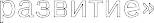 Дошкольное детство — это возраст становления ребёнка, развития его способностей к взрослению, к ответственности за себя и окружающий мир. Движущей силой развития ребёнка является накопление и расширение индивидуального жизненного опыта в процессе особого взаимодействия со взрослыми и сверстниками. Поэтому ребёнок должен не только присвоить культуру и опыт человечества, но и преобразовать его в своей деятельности.Развитие личности имеет два полюса направленности: на жизнь в себе — «самость» и на жизнь в обществе — «социумность». Самость отражает внутренний план развития личности, характеризуя глубину его индивидуальности. Она обусловливает развитие от элементарных моментов её жизнедеятельности до сложных психических состояний, которые осуществляются с помощью самопознания, саморегуляции и самоорганизации. Социумность отражает внешний план развития личности через восхождение к социальным ценностям, нормам, обычаям, степень ориентации в них и уровень приобретённых на их основе личностных качеств. Социумность достигается с помощью самоутверждения, коррекции и реабилитации, проявляется в актах самореализации  личности.Ключевыми умениями, необходимыми в дальнейшей жизни, являются умение понимать других людей и самого себя, способность устанавливать контакты, ориентироваться в мире человеческих отношений  на основе  усвоенных норм и  правил, т.е. не теряться в новой обстановке, выбирать адекватную линию поведения, уважать желания других людей, включаться в совместную деятельность со взрослыми и сверстниками, вести свободный диалог, умение оказывать эмоциональную поддержку и помощь в случае затруднения, быть уверенным в себе и иметь чувство собственного достоинства, уметь отстаивать свою позицию в совместной деятельности.Реализация социально-коммуникативного развития детей до- школьного возраста представлена во всех образовательных областях: в области физического развития, познавательного развития, речевого  развития,  художественно-эстетического  развития.Данное направление предполагает выделение ключевых содержательных подходов, условий по воспитанию и развитию личностных качеств дошкольников, формирование интереса к труду, желание трудиться.Цель социально-коммуникативного развития дошкольников состоит в развитии навыков социального поведения; умении адаптироваться к разным условиям социума; развитии уверенности и самостоятельности.Образовательные задачи:развитие положительного отношения ребёнка к себе, к сверстникам, взрослым людям и окружающему миру;создание условий для формирования у ребёнка уверенности всебе, в своих возможностях, в том, что он хороший, его любят;формирование чувства собственного достоинства, осознания своих прав и свобод (право иметь собственное мнение и личные вещи, право выбирать друзей, игрушки, виды деятельности);воспитание уважения и терпимости к детям и взрослым независимо от социального происхождения, расовой и национальной принадлежности, языка, пола, вероисповедания, возраста, личностного и поведенческого своеобразия, уважения к чувству собственного достоинства других людей, их мнениям, желаниям, взглядам;оказание помощи при необходимости друг другу, планирование совместной деятельности, соподчинении и контроле своих желаний, согласовании с партнёрами по деятельности мнений и действий;развитие ответственности за друга, общее дело, данное слово;умение распознавать эмоциональные переживания и состояния окружающих, выражение собственных переживаний;формирование социальных навыков: освоение различных способов разрешения конфликтных ситуаций, умений договориться, соблюдать очерёдность, устанавливать новые контакты;развитие (с учётом возрастных возможностей) интереса к труду, желание трудиться, воспитание навыков элементарной трудовой деятельности, трудолюбия;содействие становлению внутренней позиции «Я — будущий школьник»;приобщение гендерной, семейной, гражданской принадлежности, нравственной основы патриотических чувств.Формы реализации:организация среды для различных видов игр: сюжетно-ролевых, с правилами, подвижных;вовлечение ребёнка в различные виды деятельности, где могутпроявиться  индивидуальные  способности.Основным результатом социально-коммуникативного развития в дошкольном возрасте является успешное (активное, результативное) установление отношений с разными людьми, понимание ребёнком своих чувств, желаний, действий; умение адекватно оценивать себя и других, свои и чужие поступки, саму ситуацию, делать умозаключения на основе жизненного опыта.основные задачи образовательной деятельности по овладению детьми элементарными общепринятыми нормами и правилами поведения в социуме на основе первичных ценностно-моральных представлений о том, «что такое хорошо и что такое плохо»:формирование гендерной, семейной, гражданской принадлежности, патриотических чувств, чувства принадлежности к мировому сообществу;развитие игровой деятельности детей;приобщение к элементарным общепринятым нормам и правилам взаимоотношения со сверстниками и взрослыми (в том числе моральным)       Основные задачи образовательной деятельности по овладению детьми элементарной трудовой деятельностью:развитие трудовой деятельности;воспитание  ценностного  отношения  к  собственному  труду, труду других людей и его результатам;формирование первичных представлений о труде взрослых, егороли в обществе и жизни каждого человека.Основные задачи образовательной деятельности по формированию у детей основ собственной безопасности и безопасности окружающего мира (в быту, социуме, природе):формирование представлений об опасных для человека и окружающего мира природы ситуациях и способах поведения в них;приобщение к правилам безопасного для человека и окружающего мира природы поведения;передача детям знаний о правилах безопасности дорожного движения в качестве пешехода и пассажира транспортного средства;формирование осторожного и осмотрительного отношения к потенциально опасным для человека и окружающего мира ситуациям.Образовательная область «Познавательное развитие»В процессе познания формируются личностные смыслы и личностные ценности ребёнка. Собственная активность познавательного и личностного характера у ребёнка проявляется в процессе осуществления собственных проб и экспериментирования. Для того чтобы дошкольнику в процессе познавательного развития как-то отнестись к собственным смыслам, выделить ценностные ориентиры, ему надо их не только прочувствовать или пережить, но и ос- мыслить — преобразовать, изменить, разобрать с целью познания различных свойств, внутренних связей и отношений. Такой переход от личностных смыслов к личностным ценностям предполагает развитие познавательного интереса, культуры познания, интеллектуальной инициативы, познавательных и речевых способностей. Это становится мощным ресурсом, к которому ребёнок будет обращаться всю жизнь, отражать в памяти — событийной, эмоциональной, двигательной.Цель познавательного развития дошкольников состоит в расширении и обогащении ориентировки в окружающем мире, проживании ребёнком познавательно-исследовательской деятельности, освоенной как с помощью взрослых, так и самостоятельно.образовательные задачи:•	содействовать проявлению и развитию у дошкольников потребности в активном взаимодействии с окружающей действительностью, любознательности, радости открытий нового на основе вопросов, практических действий и выбора;•	помогать ребёнку применять открытые им способы познания в разных видах деятельности, неожиданных комбинациях;•	поддерживать процесс поиска вариантов продолжения и завершения гипотетических знаний путём опытничества и экспериментирования;•	обогащать сенсорный опыт ребёнка.Специфика данного направления определяется включением в содержание образования регионального компонента, выраженного в географическом, природно-экологическом, этническом, культурном своеобразии. Учёт региональной специфики позволит приблизить содержание образования к личному опыту ребёнка и лучше адаптировать его к жизни в конкретных условиях.Формы реализации:•	организация разнообразных мобильных центров: воды и песка, продуктивной деятельности, математических игр, моделирования и экспериментирования, уголков природы и книг, мини- музеев;•	расширение границ образовательного пространства детскогосада: целевые прогулки, экскурсии в парк, лес, туристические походы, поездки в театр и т.д.;•	вовлечение ребёнка в разные виды деятельности, где в большей степени могут проявиться индивидуальные способности.Основным результатом познавательного развития в дошкольном возрасте является овладение орудиями, знаками, символами языка и культуры, формирование способов и средств познавательной деятельности.Основные задачи образовательной деятельности по формированию у детей познавательно-исследовательской деятельности:•	развитие сенсорной культуры;•	развитие познавательно-исследовательской и продуктивной (конструктивной)   деятельности;•	формирование элементарных математических представлений;•	формирование целостной картины мира, расширение кругозора детей.Образовательная область «Речевое развитие»Цель речевого развития дошкольников состоит в овладении речью как средством общения и культуры, происходящим в различных видах деятельности (познавательно-исследовательской, коммуникативной, восприятии художественной литературы и других), освоенной как с помощью взрослых, так и самостоятельно.образовательные задачи:создавать условия для развития свободного общения воспитанников со взрослыми и детьми;развивать  все  компоненты  устной  речи  детей  (лексической стороны, грамматического строя речи, произносительной стороны речи; связной речи — диалогической и монологической форм) в различных видах деятельности;формировать интерес и потребность в чтении, эмоционально-образное восприятие произведений разных жанров (сказки, рассказа, стихотворения, малых фольклорных форм);развивать чуткость к выразительным средствам художественной речи, умение воспроизводить эти средства в своём творчестве. Основным результатом речевого развития в дошкольном возрасте является овладение орудиями, знаками, символами языка и культуры, понимание речи, стремление сделать свою речь понимаемой другими.Основные задачи образовательной деятельности по овладению детьми речью как средством общения и культуры:.      развитие свободного общения со взрослыми и детьми;. развитие всех компонентов устной речи детей (лексической стороны, грамматического строя речи, произносительной стороны речи; связной речи — диалогической и монологической форм) в различных формах и видах детской деятельности;.  практическое овладение воспитанниками  нормами  речи.Основные задачи образовательной деятельности по обогащению активного словаря детей в процессе восприятия художественной литературы и фольклора:•	формирование целостной картины мира, в том числе первичных ценностных представлений;•	развитие литературной речи;•	приобщение к словесному искусству, в том числе развитие художественного восприятия и эстетического вкуса.Образовательная область Художественно-эстетическое развитиеВ дошкольном возрасте возникают интерес к эстетической стороне окружающей действительности, потребность в творческом самовыражении, инициативность и самостоятельность в воплощении художественного замысла. Ребёнок знакомится с разными видами и жанрами искусств, в том числе народным творчеством.Реализация программы направлена на художественно-эстетическое развитие ребёнка в процессе обогащения сенсорного и чувственного опыта во всех видах творческой деятельности, при организации образовательной среды; стимулирующей изобразительные виды деятельности (рисование, лепка, художественное конструирование и пр.), музыкальные виды деятельности (пение, музицирование, танцевальные движения); поддержку детской инициативы, поощрение, стимулирование творческих замыслов.Данное направление предполагает интегрированные музыкальные и изобразительные занятия, которые развивают эстетический  вкус детей, их умение понимать и ценить произведения искусства; позволяют уменьшить количество специально организованных занятий в детском саду и увеличить время для других видов деятельности.Программа музыкального развития построена на основе ведущего метода деятельностного освоения музыкального языка, который лежит в основании принципов элементарного музицирования. Интеграция музыки, слова и движения — фундамент модели интегрированной программы. Обращение к синтезу искусств детерминировано возрастными особенностями детей.Цель художественного творчества развития дошкольников состоит во взаимодействии и проникновении различных видов искусства и художественной деятельности в образовательный процесс дошкольной  организации.образовательные задачи:•	формирование основ художественной культуры: представления о специфике изобразительного искусства, потребности в художественном творчестве и в общении с искусством, первоначальные понятия о выразительных возможностях языка искусства;•	развитие продуктивной деятельности;•	развитие интереса к различным видам искусства (пластическим и сценическим);•	формирование основ художественного мышления, художественного мировидения, художественной ментальности, эмоционально-чувственного отношения к предметам и явлениям действительности;•	развитие потребности в художественном творчестве (изобразительном,   художественно-речевом,   музыкально-пластическом);•	обучение основам создания художественных образов, формирование практических навыков работы в различных видах художественной  деятельности;•	приобщение детей к лучшим образцам отечественного и мирового искусства, воспитание у детей уважения, эмоционально- ценностного отношения к искусству.Основным результатом художественно-эстетического развития в дошкольном возрасте является развитие воображения, слухового и зрительного восприятия, коммуникативных умений, способности создавать образы; овладение техническими умениями в рисовании, лепке, аппликации, пластическими и словесно-образными умениями в театрализованной, музыкальной деятельности.Основные задачи образовательной деятельности по овладению детьми изобразительной и продуктивной деятельностью:развитие продуктивной деятельности детей (рисование, лепка, аппликация, художественный труд);развитие детского творчества;приобщение к изобразительному искусствуОбразовательная область «Физическое развитие»Физическое развитие детей основывается на разумном приоритете ценностей здоровья и здорового образа жизни при организации образовательной работы с воспитанниками и их семьями. В основе создания образовательной среды со здоровьесберегающими функциями лежит тесное сотрудничество воспитателей, специалистов (инструктора по физической культуре, музыкального руководителя, педагога-психолога, логопеда), а также родителей. Такое взаимодействие предусматривает охрану жизни ребёнка, профилактику негативных эмоций, поддержание бодрого, жизнерадостного настроения, создание условий, когда детская заинтересованность, предметная и социальная умелость становится личным достоянием ребёнка, выраженным в желании заниматься физической культурой не только на занятии, но и в свободной деятельности как в группе, так и дома.Цель физического развития детей дошкольного возраста заключается в создании благоприятных условий для оптимального физического развития, формирования базиса физической культуры личности.оздоровительные задачи:•	обеспечивать охрану жизни детей;•	совершенствовать работу сердечно-сосудистой, дыхательной, нервной систем организма ребёнка;•	повышать его работоспособность;•	осуществлять закаливание растущего организма.образовательные задачи:•	формировать систему знаний о физических упражнениях, их структуре, оздоровительном воздействии на организм;•	целенаправленно развивать физические качества и координационные способности;•	формировать двигательные умения в соответствии с особенностями возрастного развития и на этой основе расширять двигательный опыт, создавая ситуации радости и удовольствия в движении;•	формировать устойчивый интерес к регулярным занятиям физической культурой и различным видам физкультурно-спортивной деятельности, выявлять спортивно-одарённых детей.Специфика реализации данного направления включает формирование интереса к физической культуре с учётом климатических условий, спортивных традиций региона.Формы реализации:•	естественная природная и социокультурная среда (физкультурные занятия, утренние разминки, игровая деятельность, повседневная жизнь детей);      •    занятия в кружках и секциях (туризм, футбол, шахматы, акробатика, степ-аэробика, плавание и др.);•	спортивно-игровые праздники, развлечения, дни здоровья.Основным результатом физического развития детей дошкольного возраста является:•	здоровый, жизнерадостный, физически развитый ребёнок (в соответствии с возрастными показателями), имеющий устойчивый интерес к физкультурно-спортивной деятельности.основные задачи образовательной деятельности по овладению детьми двигательной деятельностью:•	формирование системы знаний о роли физических упражнений для здоровья;•	развитие физических (кондиционных) качеств и координационных способностей;•	формирование двигательных умений, накопление и обогащение двигательного опыта детей;•	формирование у детей интереса и потребности в двигательной активности, физическом совершенствовании.основные задачи образовательной деятельности по овладению детьми элементарными нормами и правилами здорового образа жизни:•	сохранение и укрепление физического и психического здоровья детей;•	воспитание  культурно-гигиенических  навыков;•	формирование начальных представлений о здоровом образе жизни.Содержание и методика реализации программы с учетомпсихолого-возрастныхи индивидуальных особенностей детейОбразовательная область «социально-коммуникативное развитие»В этом возрасте ребёнок начинает проявлять нетерпимость к опеке взрослого, стремление настоять на своём требовании, упорство в осуществлении своих целей. Возникает новый тип взаимоотношений взрослого и ребёнка, необходимо предоставлять ребёнку больше самостоятельности и обогащать деятельность новым содержанием. Необходимо помочь каждому ребёнку заметить рост своих достижений, ощутить радость переживания успеха в деятельности.Начинает проявляться интерес  к  общению  со  сверстниками. В младшем возрасте открываются новые возможности для воспитания у детей доброжелательного отношения к окружающим, эмоциональной отзывчивости, без которых невозможно правильное социальное развитие. Для того чтобы ребёнок мог учитывать в своём поведении чувства и интересы других людей, он должен сначала научиться сопереживать самым близким людям — родителям,           воспитателям,  сверстникам.Необходимым условием пробуждения и сопереживания является пример воспитателя передавать свои чувства. Педагог показывает детям образец гуманного доброго отношения к окружающим: как утешить обиженного, угостить, обрадовать, помочь.Задачи возраста:•	развивать положительное отношение ребёнка к себе, взрослым людям и окружающему миру;•	формировать бережное отношение к своей семье, к родителям, к дому, к детскому саду;•	создавать условия для формирования у ребёнка представлений о себе, о том, что он хороший и любимый.СамопознаниеМой организмЗнать, кто я — мальчик или девочка. Знать и понимать, что мои помощники — это: голова, глаза, рот, уши, нос, шея, руки, ноги, животик, спинка. Любить свой организм, учиться ухаживать за собой.Чувства, поступки, уменияУметь радоваться, смеяться, улыбаться. Понимать, что человек огорчается, плачет, когда плохо, грустно. Уметь отличать хорошие поступки от плохих. Понимать, что свои ошибки нужно исправлять.Уметь играть, петь, рисовать, строить, убирать на место за собой игрушки и материал.Уметь мыть руки и лицо.Я и моя семьяЗнать фамилию, имя, сколько лет.Знать, как зовут родителей, бабушку, дедушку.Понимать, что в семье я — сын (дочь), брат (сестра), внук (внучка).Я и сверстникиПонимать, что многие дети ходят в детский сад, знать свою группу, участок, как зовут воспитателей, как зовут детей в группе.Мир, в котором я живуребёнок и обществоЗнать народные сказки, потешки, народные песенки, народные игрушки, свистульки. Называть родной город (село). Уметь рассказывать о прогулках, например, в выходные дни с родителями (в парке, лесу, на детской площадке).Различать проезжую часть дороги, тротуар, понимать, для чего нужен светофор.В дни праздников обращать внимание на убранство улиц, детского сада, группы.ИграУметь брать на себя роль в игре и выполнять несколько взаимосвязанных действий: варить кашу, накрывать на стол, кормить куклу. Уметь взаимодействовать в игре с двумя действующими лицами, например: водитель — пассажир, мама — дочка.овладение элементарной трудовой деятельностьюПродолжать воспитывать желание принимать посильное участие в трудовой деятельности.Задачи возраста:•	воспитывать стремление к самостоятельности (при одевании, умывании, во время еды); формировать элементарные умения и навыки  самообслуживания;•	побуждать бережно относиться к труду других людей: не бросать на пол мусор, аккуратно обращаться с вещами и предметами, не ломать, не рвать, не мять их, вытирать ноги перед входом в помещение;•	развивать интерес к поручениям взрослых, желание их выполнять.В совместных действиях, наблюдениях, поручениях обеспечивать освоение процессов самообслуживания.Привлекать к выполнению отдельных процессов в хозяйственно - бытовом труде: убирать за собой игрушки, одежду, всё складывать аккуратно на полочку, чтобы в группе было красиво, приятно находиться, играть.Формировать представление о труде взрослых: знакомить с некоторыми профессиями (медицинский работник, повар, воспитатель, нянечка), обращать внимание на их действия и результат: нянечка накрывает на стол, убирает со стола.Побуждать беречь то, что сделано людьми.овладение основами собственной безопасности и безопасности окружающего мираДети в возрасте от трёх до четырёх лет живут настоящим, они сосредоточены на том, что происходит «здесь и сейчас». В связи с этим младшие дошкольники зачастую нетерпеливы и не способны на ожидание будущих событий. Тем не менее самое главное преимущество малышей данного возраста в обучении личной безопасности состоит в том, что они любят правила, фактически они полагаются на правила.Задачи возраста:•	формировать у детей понимание того, что ребёнок должен находиться рядом со взрослыми;•	учить детей различать родных и чужих людей;•	знакомить детей с источниками потенциальной опасности, которые находятся в помещении (окна, различные предметы и др.);•	приучать детей к осторожному обращению с объектами природы;•	дать понятие детям об элементарных правилах дорожного движения.Блок «Наши дети и другие люди»Знакомить детей с понятиями «родной человек» и «чужой человек». Рассказывать, что может быть опасным в общении с другими людьми. Требовать от детей постоянно быть на виду у взрослых, причём близких людей.Блок «Наш ребёнок в доме»Объяснить детям, что существуют предметы, которыми маленьким пользоваться нельзя (ножи, иголки, ножницы, лекарства, спички, розетки и др.); что нельзя самостоятельно включать плиту и другие электроприборы, открывать кран с водой.Обращать внимание детей на то, что, когда в помещении открыто окно, ни в коем случае нельзя подходить к нему, а также выходить на балкон без сопровождения взрослых.Блок «Наши дети и окружающая природа»Детям следует объяснить, что надо быть осторожнее на своём игровом участке, полянке, в лесу, на даче и отучиться от вредной привычки пробовать всё подряд (ягоды, траву, грибы).Рассказать детям, что животные окружают нас повсюду: на улице, в квартире, на участке детского сада. Поэтому необходимо объяснить малышам, что можно и что нельзя делать при контакте с животными.Блок «Наши дети и дорога»Учить детей различать виды наземного транспорта. Познакомить малышей с сигналами светофора. Формировать представление об улице: объяснить, для чего предназначены тротуар, проезжая часть, почему транспорт может быть опасным.Блок «родители должны знать»Необходимо:•	активно вмешиваться и защищать детей в случае необходимости от посторонних;•	быть рядом с ребёнком и активно помогать ему устанавливать границы дозволенного и недозволенного, которые он не может ещё определять сам.образовательная область«Познавательное развитие»овладение познавательно-исследовательской деятельностьюСпонтанная манипуляция предметами в раннем возрасте достаточно быстро перерастает в целенаправленность. Отрываясь от непосредственного смысла предметов,  ребёнок  совершает  шаги в двойной мир — у него появляется воображение. Интерес к средствам и способам практических действий создаёт уникальные возможности для становления ручной умелости. Ребёнок начинает получать удовольствие от того, что он что-то умеет, гордится своими умениями.Осознание младшим дошкольником собственных желаний, попытка справиться своими силами (самостоятельность) приводят к новому уровню отношений к людям, вещам, занятиям.Ребёнок самостоятельно или с помощью взрослого выделяет наиболее привлекательные для него объекты живой и неживой природы, пробует себя в уходе за растениями и животными.Сенсорное развитиеЗадачи возраста:•	формировать умение различать и выделять в предметах и объектах основные цвета (красный, жёлтый, зелёный, белый, чёрный, синий) и их оттенки (розовый, серый, голубой); пять геометрических форм (круг, квадрат, треугольник, овал, прямоугольник) и четыре фигуры (куб, кирпичик, пластина, призма);•	различать параметры величины (длина, ширина, высота) и их сравнение (длинный — короче — короткий);•	развивать действия по использованию эталонов: устанавливать тождество какого-либо качества воспринимаемого объекта эталону; •	соотносить с эталоном предмет, свойство которого не точно такое же, как эталон, но может быть к нему отнесено;•	развивать предметно-орудийные действия, знакомить с функциями предметов;•	обеспечить постепенный переход от предметного восприятия и узнавания объекта к простейшему сенсорному анализу;•	способствовать сенсорному развитию в процессе исследования различного природного материала.Для ознакомления детей с общепринятыми сенсорными эталонами цвета, формы, величины широко используются дидактические игры, различные материалы: дети познают свойства предметов (цвет, форму, величину), совершенствуют свой сенсорный опыт в выделении и назывании. Постепенно дети могут играть с материалом, где необходимо ориентироваться сразу на 2 — 3 признака.Игровое действие в дидактических играх может совпадать с практическим действием с предметами («Подбери, сложи, разложи, вставь») или не совпадать (игры с прятаньем и поиском предметов, загадыванием и отгадыванием («Узнай», «Отгадай», «Что здесь?»). Знание детьми эталонов цвета — необходимое условие выполнения игровых и практических заданий.Предлагать детям дидактический материал для упражнений  с вкладышами, сборно-разборными игрушками (матрёшка, грибочек, башенка из 5 — 8 деталей), основанные на многократных практических действиях ребёнка с материалом (собрать, разобрать, составить целое из частей, вложить в отверстие соответствующей формы).В сюжетно-отобразительных играх, бытовых ситуациях формировать умения сравнивать и определять цвет, величину, форму, вес (лёгкий, тяжёлый) предметов; ориентироваться в расположении предметов по отношению к ребёнку (далеко, близко, высоко).В процессе игр помогать осваивать приёмы обследования предмета (обведение пальцем его контура), способы по освоению сенсорных эталонов. Например, практические действия наложения и приложения одного предмета (или группы предметов) к другому для определения равенства или разности их свойств.Подводить детей к постепенному освоению формообразующих движений, к изображению разных по форме предметов, используя разные изобразительные средства (гуашь, карандаш, глина) и разные виды изобразительной деятельности (передача округлой формы на плоскости (аппликация, рисунок), и в объёме (лепке).Для передачи своих впечатлений доступными изобразительными средствами в рисунке учить самостоятельно определять, а затем подбирать необходимый материал. В процессе аппликации при составлении изображений предметов и персонажей упражнять детей в различении геометрических форм по цвету, величине.Познавательно-исследовательская деятельность Задачи возраста:•	развивать интерес к экспериментированию с предметами окружающего мира и познанию их свойств;•	формировать элементарные представления о материалах, из которых изготовлены предметы, учить пользоваться предметами в соответствии с их назначением;•	поощрять самостоятельные открытия детьми свойств природных объектов, знакомить с некоторыми свойствами воды, песка, глины, камешков, особенностями растений, животных.Предоставлять детям возможность открывать для себя мир предметов и явлений во всём многообразии их форм, красок, звуков, запахов; знакомить с назначением предметов ближайшего окружения; называть вещи и типичные действия, которые с предметами совершают («Стул — на нём сидят, можно сесть на скамейку, диван, лавочку»).В играх «Домик для зайчика», «Большой и маленький автомобили» помогать детям замечать целенаправленность действий, видеть простейшие причины и следствия собственных действий (если кубики поставить друг на друга неровно, то башенка может сломаться).Формировать представления о разнообразии вещей: игрушек, видов транспорта (машина, автобус, корабль), книг (большие, маленькие, толстые, тонкие, книжки-игрушки, книжки-картинки) и др.В самостоятельной деятельности для выполнения заданий использовать «Ящик ощущений». Это поможет привлекать внимание детей на особенности материала, из которого изготовлены игрушки, предметы быта и др. (дерево, бумага, ткань, глина), знакомить со свойствами (прочность, твёрдость, мягкость).Приглашая детей в игры «Фокусники», «Что изменилось?», помогать детям осваивать способы обследования предметов (тонет — не тонет, рвётся — не рвётся), группировки (чайная, столовая, кухонная посуда) и классификации (посуда — одежда) хорошо знакомых предметов.Проводить вместе с детьми эксперименты с окружающими природными материалами (камешками, водой, песком, плодами, семенами, шишками) как в группе, так и на территории детского сада. Устанавливать причинно-следственные связи (палочка лёгкая — она плавает, тяжёлый камень тонет, вода на морозе замерзает). Удовлетворять познавательно-речевую активность  детей  через организацию мини-музеев «Чудо-дерево», «Игрушки-забавы», «Наш огород», «Курочка-рябушечка», «Музей ветерка».КонструированиеВместе с детьми строить простые конструкции, знакомые им из опыта (стол, стульчик, кроватка, домик, машинка), объединять в разные сюжеты (двор, улица, детская площадка).С помощью строительного материала, конструктора типа Лего помогать создавать постройки «по сюжету» (дом, машина и т.д.), формировать первые технические умения работы с деталями (учить изменять постройки, надстраивая или заменяя одни детали другими). Знакомить с простейшими способами соединения и размещения деталей в пространстве по горизонтали (дорожки разной длины и ширины, заборы разной высоты и формы) и вертикали (башенка, лесенка).Помогать создавать различные образы из бумаги для общей композиции, используя разные способы работы с бумагой (сминание, скручивание и др.). Задачи возраста:Природное окружение•	развивать интерес ко всему живому, природе в целом, объектам живой и неживой природы, наиболее ярко выраженным сезонным явлениям;•	воспитывать  эмоционально-положительное,  бережное  отношение к природе, способность любоваться её красотой;•	формировать первые представления о взаимосвязях в природе на примерах из ближайшего окружения.Мир растений и животныхПоддерживать  и  стимулировать  познавательные  мотивы  дошкольников к знакомству с миром растений и животных:•	в процессе непосредственного наблюдения, ухода за растениями в группе и ближайшем окружении на территории детского сада знакомить с комнатными растениями (1—2) и дикорастущими растениями (1—2) региона (название, условия для роста);•	расширять представления о домашних животных (кошка, собака) и их детёнышах, знакомить с особенностями поведения и питания;•	приобщать детей к наблюдению за обитателями уголка природы: аквариумными рыбками, декоративными птичками; •	организовывать наблюдения за птицами, прилетающими на участок;•	расширять представления о диких животных.Формировать умение понимать простейшие взаимосвязи в природе (например, без воды растение может засохнуть).Сезонные наблюдения (неживая природа)Обращать внимание детей на сезонные изменения в природе: погодные условия, растительный мир, птиц.Обращать внимание детей на необходимость  иметь сезонную одежду.Побуждать замечать красоту каждого сезона года, расширять представления о сезонных особенностях.Демонстрировать действия по уходу (с учётом сезона) за растениями на участке детского сада, привлекать к отдельным действиям детей.Результаты совместных наблюдений отмечать в разных видах продуктивной  деятельности.Обращать внимание детей на то, что к живым существам нужно относиться бережно, формировать доброжелательное и осторожное отношение к животным, растениям, предупреждать об отрицательных последствиях вмешательства в природу. Знакомить с правилами поведения в природе, давать запрещающим правилам альтернативу («Нельзя ловить бабочек, но можно любоваться ими»).Развитие элементарных математических представленийВводя младших дошкольников в мир математики, воспитатель учитывает роль чувственного познания детей, активизирует работу всех анализаторов ребёнка, стимулируя его собственную активность в познании мира, опираясь на разные виды детской деятельности (игровую, музыкальную, художественно-речевую, трудовую, экспериментирование).На четвёртом году жизни у детей появляется умение принимать задания, действовать по словесной инструкции, что свидетельствует об их интеллектуальной активности и развитии мышления.Задачи возраста:•	формировать интерес к математической стороне действительности;•	знакомить с количественными характеристиками, величиной, формой предметов; •	содействовать овладению умениями понимать множества (различать «много», «мало», «один») предметов и явлений в ближайшем окружении;•	формировать способность к практическому сравнению множеств по количеству входящих в них элементов без счёта (освоение способов наложения, приложения);•	содействовать ориентировке во времени и пространстве.Количественные представленияВ условиях группового пространства, физкультурного зала, сенсорной комнаты, музыкального зала развивать умение видеть общий признак предметов ближайшего окружения: например, все кубы — красные, мячи — круглые и т.п.Находить и составлять группы из однородных предметов, выделять из них отдельные предметы;  различать понятия «много», «один», «по одному», «ни одного»; понимать вопрос «Сколько?»,  при ответе пользоваться словами «много», «один».Сравнивать две равные и неравные группы предметов на основе взаимного сопоставления элементов (предметов). Познакомить с приёмами последовательного наложения и приложения предметов одной группы к предметам другой; учить понимать вопросы: «Поровну ли?», «Чего больше (меньше)?».ВеличинаВ игровых, бытовых ситуациях помогать детям сравнивать предметы контрастных и одинаковых размеров: при сравнении предметов соизмерять один предмет с другим по заданному признаку величины (длине, ширине, высоте), пользуясь приёмами наложения и приложения; обозначать словами результат сравнения: длинный — короткий, одинаковые (равные по длине); широкий — узкий, одинаковые (равные по ширине); высокий — низкий, одинаковые (равные по высоте), большой — маленький, одинаковые (равные по величине).ФормаПри ознакомлении с формой предметов (круг, квадрат, треугольник) использовать не только специальный дидактический материал — геометрические фигуры, но и предметы в окружении ребёнка, имеющие заданные характеристики. Стимулировать детей к определению формы предметов, с которыми они встречаются в повседневной жизни (в бытовой, игровой деятельности, на прогулке): вначале — по отношению к предметам, не имеющим деталей (платок — квадрат), а далее — дети учатся определять форму основных деталей предметов (рисунок цветка содержит круг, карман на платье похож на квадрат).С помощью геометрического лото содействовать овладению детьми способами обследования и анализа (умение в фигуре заметить части, её составляющие).Ориентировка в пространствеВ играх развивать умение ориентироваться в расположении частей своего тела (голова, ноги, правая — левая рука и др.) и в соответствии с ними различать пространственные направления от себя: вверху — внизу, впереди — сзади (позади), справа (слева) — направо (налево); учить различать правую и левую руки.Ориентировка во времениРассматривая картинки, иллюстрации к произведениям, модели времени, в ходе непосредственного наблюдения помогать различать контрастные части суток (утро — вечер, день — ночь), называть их.Образовательная область «Речевое развитие»Развивающая речевая среда, организованные занятия по фор- мированию компонентов устной речи направлены на освоение младшими дошкольниками разговорной речи. Для того чтобы дети понимали обращённую речь, взрослые проявляют внимание и доброжелательность по отношению к малышам. Вербальными и невербальными (улыбками, контактом глаз, лаской) средствами общения дают детям почувствовать, что каждого ждут в группе, каждый дорог и любим.Дошкольники учатся выражать в словесной форме свои мысли, чувства и переживания, когда воспитатель включает детей во внеситуативно-познавательное общение посредством предметов, поручений; демонстрирует образцы обращения ко взрослым, зашедшим в группу. В совместных играх с детьми воспитатель содействует посредством речи взаимодействию и налаживанию контактов друг с другом.Ребёнку доступно быть активным участником разговора в речевом уголке, где ему предоставляется возможность для рассматривания картинок, книг, наборов предметов; в совместной деятельности по приглашению воспитателя послушать рассказы о забавных случаях из его жизни.Задачи возраста:•	обогащать активный словарь;•	способствовать правильному и чёткому произнесению слов;•	формировать  предпосылки  связной  речи,  умения  строить предложения.Лексическое развитиеПознавательная форма общения становится основой расширения и активизации словарного запаса детей. Воспитатель уточняет и стимулирует использование детьми названий и назначений предметов (одежды, обуви, головных уборов, посуды, мебели, видов транспорта.) Широко используются побуждающие вопросы, стимулирующие ответ, отгадывание описательных загадок, творческие упражнения.В режимных моментах с помощью дидактических игр формируются умения различать и называть существенные детали и части предметов, качества, особенности поверхности, некоторые материалы и их свойства, местоположение. В речевых играх используются одни и те же предметы, которые каждый раз включаются в разные контексты: «Чашка стоит на столе», «Из чашки пьют чай».Стимулировать детей к подбору и активизации слов-синонимов, слов-антонимов, обобщающих слов, используя семантические карты, упражнения и игры.С помощью графического моделирования, предметных моделей содействовать называнию частей суток.Звуковая культура речиВоспитатель с помощью артикуляционной гимнастики, специально подобранного словесного материала совершенствует звукопроизношение в слова: гласных (а, у, и, о, э) и некоторых согласных звуков (п-б’, т-д’, к-г, ф-в, т-с’, з-ц). Использование поговорок, скороговорок, пословиц способствует правильному произношению и хорошей дикции.Значительное внимание уделяется развитию моторики речедвигательного аппарата, слухового восприятия, речевого дыхания (развивать умение протяжно и плавно производить выдох через рот; произносить протяжно на одном выдохе гласные и согласные звуки, короткие фразы, чистоговорки).Воспитатель демонстрирует правильные образцы речи, вырабатывает у детей правильный темп речи, интонационную выразительность.Грамматический строй речиПобуждать детей согласовывать прилагательные с существительными в роде, числе, падеже; употреблять существительные с предлогами (в, на, под, за, около).Помогать употреблять в речи имена существительные в форме единственного и множественного числа, обозначающие животных и их детёнышей (утка — утёнок — утята); форму множественного числа существительных в родительном падеже (ленточек, матрёшек, книг, груш, слив). С помощью игр «Кто пришёл в теремок?», «Куда прыгнул зайчонок?», «Где спрятался бельчонок?», «Что бывает таким?» дошкольники учатся преодолевать ошибки в согласовании прилагательного и существительного, глагола во времени и с существительным, в употреблении предлогов.Поощрять словотворчество детей как этап активного овладения грамматикой, подсказывать ненавязчиво в игровых ситуациях правильную форму слова.Помогать детям составлять из нераспространённых простых предложений распространённые путём введения в них прилагательных (обучать составлению сравнений), определений, дополнений; составлять предложения с однородными членами («Мы пойдём в лес и увидим там разные деревья: сосны, берёзы, ели»).Развитие связной речиДля развития фразовой речи вовлекать детей в разговор во время рассматривания предметов, обучать умению вести диалог, формировать потребность делиться своими впечатлениями со знакомыми, упражнять в употреблении форм словесной вежливости, побуждать участвовать в драматизации знакомых сказок.В специально организованном общении, рассказывая о жизни группы, воспитатель упражняет детей в построении связных высказываний (описание игрушки, придумывание рассказа по картинке, из собственного опыта) с помощью вопросов, ориентирующих на опыт ребёнка об увиденном и пережитом. Искренне и ярко рассказывая об ожидаемых событиях, воспитатель помогает ребёнку почувствовать себя значимым, уверенным в себе, настраивает на позитив завтрашнего дня. Рассказы воспитателя о себе в сказочной форме помогают детям преодолеть различные страхи, понять нежелательность некоторых поступков. Развивать связную диалогическую речь, вовлекая детей в сюжетные игры «Телефон», «Магазин», «Семья». Для развития монологической речи «уводить» от слепого подражания и побуждать к самостоятельному рассказыванию: менять героев сказки, обстоятельства, тему рассказа.При описании одного предмета включать детей в игры «Чудесный мешочек», «Кто это?», «Что ты нашёл?» с целью выделения конкретных признаков (приём сравнения).В  игровых  ситуациях  побуждать  детей  говорить  «спасибо», «здравствуйте», «до свидания», «спокойной ночи».Формировать потребность делиться своими впечатлениями с воспитателями и родителями.Обогащение активного словаря в процессе восприятия художественной литературы и фольклораЗнакомство младших дошкольников с художественной литературой осуществляется с помощью литературных произведений разных жанров, осознавая свою «самость», ставя себя в позицию субъекта.Задачи возраста:•	развивать эмоциональную отзывчивость на литературные про- изведения и интерес к ним, желание отвечать на вопросы;•	поддерживать стремление детей повторять ритмически организованные строки, воспроизводить небольшие стихотворения;•	создавать условия для самостоятельного рассматривания детьми книг.Воспитатель побуждает детей слушать сказки, рассказы, стихи, а также следить за развитием действия в сказке, сочувствовать положительным героям.Обращает внимание детей на образный язык сказок, рассказов, стихотворений, привлекая дошкольников к повторению запомнившихся им отдельных слов, выражений, песенок персонажей.После прослушивания сказок можно предложить детям повторить песенки действующих лиц.В процессе усвоения содержания сказки учить детей передавать слова разных героев. И даже если они повторяют интонации воспитателя, это закладывает основы для дальнейшего самостоятельного развития интонационной выразительности в более старшем возрасте.     При знакомстве детей с народными сказками, песенками, потешками, загадками воспитатель обращает внимание детей на красочность и образность родного языка. Это помогает ребёнку легко запоминать такие образцы, как «Петушок — Золотой гребешок», «козлятушки-ребятушки», «коза-дереза» и др. Младших дошкольников особенно привлекают стихотворные произведения, отличающиеся чёткой рифмой, ритмичностью, музыкальностью. При повторном чтении дети начинают запоминать текст, усваивают смысл стихотворения.Повторное прочтение стихотворений воспитывает у маленьких слушателей чувство симпатии, умение  эмоционально  откликаться на прочитанное. Несложное содержание, близкое личному опыту ребёнка, выражено в простой, доступной форме: смежная рифма, короткие стихотворные строчки. Дети, повторяя их, улавливают созвучность, музыкальность стиха. Чтение стихов и сказок сопровождается описанными в них движениями как взрослого, так и ребёнка. Это расширяет кругозор малыша, его ориентацию в мире предметов, животных, людей, развивает координацию движений, представления о своём теле и укрепляет эмоциональную связь со взрослым.Обогащение речи ребёнка запомнившимися ему словами и выражениями из произведения продолжается в процессе совместной со взрослым инсценировки и драматизации.Формирование интереса к книге осуществляется через регулярное рассматривание с детьми иллюстрацийОбразовательная область«художественно-эстетическое развитие»развитие детей в процессе овладения изобразительной  деятельностьюХудожественная деятельность выступает как ведущий способ эстетического воспитания и развития детей младшего дошкольного возраста. В художественном развитии детей центральной является способность к восприятию художественного произведения и самостоятельному созданию нового образа (в рисунке, лепке, аппликации), который отличается оригинальностью, вариативностью, гибкостью, подвижностью. Эти показатели относятся как к конечному продукту, так и к характеру процесса деятельности.Задачи возраста:•	развивать эстетическое восприятие; обращать внимание детей на красоту окружающих предметов, объектов природы (растения, животные); вызывать чувство радости;•	формировать интерес к занятиям изобразительной деятельностью. Учить в рисовании, лепке, аппликации изображать простые предметы и явления, передавать их образную выразительность;•	развивать умение видеть красоту основной формы предмета, его частей, цвета. Использовать для обследования предметов обе руки;•	развивать умение видеть красоту цвета в объектах природы, картинках, народных игрушках (дымковские, филимоновские игрушки, матрёшки), одежде детей;•	вызывать положительный эмоциональный отклик на красоту природы, произведения искусства (книжные иллюстрации, изделия народных промыслов, предметы быта, одежда);•	развивать умение создавать как индивидуальные, так и коллективные композиции в рисунках, лепке, аппликации.Содержание обучения изобразительной деятельностиВызывать у детей интерес к процессу изобразительной деятельности, а постепенно и к результатам деятельности. Создавать атмосферу радостного настроения на каждом занятии. Обращать внимание на разнообразие цветовой гаммы, знакомить со следующими цветами: красный, жёлтый, зелёный, синий, чёрный, белый и с ослабленными оттенками (например, розовый, голубой и др.).  Показать детям вариативное использование цвета как средства выразительности («Разноцветные ленточки», «Неваляшки — розовая, красная, жёлтая»).Изображение отдельных предметовОбучать детей простейшему сенсорному анализу предметов ближайшего окружения. На основе данного анализа, а также по показу и слову педагога, учитывая эмоционально-интеллектуальный опыт детей, побуждать их передавать в продуктах собственной деятельности вначале одночастные предметы, затем двух-трёхчастные (в рисовании и аппликации части предмета круглой, квадратной, прямоугольной, треугольной формы; в лепке — цилиндрической, кольце- и шарообразной, дисковидной формы).Создание сюжетно-тематических композицийСоздавать несложные сюжетные композиции на всём листе бумаги, повторяя изображение одного и того же предмета в рисунке, аппликации («Мячи раскатились», «Снеговики гуляют в морозный день»), лепке, объединять вылепленные отдельными детьми фигурки на тематическом макете («Грибы на полянке»).Декоративная деятельностьОбращать внимание детей на декоративное оформление предметов быта, одежды, народных игрушек. Побуждать детей составлять узоры в полосе, квадрате, круге, силуэтной форме, используя в аппликационной работе геометрические и растительные элементы узора, в рисовании — линии, мазки, кольца, круги. В лепных работах побуждать детей украшать вылепленные изделия разными способами: прорисовывая узоры заострённой палочкой, прилепляя мелкие шарики, цилиндры, диски, кольца. Познакомить детей с дымковской и филимоновской игрушкой, загорской матрёшкой; учить выполнять декоративные композиции по их мотивам.Обучение техническим приёмам изобразительной деятельностиПобуждать детей рисовать цветными карандашами, фломастерами, гуашевыми красками. Совершенствовать умения правильно держать карандаш, кисть тремя пальцами. Учить наносить карандашом, фломастером штрихи разной длины движением руки сверху вниз и снизу вверх. Учить рисовать линии всем ворсом кисти движением руки сверху вниз, слева направо, наискось, пересекать их. Учить по разному рисовать круг: контур круга круговым неотрывным движением руки или двумя дугами с последующим закрашиванием линиями по форме в пределах контура; рисовать круг от точки наращиванием. Учить лепить из глины, пластилина, теста, используя следующие приёмы лепки: прямое раскатывание ладонями или пальцами до получения цилиндра, соединение концов цилиндра до получения кольца; раскатывание круговыми движениями ладоней или пальцев до получения шара, сплющивание (сдавливание) шара до получения диска. Учить приёмам прищипывания,  защипывания. Учить делить пластическую массу на неравные части или отщипывать мелкие кусочки, соединять части прижиманием. Учить детей составлять аппликацию из бумаги, использовать готовые формы, намазывая их клеящим составом на специальной клеёнке; наклеивать, прижимая тканевой салфеткой. Приучать детей соблюдать последовательность в аппликационной работе — выкладывание, затем наклеивание.Образовательная область «Физическое развитие»овладение двигательной деятельностьюОсвоение ребёнком основных движений сопровождается раз- витием физических качеств. Сила и выносливость развиваются у ребёнка естественным путём в процессе двигательной активности. В различных видах деятельности необходимо обеспечить достаточный объём двигательной активности. Основная направленность физической подготовки детей четвёртого года жизни — развитие ловкости, гибкости, освоение новых движений, на фоне которых развивается быстрота и выносливость.Задачи возраста:•	развивать  физические  качества  (скоростные,  силовые,  гибкость, выносливость и координацию);•	накапливать двигательный опыт детей (овладение основными движениями);•	формировать потребность в двигательной активности и физическом   совершенствовании;•	обеспечивать необходимый объём двигательной активностидетей;•	создавать условия для развития творчества и самостоятельности в приобретении двигательного опыта в разнообразной предметно-игровой среде.Становление основных необходимых в жизни движенийХодьбаСвободно ходить, сохранять правильную осанку, согласовывать движения рук и ног, формировать разнообразные виды ходьбы, привычку ходить, не опуская головы, не шаркая ногами. Проходить от 500 м, перешагивать через препятствия. Ходьба обычная, на носках, с высоким подниманием бедра, мелким и широким шагом, приставными шагами боком, перекатывая с пятки на носок. В колонне по одному, парами. В различных направлениях: по прямой, по кругу, змейкой (между предметами), врассыпную, по зигзагу. С выполнением заданий: с остановкой, приседанием, поворотом, сводя и разводя носки ног («утёнок», «медвежонок»), ходьба по следам, регулирующим длину шага и правильную постановку стопы. Ходьба с изменением скорости, по различным поверхностям. С сохранением равновесия: по прямой дорожке (ширина 15—20 см, длина 2—2,5 м), по доске, по бревну, по ребристой доске, с перешагиванием через предметы, по наклонной доске (высота 30—35 см). Преодолевать полосу из 3 препятствий.Игры: «Гномы и великаны», «Здравствуй! Догони!», «Шла коза по лесу», «У медведя во бору», «Вперёд быстрей иди, только не беги», «Перешагни», «Пройди и не упади», «С мамой на прогулку», «Найди погремушку», «Петрушка», «По ровненькой дорожке», «Хоровод».БегБеговые упражнения: бег обычный, на носках, с высоким подниманием колена, в колонну по одному, встречными колоннами, объединяясь в пары, тройки. Бег с изменением направления, по кругу, змейкой, врассыпную, зигзаг. С выполнением заданий: останавливаться, убегать от догоняющего, догонять убегающего, бежать по сигналу в указанное место, с преодолением препятствий. Бег в медленном темпе от 60 с до 2 мин, в быстром темпе 10 м, 20 м, 30 м. Бег на ловкость, челночный бег 3 -5 м. Бег от 2 до 4 мин с изменением темпа. Бег по пересечённой местности. Бег по узкой дорожке. В игры включать задания-сигналы «беги»,«лови», «стой», «замри» и др.; выполнять правила в подвижных играх.Подвижные игры с элементами бега: «Беги ко мне!», «Птички-птенчики!», «Мыши и кот», «Беги к флажку!», «Лохматый пёс», «Дождик и солнце», «Гуси-лебеди», «Птички в гнёздышках», «Здравствуй! Догони!», «Северный и южный ветра», «Летят самолёты», «Такси», «Догони мяч», «Куры в огороде», «Пчёлка и ласточка», «Поезд». Предметно-манипулятивная деятельность рукамиС мячом: научить энергично отталкивать мяч при катании друг другу, по прямой; при бросании вдаль, в цель. Научить ребёнка ловить мяч двумя руками одновременно. Метание на дальность правой и левой руками; в горизонтальную цель двумя руками: снизу, от груди правой и левой рукой (расстояние до центра мишени 1,5– 2 м); в вертикальную цель правой и левой рукой (высота центра мишени 1,2–1,4 м; расстояние 1–1,5 м); ловля мяча, брошенного воспитателем (от 100 см, далее увеличение расстояния индивидуально); бросание мяча вверх, вниз, ловля его 2–3 раза подряд; бросать мяч двумя руками от груди, из-за головы. Закатывание мяча, шарика в лунку.С другими предметами: разбрасывание и собирание мелких предметов; одной формы, но разных размеров, цвета, структуры; катание предметов (мяч, шарик, короткий цилиндр, колечко, косички и т.д.) друг другу, в воротца (50–60 см). Переносить предметы на теннисной ракетке. Передавать предметы из рук в руки и перебрасывать их на расстояние от 50 см. Выкладывать из плоских предметов дорожку, из модулей — пирамиду, дом; объёмными предметами наполнять корзины.С обручем: надевать на себя, перешагивать через него, переносить обруч в парах, ходить приставным шагом по обручу, лежащему на полу, упражняться в прокатывании обруча.Подвижные игры: «Резвый мешочек», «Мой весёлый, звонкий мяч», «Принеси игрушки кукле», «Кто дальше бросит», «Машины», «Кегельбан», «Лунки», «Полёт на Марс», «Поезд с арбузами», «Попади в ворота», «Мышки в кладовке», «Самый меткий», «Найди домик для шарика», «Назови своё имя», «Море, суша, пальма».Ползание, лазанье, висыПолзание на четвереньках: по прямой (от 6 м), между предметами, вокруг них, по гимнастической скамейке.; по-пластунски, постановка кистей на опору: пальцами вперёд с углом разворота 10– 15 градусов.Подлезание: под препятствие (высота 50 см), не касаясь руками пола; пролезание в обруч, в несколько обручей.Лазанье: по лестнице-стремянке, по гимнастической стенке, по детским конструкциям, по верёвкам, по наклонной скамейке. Кратковременные висы (1–10 с) неоднократно в течение дня. Вис присев на низкой перекладине, вис на гимнастической лестнице.Преодоление полосы препятствий (подлезание, ползание и др.).Подвижные игры: «Наседка и цыплята», «Мыши в кладовой», «Кролики», «Найди клад», «Тише воды, ниже травы», «Сердитый медвежонок», «Пауки на охоте», «Сорви банан», «С горки на горку»,«Через мостик», «Ладушки», «Шла коза».ПрыжкиУчить принимать правильное исходное положение, энергичному отталкиванию, приземлению при выполнении прыжков. Прыжки на двух ногах: на месте; с продвижением вперёд на 2–3 м; из кружка в кружок; вокруг предметов; между ними; с высоты (15–20 см); вверх с места, доставая предмет, подвешенный выше поднятой руки ребёнка; через линию; через 4–6 линий; через предметы (высота 5 см); в длину с места через две линии (расстояние между ними 25– 30 см), в длину с места на расстояние от 40 см. Прыжки на одной ноге: на месте, с продвижением вперёд, с ноги на ногу, подскоки. Техника безопасности.Подвижные игры: «Зазевавшаяся лошадка», «По ровненькой дорожке», «Зайцы в цирке», «Весёлый ипподром», «Воробушки и кот», «С кочки на кочку», «Попрыгунчик-лягушонок», «Поймай комара», «Заяц, ёлочки, мороз», «Журавли и лягушки», «Перепрыгни ручеёк».Строевые упражненияРазвивать умения двигаться не только рядом, но и вместе; строиться в колонну по одному, шеренгу, круг, парами, находить ориентиры при выполнении упражнений, своё место при построениях, среди других. Координировать движения, изменять направление при движении. Учить сохранять правильную осанку во всех положениях: сидя, стоя, в движении, при выполнении упражнений и равновесии.Математические понятия (линия, круг, две линии) приобретают образность. В игре строим детей в шеренгу, круг, колонны.Игры: «Надувайся пузырь», «Рассыпался горошек», «Шли солдаты», «Два весёлых ручейка», «На сено, на солому».Ритмическая гимнастикаРитмическая гимнастика направлена на активизацию сердечно- сосудистой, дыхательной, мышечной и других систем организма. Она воспитывает чувство ритма, формирует плавность и ритмичность движений. Для общеразвивающих упражнений рекомендуется подбирать знакомые детям песни, танцы — это повысит эмоциональный, положительный тонус, позволит ненавязчиво обучить правильному  выполнению  упражнения.Ритмические игры: «Витрина магазина», «В балетной школе»,«Царь Горох», «Перелёт птиц». Танцевальные упражнения: «Танец маленьких утят», «Чунга-Чанга», «Два весёлых гуся», «В лесу родилась ёлочка», «Зимняя пляска».Общеразвивающие  упражненияВремя проведения: 4 мин. Каждое упражнение повторять от 4 до 6 раз.Общеразвивающие упражнения заканчиваются бегом от 30 с в сентябре до 3 мин в мае.Упражнения для кистей рук, развития и укрепления мышц плечевого пояса: поднимать и опускать прямые руки вперёд, вверх, в стороны, вниз (одновременно, поочерёдно). Перекладывать предметы из одной руки в другую: перед собой, за спиной, над головой. Хлопать в ладоши: перед собой, за спиной, справа, слева.Вытягивать руки:  вперёд, в стороны, поворачивать ладонями вверх, поднимать и опускать кисти, шевелить пальцами.Упражнения для развития и укрепления мышц спины и гибкости позвоночника: «Ладони к пяткам», «Часики» — наклоны в стороны, «Насос» — наклон вперёд, «Достань пальчики ног» — наклон вперёд, «Лошадка» — стоя на коленях, сесть на пятки, «Крокодил» — стоя на четвереньках, сесть на пятки, лечь на живот, «Носорог» — стоя на четвереньках, сгибать руки в локтях. Передавать предметы друг другу над головой вперёд-назад, с поворотом в стороны. Из положения сидя: повороты в стороны за предметом, наклоны вперёд, сгибание и разгибание ног, «Медведь лапу сосёт». Из положения лёжа на животе: «Скорпион», «Змея», «Паучок».Упражнения для развития и укрепления брюшного пресса и ног, профилактика плоскостопия: подниматься на носки; поочерёдно ставить ногу на носок, вперёд, в сторону, назад. Приседание: держась за опору, без опоры, руки вперёд, в группировку. Махи ногами: поочерёдно с согнутыми коленями. Сидя, захватывать пальцами ног мешочки с песком, косички, платочки. Выполнять движения стопами ног по массажёрам. Ходить по палке, валику, верёвке приставными шагами (серединой ступни), по дорожке «колючий ёжик». Выполнять прыжок на двух ногах «Зайчик», прыжок «Лягушка»; стойку на одной ноге, поочерёдно — «Цапля». Упражнение «Сердитый медвежонок» — стоя на четвереньках, ладонями шагать к правой, левой пятке, не сдвигая колени.Спортивные упражненияКатание на санках: катать на санках друг друга. Кататься с невысокой горки. Кататься на санках лёжа на животе, отталкиваясь руками. При катании друг друга на санках уметь подбирать предметы, разложенные вдоль дорожки. Игры с санками: «Кто быстрее!», «На рыбалке», «Прокатись под воротами».Скольжение: скользить по ледяной дорожке с помощью взрослых, скатываться с горок на ледянках. Игры: «Кто дальше», «Скользи до флажка».Ходьба на лыжах: научить детей надевать и снимать лыжи, ходить на них, ухаживать за лыжами, ставить их на место. Ходить по ровной лыжне ступающим шагом. Ходить скользящим шагом. Выполнять повороты на лыжах переступанием. Скользить на одной лыже, отталкиваясь свободной ногой. Поднимать предметы, проходя по лыжне. Проходить дистанцию до 500 м. Скатываться с горки уклоном 10 градусов. Подниматься на горку с уклоном 10 градусов сту- пающим шагом. Игры: «Гонка за лидером», «Подними рукавицы», «Скатись с горки», «Нарисуй солнышко», «Пройди лабиринт».Элементы акробатикиУчить выполнять перекат назад в группировке. Перекат вправо, влево. «Брёвнышко».Катание на велосипедеКатиться на трёхколёсном велосипеде по прямой, по кругу с поворотами направо, налево. Катиться по дорожке парами, не пересекая дорогу друг другу. Делать короткие ускорения. Поощрять желание кататься на двухколёсном велосипеде. ТуризмПравила поведения на прогулке. Охрана природы. Навыки гигиены в полевых условиях. Умение принимать пищу в полевых условиях. Преодолевать естественные препятствия, ходьба по пересечённой местности. Мини-походы с рюкзаками. Познавательный туризм. Поход на основе сказочного сюжета с участием персонажей. Туристская полоса препятствий: переправа на «плоту», с участи- ем взрослых; ходьба змейкой; «мышеловка»; «параллель»; болото»; бревно; сбор дров; лекарственные травы.Походные «сказочные» игры: «По следам Колобка», «Гуси-лебеди», «Теремок».Элементы спортивных игрФутболВедение мяча по прямой, по периметру площадки. Остановка катящегося мяча. Удар по мячу. Игры, подводящие к игре в футбол: «Ну-ка отними», «Забей в ворота», «Кто быстрее», «Останови ногой».Овладение элементарными нормами и правилами здорового образа жизниМладший дошкольный возраст — этап формирования идентичности и подражания, ребёнок начинает осознавать свои качества, возможности и своё состояние; приобщения ребёнка к здоровому образу жизни путём формирования элементарных навыков личной гигиены; освоения понятия охраны личного здоровья, здоровья окружающих, которое осуществляется на модели родительского отношения к здоровью, в процессе подражания им.Задачи возраста:•	формировать навыки здорового образа жизни, закреплять потребность в чистоте и аккуратности;•	формировать навыки культурного поведения; добиваться понимания детьми предъявляемых им требований;•	знакомить детей с факторами, влияющими на их здоровье;•	воспитывать потребность в оздоровительной активности.В младшем возрасте необходимые культурно-гигиенические навыки лучше всего усваиваются детьми в играх специально направленного содержания. Важно, чтобы эти игры были интересны, могли увлечь детей, активизировать их инициативу и творчество.Гигиеническое воспитание и обучение неразрывно связано с воспитанием культурного поведения.Формирование культурно-гигиенических навыков совпадает с основной линией психического развития в раннем возрасте — становлением орудийных и соотносящих действий. Первые предполагают овладение предметом-орудием, с помощью которого человек воздействует на другой предмет, например: ложкой ест суп, щёткой чистит зубы, полотенцем вытирает руки и т.д. С помощью соотносящих действий предметы приводятся в соответствующие пространственные положения: малыш закрывает и открывает коробочки, кладёт мыло в мыльницу, вешает полотенце за петельку на крючок, застёгивает пуговицы, зашнуровывает ботинки.Должны быть созданы соответствующие условия: в ванной (туалетной) комнате обязательно должны быть крючочки, полочки, расположенные на удобном для ребёнка уровне, на полотенцах должны быть петельки и т. д.В процессе гигиенического воспитания и обучения детей педагог сообщает им разнообразные сведения: о значении гигиенических навыков для здоровья, о последовательности гигиенических процедур в режиме дня. На основе литературных сюжетов («Мойдодыр», «Федорино горе» и др.),  потешек, песенок можно разыгрывать маленькие сценки, распределив роли между детьми. Все сведения по гигиене прививаются детям в повседневной жизни в процессе разнообразных видов деятельности и отдыха, т.е. в каждом компоненте режима можно найти благоприятный момент для гигиенического воспитания.Средства воспитания культурно-гигиенических навыков и поддержки здоровья детейИгровой массаж. Закаливающее дыхание: «Поиграем с носи- ком». Массаж рук: «Поиграем ручками». Массаж ушек: «Поиграем с ушками». Закаливающий массаж подошв: «Поиграем с ножками». Обширное умывание: «Умывайка», «Босоножье»Показатели освоения программы2.2  ВЗАИМОДЕЙСТВИЕ ПЕДАГОГА С ДЕТЬМИСпособы и направления поддержки детской инициативыВ образовательном процессе ребёнок и взрослые (педагоги, родители, медицинский персонал) выступают как субъекты педагогической деятельности, в которой взрослые определяют содержание, задачи, способы их реализации, а ребёнок творит себя и свою природу, свой мир.Детям предоставляется широкий спектр специфических для дошкольников видов деятельности, выбор которых осуществляется при участии взрослых с ориентацией на интересы, способности ребёнка.Ситуация выбора важна для дальнейшей социализации ребёнка, которому предстоит во взрослой жизни часто сталкиваться с необходимостью выбора. Задача педагога в этом случае — помочь ребёнку определиться с выбором, направить и увлечь его той деятельностью, в которой, с одной стороны, ребёнок в большей степени может удовлетворить свои образовательные интересы и овладеть определёнными способами деятельности, с другой — педагог может решить собственно педагогические задачи.Уникальная природа ребёнка дошкольного возраста может быть охарактеризована как деятельностная. Включаясь в разные виды деятельности, ребёнок стремится познать, преобразовать мир самостоятельно за счёт возникающих инициатив.Все виды деятельности, предусмотренные программой ДОО, используются в равной степени и моделируются в соответствии с теми задачами, которые реализует педагог в совместной деятельности, в режимных моментах и др. Воспитателю важно владеть способами поддержки детской инициативы.Требования к развитию и поддержке игровой деятельности:•	избегать представления об игре как регламентируемом процессе «коллективной проработки знаний»;•	не подчинять игру строго дидактическим задачам;•	содействовать «проживанию» ребёнком той или иной ситуации с позиции разных социальных ролей;•	предоставлять выбор игрового оборудования;•	способствовать отражению событий в игре;•	изучать и переносить семейный опыт различных видов игр (подвижных, настольных и др.) в группу;•	поддерживать и поощрять инициативу детей в организации игр;•	руководить игрой на основе предложенной детьми или выбранной роли.Взрослым необходимо научиться тактично сотрудничать с детьми: не стараться всё сразу показывать и объяснять, не преподносить сразу какие-либо неожиданные сюрпризные, шумовые эффекты и т.п. Необходимо создавать условия, чтобы дети о многом догадывались самостоятельно, получали от этого удовольствие.Обязательным условием взаимодействия педагога с ребёнком является создание развивающей среды, насыщенной социально значимыми образцами деятельности и общения, способствующей формированию таких качеств личности, как: активность, инициативность, доброжелательность и др. Важную роль здесь играет сезонность и событийность образования дошкольников. Чем ярче будут события, происходящие в детской жизни, тем больше вероятность того, что они найдут отражение в деятельности ребёнка, в его эмоциональном  развитии.Структура события:•	подготовка к событию,•	непосредственное событие (кульминация),•	отражение впечатлений о событии в продуктивной деятельности детей и общении.Лента событий:•	события основные (календарные праздники: Новый год, День защитника Отечества, 8 Марта и др.);•	значимые события социальной и культурной жизни страны имира;•	события региональные (праздники — даты области, меропрятия);•	события муниципальные: городские, сельские (праздник урожая, День города, села и т.п.); •	события ДОО (день рождения детского сада, дни рождения педагогов, экскурсии, приезд театра и т.п.);•	события личные (дни рождения детей, их близких, проведениеотпуска, мероприятия выходного дня и т.п.).2.3 Особенности взаимодействия с семьями воспитанниковСемья для ребёнка дошкольного возраста — жизненно необходимая среда, определяющая путь развития его личности. Родительская любовь обеспечивает ребёнку эмоциональную защиту, психологический комфорт и жизненную опору. Данная программа ориентирует воспитателя на взаимодействие с семьёй. Воспитатель в сотрудничестве с родителями стремится к позиции поддержки, соучастия и сопереживания им в сложном процессе осознания материнских и отцовских функций. Воспитатель в сотрудничестве с родителями стремится к позиции поддержки, соучастия и сопереживания им в сложном процессеосознания материнских и отцовских функций.Эффективными методами работы с родителями являются активные методы взаимодействия, особенность которых заключается в том,что субъекты проявляют инициативу и самостоятельность.Основные направления и формы взаимодействия с семьёйСодержание взаимодействия с семьёй по образовательным областям2.4 Работа с родителями                                                        СентябрьОктябрьНоябрьДекабрь                                                        Январь                                                 Февраль                                                      Март АпрельМай2.5. Региональный компонентАктуальностью воспитания детей дошкольного возраста с использованием регионального компонента становится жизненно-необходимой, приоритетной задачей в воспитании детей. А знакомство с окружающим миром, с литературой способствует развитию образного мышления, наблюдательности, внимания, активизирует речь детей, формирует целостность картины мира.Понять и принять других может лишь тот человек, который уважает и понимает самобытность собственного народа, знаком с историей родного края. Основная общеобразовательная программа предусматривает реализацию регионального компонента в ДОУ.Региональный компонент – это часть содержания предметов базисного плана, включающих материалы о регионе.Основные направления деятельности ДОУ по реализации регионального компонента: изучение национальных традиций и обычаев, воспитание любви к природе родного края и его обитателям, уважения к прошлому своего народа, любви к родному слову, преодоление социальной незрелости, формирование толерантного отношения к другим. Чувство родины начинается у ребенка с отношения к семье, к самым близким ему людям – матери, отцу, дедушке, бабушке, братьям и сестрам. Развитие любви и привязанности к родному дому – это первая ступень патриотического воспитания детей дошкольного возраста. «Родной дом» - сложное многогранное понятие, оно включает отношение к себе как к личности, отношение к своей семье, включенность в семейные традиции. Первые друзья малыша, детский сад, куда он ходит, улица, на которой стоит его дом – все это включается в представление ребенка о родном доме, о своей малой Родине. Постепенно эти представления расширяются. Родина уже ассоциируется не только с домом и с улицей, но с родным городом, с окружающей природой. Позже приходит осознание причастности к краю, к своей республике, к России, огромной многонациональной стране, гражданином которой предстоит стать ребенку. Поэтому патриотическое воспитание неотъемлемо связано с ознакомлением окружающего мира, с его литературой.Ознакомление с родным посёлком имеет большое значение в воспитании патриотических чувств дошкольников, в развитии их интеллектуального и творческого потенциала, в расширении кругозора.Эта тема на сегодняшний день очень актуальна. Наша цель это познакомить детей с родным посёлком и его достопримечательностями, с нашей родной литературой. Воспитывать интерес и любовь к родному краю, гордость за свой город, желание сохранить его чистым и красивым.Основные задачи:-познакомить детей с родным городом (история, символика, достопримечательности)- Формировать экологическую культуру у детей и их родителей, желание принимать участие в проведении мероприятий по охране окружающей среды.-учить составлять свою родословную.Знакомство с флорой и фауной родного края.И в итоге, должны прийти к таким результатам как:- Дети могут знать и называть место проживания: город, свой адрес; некоторые предприятия своего города и их значимость, символику города, достопримечательности.- дети могут знать и называть место работы родителей, значимость их труда, испытывать гордость и уважение к труду взрослых.- дети могут составлять свою родословную - пополнение и совершенствование предметно-развивающей среды по знакомству детей с родным посёлком.- знать наших великих поэтов и писателей, читать их произведения.Виды детской деятельностиСоциально - коммуникативное развитиеДидактические игры: «Расскажи, где ты живешь» «От какого дерева листочек» «Угадай животное» «Назови улицы нашего города» «Узнай, назови, что на фотографии» «Угадай, где я нахожусь»Сюжетно-ролевые игры: «Мы строители» игра «Семья» игра «Путешествие по городу»игра «Детский сад» игра " Экскурсия в краеведческий музей" игра «Скажи со словом сельский… »Словесные игры: «Жилое - нежилое» «Я начну, а ты продолжи» (правильное поведение в посёлке) . «Мой, моя, мои»игра – загадка «Сколько нас». Составление рассказа на тему «Мой любимый, дорогой человек» Рассказ детей о составе семьиБеседа на тему «Наша дружная семья»Беседа о пословицах и поговорках.Беседа о государственных символах.Беседа «Что такое толерантность»Беседа «Мы живем в России, городе Новочеркасске»Акция «Письмо ветерану».Беседа «Наши земляки – герои, защитники»Акция «Покормите птиц зимой».Художественная литератураЧтение стихов, рассказов, произведений.Познавательная деятельностьЗанятия: «Природа родной земли прекрасна»«Животные края»«Что нам дает лес»«Мой детский сад"«Мой родной город »«О предприятиях посёлка г.Новочеркасска»«Государственные символы Ростовской области»«Знакомство с гербом Ростовской области»«Улицы родного города»«Наши герои – защитники»«Мы любим отдыхать»«День Победы»«Достопримечательности родного города»Наблюдения детей за явлениями природы.Сезонные наблюдения за деревьями на территории детского сада.Сезонные наблюдения за птицами.Сбор листьев для гербария.Вечер загадок «Животные и растения родного края».Работа с родителямиАнкетирование: «Что мы знаем о своем посёлке»Составление альбома «Мы растем вместе с родным посёлком»Составление альбома «Семьи наших воспитанников»Консультация родителям «Родительский дом – начало начал»Составление семейного герба и родословного дерева.Составление альбома «Профессии жителей нашего города».Выпуск семейной газеты «Я здесь живу» Ознакомление детей с народной культурой происходит во всех видах деятельности, затрагивает все образовательные области: «Социально - коммуникативное развитие», «Художественное - эстетическое», "Познавательное развитие" и др. Принцип интеграции образовательных областей позволяет организовать эту работу интересно, разнообразно, так, чтобы всё, что мы хотим донести до детей, было воспринято ими глубоко и надолго.Региональный компонент предусматривает воспитание детей в среде с национальным колоритом.На этих занятиях дети знакомятся с историей возникновения России и Ростовской области, достопримечательностями и выдающимися людьми нашей страны и нашего края, обогащают знания о животном и растительном мере родного края, организуют выставки детских рисунков и поделок на тему «Моя Родина», «Мой город». Нужно включать проектную деятельность в реализацию регионального компонента. Важно для обеспечения реализации казачьего направления создать эстетически привлекательную образовательно-культурную среду, направленную, прежде всего, на обеспечение духовно-нравственного развития и воспитания детей (ФГОС ДОУ условиям реализации Программы). Это могут быть и этнографические музеи, организованные в отдельных помещениях, так и мини музеи, расположенные в групповой комнате. Семья является главным источником народных традиций. Поэтому активно взаимодействовать с родителями, которые помогут нам собрать экспонаты, для музея, предоставят фотоматериалы, можно провести народные праздники, сошьем народные костюмы, оформим развивающую среду. Одним из необходимых условий экологического воспитания является формирование у детей эмоционального отношения к миру природы родного края. Желательно, чтобы они радовались, огорчались, удивлялись природным объектам, чтобы мир природы сделался неотъемлемой частью мира ребёнка. Хорошим средством привлечения внимания дошкольников являются сказки, легенды, потешки, поговорки, пословицы, загадки, которые легко и органично входят в жизнь ребёнка, вслушиваясь в певучесть, образность народного языка, слова дети приобщаются к его красоте, чувствуют принадлежность к культуре своего народа, знакомятся и учатся любить мир. Влияние родной природы каждый из нас в большей или меньшей степени испытывал на себе и знает, что она является источником первых конкретных знаний и тех радостных переживаний, которые часто запоминаются на всю жизнь. Пребывание детей на природе приучает их видеть и слышать ее такой, какой она является в действительности, вызывает у детей глубокий интерес к ней, расширяет их знания.Актуальностью воспитания детей дошкольного возраста с использованием регионального компонента становится жизненно-необходимой, приоритетной задачей в воспитании детей. А знакомство с окружающим миром, с литературой способствует развитию образного мышления, наблюдательности, внимания, активизирует речь детей, формирует целостность картины мира.Реализация регионального компонента интегрирована в следующих видах НОДПерспективный план по региональному компоненту во второй младшей группе на 2022 - 2023 учебный годСентябрьОктябрьНоябрьДекабрьЯнварьФевральМартАпрель                                                              Май2.6. Реализация дополнительных образовательных программЖизнь современного человека постоянно сопровождается различными факторами, способными представлять угрозу для его физического и психического здоровья. Актуальность поиска путей обеспечения безопасности дошкольников связана, с одной стороны, с появлением новых источников опасности, накоплением эмпирических знаний, развитием педагогических теорий, обогащением культуры, с другой — с тенденциями, характерными для развития детской популяции. Парциальная программа «Формирование культуры безопасности у детей от 3 до 8 лет» предлагает пути решения указанных задач на основе современных исследований с учетом тенденций развития детской популяции и системы образования, требований, отраженных в федеральном законе «Об образовании в Российской Федерации» и Федеральном государственном образовательном стандарте дошкольного образования (ФГОС ДО). Возрастные особенности, определяющие задачи, выбор форм и методов обучения, воспитания, развития детейВозрастает двигательная активность детей, движения становятся более разнообразными, координированными. Дети сознательно, с интересом упражняются разных видах движений. Увеличивается самостоятельность дошкольников, растет стремление быть самостоятельными, поэтому особое внимание нужно обратить на развитие данного качества, обеспечения роста уровня самостоятельности необходимыми навыками безопасного поведения.Повышается интерес к знакомству с окружающим миром, возникает познавательная форма общения, главным его мотивом становится познание, а итогом — формирование привычек и эталонов поведения ребенка. Взаимодействие со взрослым — главным партнером по общению — начинает приобретать внеситуативный характер.Подражание — центральный механизм развития на четвертом году жизни. Младшие дошкольники копируют поступки взрослых, не осознавая их смысла, в оценке своего поведения ориентируются на реакции взрослых.Активно развивается память, преобладает непроизвольная зрительноэмоциональная память. Ведущим является наглядно-действенное мышление. Появляется способность целенаправленно осуществлять познавательную деятельность, управлять вниманием, приобретающим определенную устойчивость. Начинает формироваться произвольность поведения, целеустремленность. При этом на устойчивость и результативность деятельности большое влияние оказывает ее мотивированность.Усложняется общение со сверстниками: совместные действия начинают обсуждаться и согласовываться, формируются элементарные навыки совместной игровой и двигательной деятельности. Вместе с этим мышление ребенка эгоцентрично, он не способен поставить себя на место другого.Появляется сюжетно-ролевая игра, в которой дети подражают взрослым, имитируя предметную деятельность; происходит формирование и развитие новообразований, познавательных процессов, становление личностных качеств [44].Программные задачи:формировать умение различать действия, одобряемые и не одобряемые взрослыми (родителями, педагогами), понимать, что можно делать и что нельзя (опасно);формировать умение безопасно осуществлять манипулирование (экспериментирование) с доступными для изучения материалами и веществами (песок, вода, тесто и пр.), природными объектами, предметами быта, игрушками;формировать умение безопасно осуществлять практические действия в процессе самообслуживания, использования бытовых предметов-орудий, выполнения гигиенических процедур, в ходе игровой, изобразительной, двигательной деятельности;подводить к пониманию элементарных наиболее общих правил поведения в групповом помещении, в домашних условиях, на участке дошкольной образовательной организации, на улице, в общественных местах, при взаимодействии со сверстниками и взрослыми;формировать сенсорный, исследовательский, коммуникативный опыт, начальные представления об окружающем мире, лежащие в основе безопасного поведения;формировать основы мотивационной готовности к соблюдению правил безопасного поведения;закладывать основы физических качеств, двигательных умений, определяющих возможность выхода из опасных ситуаций.Содержание и организация образовательного процессаВ соответствии с возрастными особенностями и задачами данного этапа формирования культуры безопасности, во 2-й младшей группе основной объем программных задач решается в ходе образовательной деятельности, осуществляемой в режимных моментах. Базовыми методами формирования навыков безопасного поведения являются показ взрослым (педагогом или родителем) безопасных приемов выполнения определенных действий и их совместное с детьми выполнение. Постепенно осуществляется переход к ознакомлению младших дошкольников с моделями культурного и безопасного осуществления различных видов деятельности, с правилами безопасного поведения. Большое значение имеет не только демонстрация взрослыми образцов действий (поведения), но и оценка действий ребенка.Основная работа проводится в ходе выполнения детьми гигиенических процедур, во время приемов пищи, сбора на прогулку. На утренней и вечерней прогулках педагог знакомит воспитанников с элементарными правилами безопасности в природе, на игровой площадке. Организуя самостоятельную деятельность дошкольников, педагог следит за тем, чтобы она осуществлялась безопасно, дает оценку действий детей, выражает одобрение или неодобрение, поясняет, как действовать правильно.Таким образом, во второй младшей группе, в условиях, обеспечивающих безопасное пребывание детей в дошкольной образовательной организации, начинается систематизированная работа по формированию у воспитанников основ культуры безопасности. Поскольку обстановка, окружающая ребенка дома и в местах его прогулок с родителями, может не отвечать требованиям безопасности, важнейшими направлениями работы педагога в данный период являются обучение (помощь в организации самообразования) членов семей воспитанников и организация обучения, воспитания и развития детей через семью.В рамках повышения родительской компетентности необходимо проводить работу по актуализации и дополнению представлений мам и пап воспитанников о требованиях к безопасности домашней обстановки, современных подходах к ее обеспечению; требованиях к играм и игрушкам; о вопросах психологической безопасности ребенка; об избегании опасных ситуаций на прогулке, во время пребывания в лесу, у реки, на морском побережье. Внимание членов семей воспитанников обращается на правильность выполнения вместе с детьми элементарных бытовых действий, гигиенических процедур, на необходимость использования в ходе обучения методов и приемов, соответствующих возрастным возможностям младших дошкольников.Повышение уровня культуры безопасности родителей должно находить проявление в возникновении у них самоконтроля, ответственности при выборе отдельных действий, моделей поведения. Взрослые члены семьи должны неукоснительно соблюдать базовые правила безопасности и последовательно требовать этого от ребенка. Это и есть начальный этап формирования необходимых навыков безопасного поведения.Обучение через семью позволяет значительно расширить содержание и объем работы за счет формирования ряда необходимых практических умений в семье. Эффективность педагогического процесса значительно повышается, что связано с задействованием заведомо более сильного, чем у дошкольной организации, воспитательного потенциала семьи, консолидированностью действий педагогов и родителей. Известно, что именно в семье формируется мотивация безопасного поведения; данному институту социализации принадлежит ведущая роль в становлении осознанного позитивного отношения ребенка к собственному здоровью и безопасности.Задачи данного этапа формирования культуры безопасности и подходы к их решению в ДОО и в ходе взаимодействия с семьями воспитанников подробнее представлены в методическом пособии «Формирование культуры безопасности. Планирование образовательной деятельности во второй младшей группе» [63].Природа и безопасностьВ качестве основного метода воспитания педагогами и родителями используется практика запрета действий, которые могут стать причиной попадания ребенка в опасные ситуации. Это связано с тем, что существуют области человеческой деятельности, в частности взаимодействия с природой, объективно недоступные детям в силу уровня их физического развития и (или) неспособности понимать и выполнять необходимые правила безопасности.Педагог формирует у детей умение безопасно для себя и окружающей природы осуществлять рассматривание природных объектов, наблюдение за ними, поясняет, какие природные материалы и как можно использовать для изучения, продуктивной деятельности. Основной задачей воспитателя является показ правильных с точки зрения решаемых образовательных, игровых, творческих, практических задач и с позиций безопасности приемов выполнения действий. Наблюдая за деятельностью воспитанников, педагог дает им оценку, корректирует их.Педагог знакомит дошкольников с элементарными наиболее общими правилами поведения в природе, при этом акцент делается не на ознакомление с последствиями нарушения правил, а на необходимость их неукоснительного соблюдения.Безопасность на улицеОсновным источником накопления первичного опыта поведения на улице, становления установок и моделей безопасного поведения для младших дошкольников являются члены их семей. Именно их действия в транспорте, при движении по улице, при переходе дорог оказывают наиболее существенное влияние на формирование у детей культуры безопасности. При этом также используется тактика безусловных запретов, озвучиваемых родителями в форме позитивных и продуктивных инструкций («всегда держи меня за руку, находясь у дороги», «на улице всегда будь рядом со мной» и др.).С целью первичного накопления и осмысления представлений об устройстве улиц, о транспорте, необходимости соблюдать элементарные правила педагог организует беседы, конструирование, рисование, чтение художественной литературы, просмотр мультфильмов, телепередач.Безопасность в общенииВ ходе общения со сверстниками, старшими детьми, взрослыми младшие дошкольники приобретают коммуникативный опыт. Задача педагога и родителей — демонстрировать позитивные образцы, решительно пресекать недружелюбное, небезопасное поведение по отношению к другим людям, выявлять и по возможности устранять причины подобных проявлений. Также взрослым необходимо правильно реагировать на поведение других людей по отношению к ребенку, обеспечивать ему защиту и психологический комфорт.Педагог знакомит детей с наиболее общими и понятными им правилами культурного и безопасного взаимодействия со сверстниками, старшими детьми, учит проявлять эмпатию.Безопасность в помещенииКо второй младшей группе многие дети, уже посещавшие ДОО и (или) грамотно воспитывавшиеся в семье, на приемлемом уровне осуществляют самообслуживание, гигиенические процедуры, действия с бытовыми предметамиорудиями. Рост степени самостоятельности младших дошкольников в данном направлении требует особого внимания педагогов и родителей к формированию соответствующих действий, к своевременному ознакомлению ребенка с правилами безопасности, к необходимости последовательно следить за их выполнением.В соответствии с индивидуальными особенностями детей постепенно расширяется зона их самостоятельности. Этот процесс должен подкрепляться формированием навыков безопасного использования предметов быта, выполнения элементарных трудовых действий. Благодаря возникновению игровой деятельности появляется возможность организовывать отработку различных действий в игровой форме, с использованием игрушек, создавать игровые ситуации, широко использовать игровые мотивы.Педагог знакомит воспитанников с правилами безопасности, которые необходимо соблюдать в помещении. С учетом возрастных особенностей акцент делается не на ознакомление с последствиями нарушения правил, а на формирование тактики избегания опасных ситуаций. В рамках семейного воспитания организуется знакомство с правилами поведения в общественных местах. Основной упор делается на необходимость сохранения контакта со взрослыми.Планируемые результаты освоения парциальной программы:различает действия, одобряемые и не одобряемые взрослыми, понимает, что можно делать и что нельзя (опасно);умеет безопасно осуществлять манипулирование (экспериментирование) с доступными для изучения материалами и веществами, природными объектами, предметами быта, игрушками;умеет безопасно осуществлять практические действия в процессе самообслуживания, использования бытовых предметов-орудий, выполнения гигиенических процедур, в ходе игровой, изобразительной, двигательной деятельности;знаком с элементарными правилами поведения в групповом помещении, в домашних условиях, на участке дошкольной образовательной организации, на улице, в общественных местах, при взаимодействии со сверстниками и взрослыми.3.Организационный раздел3.1 Обеспеченность методическими материалами и средствами обучения Примерная основная образовательная программа дошкольного образования «Мозаика» / авт.-сост. В.Ю. Белькович, Н.В. Гребёнкина, И.А. Кильдышева. — М.: ООО «Русское слово — учебник», 2014. — 464 с. — (ФГОС ДО. Программно-методический комплекс «Мозаичный ПАРК»).Методические рекомендации к примерной основной образовательной программе дошкольного образования «Мозаика» младшая группа/авт.-сост. В.Ю.Белькович, Н.В.Гребенкина, И.А.Кильдышева. – М.: ООО «Русское слово- учебник», 2014. –                 3.2 Режим дня в младшей группеХолодный период года   Теплый период года3.3 Организация развивающей ППС В развивающей предметно – пространственной среде 2 младшей группы отражены основные направления образовательных областей ФГОС ДО:коммуникативно-личностное развитие;познавательное развитие;речевое развитие;художественно-эстетическое развитие;физическое развитие.     Пространство групповой комнаты организовано в виде уголков:уголок для сюжетно-ролевых игр;уголок для театрализованных игр;книжный уголок,сенсорно – математический уголок;уголок конструктивной деятельности;уголок для изобразительной деятельности (рисования, лепки, аппликации);спортивный уголок;уголок природы;     Оснащение уголков меняется в соответствии с тематическим планированием образовательного процесса.1.Уголок для сюжетно ролевых игр.В уголке имеются игрушки для детей до 3-4 лет довольно крупные и готовые к использованию.Это атрибуты для сюжетно – ролевой игры «Семья»: кухонная плита, кукольная кроватка с "постельными принадлежностями"; диванчик, на котором могут сидеть и куклы, и дети; набор столовой и чайной кукольной посуды. Атрибуты для сюжетно – ролевой игры «Больница»: аптечная стойка, медицинские предметы (шприц, термометр, пузырьки, вата, и др.).  Игровые материалы  для игры «Гараж» (машинки) размещаются в низких стеллажах, передвижных ящиках на колесиках, вдвигающихся в нижние открытые полки шкафов, раскладная машина - палатка и т.п. Все материалы, находятся в поле зрения,  и доступны детям. В группе круг полифункциональных материалов невелик. Имеется емкость с разрозненными пластмассовыми и деревянными кубиками, брусками, шарами разных цветов и размеров. В качестве заместителей используются элементы конструкторов, строительных наборов. Они используются для огораживания "домика", "автобуса" и пр., как сидения в них, для устройства кроватей для кукол и т.п.2.Уголок для театрализованных игр:- Кукольный театр («Теремок»),- Настольный театр («Репка», «Два жадных медвежонка»)-Театр – фланелеграф (сказка «Цыплёнок»)- Театр с игрушками Бибабо- Маски персонажей-Уголок ряжения (юбки, платки, сарафаны, штаны полицейские фуражки, и др.)- Фонотека с аудиозаписями детских песенок из мультфильмов и сказок- Ширма3. Книжный уголок:         - Книги, подобранные по возрасту и по текущей теме         - Настольно-печатные игры по развитию речи         - Иллюстрации к сказкам, дидактические альбомы с картинками4. Сенсорно – математический уголок.Для детей в группе имеются предметы, относящиеся к типу образно-символических, позволяющие расширять круг представлений детей, развивать речь. Это наборы картинок с изображениями простых геометрических форм, бытовых предметов, животных, растений и плодов, разрезные (складные) кубики и картинки (из 2-4 элементов), парные картинки для сравнения, простые сюжетные картинки, Размещение материала для познавательно-исследовательской деятельности: в спокойном месте группового помещения, чтобы дети не мешали друг другу. Часть объектов для исследования в действии стационарно расположена на специальном дидактическом столе и полке, приспособленных для этой цели. Остальные объекты для исследования и образно-символический материал воспитатель располагает в поле зрения детей непосредственно перед началом их свободной деятельности.  В группе имеются следующие материалы:     - Пирамидки, окрашенные в основные цвета- Стержни для нанизывания с цветными кольцами, шарами, катушками,)- Объемные вкладыши из 5-7 элементов (миски, кубы, домик, машина)- Матрешка- Доски-вкладыши (с фигурками)     - Набор объемных тел (кубы, цилиндры, бруски, шары, диски)- Рамки-вкладыши с геометрическими формами, разными по величине - Мозаика (восьмигранная, цветная, крупная)- Наборы кубиков с цветными гранями- Рамки с одним видом застежки (шнуровка, пуговицы, кнопки) - Игрушки-забавы с зависимостью эффекта от действия (неваляшка, прыгающие игрушки и т.п.) - Наборы парных картинок (предметные) - Наборы парных картинок типа "лото" (из 2-3 частей)- Разрезные (складные) кубики с предметными картинками- Разрезные картинки, разделенные на 2-4 части 5.Уголок конструктивной деятельности.      Весь строительный материал разложен по форме для того, чтобы дети могли быстро отбирать необходимые детали и при уборке упражняться в классификации их.      Мелкий строительный материал насыпан в корзины, ящики или коробки.      Конструкторы размещены в открытых коробках или небольших корзинках. Это позволяет детям конструировать как за столом, так и, на паласеВ группе имеются: - Конструкторы разных размеров и форм и материалов- Мозаики разных форм и размеров- Природный материал.6.Уголок для продуктивной деятельности (рисования, лепки, аппликации):К продуктивным видам детской деятельности относятся рисование, лепка, аппликация. Для того чтобы каждый ребенок в возрасте с 3 до 4 лет смог сделать этот очень важный шаг в своем развитии, в нашей группе имеются соответствующие материалы и оборудование:      3.4. Организация адаптационного периодаАдаптационный период для ребёнка, пришедшего в детский сад, должен быть организован таким образом, чтобы обеспечить ему плавное и безболезненное вхождение в новые условия жизни. Задача педагога на этом этапе — создать атмосферу доброжелательного общения в группе в целом и с каждым ребёнком в отдельности, поддерживать тесную связь с родителями. В группе должна быть создана для ребёнка атмосфера психологического и физиологического комфорта. Условиями успешной адаптации ребёнка к детскому саду являются: •  информированность воспитателя о семье ребёнка, о состоянии здоровья и индивидуальных особенностях развития, привычках, увлечениях и предпочтениях ребёнка (любимые игры, книжки, занятия); •  постепенность вхождения в новый коллектив: плавное увеличение времени пребывания и уменьшение времени повышенного внимания, мягкое отвлечение от «вредных» привычек (сосание соски, использование памперсов и т.п.), нивелирование ситуации «расставание с мамой»; •  установление доверительного контакта с окружающими ребёнка взрослыми;•  вовлечение ребёнка в интересные для него виды деятельности; •  положительное эмоциональное подкрепление режимных моментов (дневной сон, умывание, приём пищи и др.). Любая новая ситуация для ребёнка (переход из группы в группу, перевод ребёнка из одной группы в другую, смена воспитателя, долгое отсутствие по причине болезни и др.) должна рассматриваться воспитателями как адаптационная с соответствующей организацией общения с данным ребёнком и его семьёй. Педагогу необходимо проявлять повышенное внимание к ребёнку и его семье с учётом конкретной ситуации. В целом при организации жизни детей в течение всего времени их пребывания в детском саду (а особенно в адаптационный период) необходимо учитывать возрастные и гендерные особенности детей, состояние здоровья и возможности, специфику каждого этапа дошкольного детства (кризисные и сенситивные периоды развития, ведущий вид деятельности, потребности и т.д.).3.5. Педагогические, психологические, здоровьесберегающие требованияк организации образовательного процессаДля оптимизации образовательного процесса в ДОО и построения его в соответствии с требованиями ФГОС ДО необходимо соблюдение следующих требований: • максимально уменьшить «бумажное» планирование: использовать электронные документы (с целью сокращения временных затрат на организационные моменты и высвобождения времени для непосредственного взаимодействия и общения педагога с ребёнком); •  организовывать разновозрастное общение детей (с возможностью организации семейных групп); • своевременно реагировать на возникающие проблемы в развитии детей, обеспечивать профилактику и раннюю коррекцию нарушений развития (при необходимости подключать специалистов); •  добиваться соответствия формы одежды воспитателей (соблюдать дресс-код) специфике работы с детьми дошкольного возраста (одежда должна позволять принимать различное положение тела при взаимодействии и играх с детьми: сесть, лечь на ковёр, ползать, прыгать и т.п.); •  решать образовательные задачи как в специально моделируемой деятельности (игры, экскурсии, наблюдения, экспериментты и т.д.), так и в реальных жизненных ситуациях (режимные моменты, естественное общение с ребёнком и его семьёй и т.п.); •  проводить диагностику (диагностические игры и др.), не нарушая комфортного состояния ребёнка (с целью выработки конкретных рекомендаций по дальнейшему образованию ребёнка); •  организовывать деятельность по повышению психолого-педагогической компетентности родителей. Педагогические требования к организации образовательного процесса: •  создавать для ребёнка ситуации выбора (наличие одновременно нескольких видов деятельности!) и вовлекать в разнообразную продуктивную деятельность с учётом предпочтений; •  расширять осведомлённость и опыт ребёнка (освоение разнообразных способов деятельности) с учётом его интересов и опорой на уже имеющийся опыт; •  осуществлять доброжелательное партнёрство, сотрудничество с ребёнком и его семьёй; •  вовлекать ребёнка в разнообразную продуктивную деятельность; •  создавать благоприятные условия для разнообразной свободной самостоятельной деятельности детей, поощряя детское творчество, обогащая личный опыт детей. Психологические требования к организации образовательного процесса: •  развивать базовые психические процессы: восприятие (зрительное, слуховое, тактильное), мышление (наглядно-дей ственное, логическое, абстрактное, креативное), память (зрительную, слуховую, двигательную), внимание (концентрацию, переключаемость), речь, воображение; •  содействовать эмоционально-образному подкреплению получаемой ребёнком информации. Здоровьесберегающие требования к организации образовательного процесса: •  уметь распознавать состояние здоровья ребёнка, владеть способами распознавания болезненных состояний и оказания первой медицинской помощи; •  учитывать индивидуальные особенности физического и психического развития детей при выборе педагогических подходов; •  обеспечивать гибкую режимную организацию жизнедеятельности и физиологически необходимую двигательную активность.Материалы и оборудование для игровой деятельностиАтрибуты для сюжетно-ролевых игрБусы-шнуровкиБусы «Геометрические фигуры»Гигантская  мозаикаДомино в ассортиментеИгровое поле для построекИгра-тренажёр  «Шнуровка»Кукольный дом (макет) для кукол среднего размераКонструкция «Цветной забор»Комплект игрушек-забав и народных игрушекКуклы в ассортиментеКровать для куклыКоляска для куклыКонструктор  «Город»Конструкторы с соединением по принципу задвигания выступа на одной детали в паз другойКубики с рисунком, узором-мозаикойКомплекты сезонной одежды и обуви для куколКомплекты  постельных  принадлежностейЛото в ассортиментеЛогический кубМозаика в ассортиментеМозаика «Фантазия»Мебель для куклыМузыкальные игрушки в ассортиментеНабор дорожных знаковНабор для игры в шары с воротцамиНабор для игры в шары с желобом для прокатыванияНастольная игра «Поймай рыбку»Набор «Шнуровки»Набор посуды (столовая, чайная, кухонная)Наборы «Овощи» и «Фрукты»Набор мебели «Школа» для мелких персонажейОбъёмные или силуэтные мелкие деревья на подставках для ландшафтных макетовОдежда для куклыПазлы в ассортиментеПирамиды в ассортиментеРазрезные картинки в ассортиментеТематический набор «Домашние животные с детёнышами»Тематический набор «Домашние животные»Тематический набор «Дикие животные»Тематический набор «Животные Африки»Транспорт и «технические» игрушкиТематический ландшафтный коврик «Деревня» с набором мелких игрушекТелефон детскийШнуровка «Разноцветные пуговицы»Ширма  напольнаяМатериалы и оборудование для продуктивной деятельностиАльбомы для рисования Глина для детского творчестваДоска для работы с пластилиномКарандаши, мелки, фломастеры Краски гуашевые Краски акварельные Кисточки в ассортиментеКонструкторы: деревянные, пластмассовые, мелкого, среднего и крупного размераКонструктор из необработанного дереваКонструктор «Лего»Набор  кубиков  различных  цветов  для  построения  объёмных конструкцийМозаика Разноцветные  деревянные  кубикиРазрезные картинки в ассортиментеСтроительный наборСтаканчики (баночки)ПалитраПластилин для детского творчестваЦветная бумага и картон Построение предметно - пространственной среды в группе позволяет организовать самостоятельную деятельность детей и выполняет образовательную, развивающую, воспитывающую, стимулирующую, организационную, коммуникативные функции.  Для развития детей расширялась и пополнилась  функциональная значимость развивающей среды:  изготовлены  разнообразные макеты;  приобретены игры развивающего характера; альбомы, выполненные детьми совместно с педагогами, родителями,  был пополнен новыми книжками книжный уголок. Также имеются материалы для конструирования: пластмассовые конструкторы с разнообразными способами крепления деталей; строительные наборы с деталями разных форм и размеров; мягкие модули; коробки большие и маленькие; ящички; бросовый материал: чурбачки, цилиндры, кубики, брусочки с просверленными дырками; маленькие игрушечные персонажи (котята, собачки и др.), машинки, для обыгрывания. Материалы для ручного труда: бумага разных видов (цветная, гофрированная, салфетки, картон, открытки и др.); вата, поролон, текстильные материалы (ткань, верёвочки, шнурки, ленточки и т.д.); проволока в цветной оболочке;  природные материалы; инструменты: ножницы с тупыми концами; клей; кисти. Развивающая  образовательная среда в  группе  мобильная. Предметно – развивающая среда  в  группе обеспечивает возможность выбора каждым ребенком  деятельности по интересам и позволяет ему взаимодействовать со сверстниками или действовать индивидуально.3.6 Расписание организованной образовательной деятельностиВторая  младшая группа3.7 Тематическое планирование3.8. Материально-техническое обеспечение программыПриёмная комната (раздевалка)Индивидуальные шкафчикиИнформационные стенды для родителейСкамейкиГрупповая комната:Столы детские – трансформеры, стулья детскиеДетская мебель для практической деятельностиИгровая мебельАтрибуты для сюжетно – ролевых игр: «Семья», «Гараж», «Салон красоты», «Больница», «Магазин»;Уголок природы, экспериментированияКнижная полкаТеатрализованная зона, стойка – вешалка для костюмовТворческая мастерскаяФизкультурный уголокДидактические, настольно – печатные игрыКонструкторы (напольный, деревянный, крупный «ЛЕГО»)Методические пособия в соответствии с возрастом детейСпальное помещениеСпальная мебельМетодические шкафы.Материалы и оборудование для игровой деятельности• Атрибуты для сюжетно-ролевых игр• Бусы-шнуровки• Бусы-шарики• Бусы «Геометрические фигуры»• Вкладыши в ассортименте• Гигантская мозаика• Домино в ассортименте• Доски-тренажёры• Игровое поле для построек• Игра-тренажёр «Шнуровка»• Кукольный дом (макет) для кукол среднего размера• Кукольный дом (сборно-разборный макет) для мелких персонажей• Конструкция «Цветной забор»• Комплект игрушек-забав и народных игрушек• Куклы в ассортименте• Кровать для куклы• Коляска для куклы• Конструкторы с соединением по принципу задвигания выступана одной детали в паз другой• Комплекты сезонной одежды и обуви для кукол• Комплекты постельных принадлежностей• Лото в ассортименте• Логический куб• Мозаика в ассортименте• Мозаика «Фантазия»• Мебель для куклы• Музыкальные игрушки в ассортименте• Набор дорожных знаков• Набор деревянных полуколец «Радуга»• Настольная игра «Поймай рыбку»• Набор «Шнуровки»• Набор для уборки• Набор для стирки• Набор посуды (столовая, чайная, кухонная)• Наборы «Овощи» и «Фрукты»• Объёмные или силуэтные мелкие деревья на подставках для ландшафтных макетов• Одежда для куклы• Пазлы в ассортименте• Пирамиды в ассортименте• Развивающий куб• Рамки-вкладыши• Разрезные картинки в ассортименте• Тематический набор «Домашние животные с детёнышами»• Тематический набор «Домашние животные»• Тематический набор «Дикие животные»• Тематический набор «Животные Африки»• Тематический набор кукол: семья• Тематический набор кукол: профессии• Транспорт и «технические» игрушки• Тематический ландшафтный коврик «Город» с набором мелких игрушек• Тематический ландшафтный коврик «Деревня» с набором мелких игрушек• Тематический ландшафтный коврик «Детский сад» с набором мелких игрушек• Тематический ландшафтный коврик «Спортивный стадион» с набором мелких игрушек• Телефон детский• Шнуровка «Разноцветные пуговицы»• Шашки• Шахматы• Ширма напольная• Альбомы для рисования в ассортименте• Глина для детского творчества• Доска для работы с пластилином• Карандаши, мелки, фломастеры в ассортименте• Краски гуашевые в ассортименте• Краски акварельные в ассортименте• Кисточки в ассортименте• Конструкторы: деревянные, пластмассовые, мелкого, среднего и крупного размера• Конструктор из необработанного дерева• Конструктор «Лего»• Набор кубиков различных цветов для построения объёмных конструкций• Мозаика в ассортименте• Разноцветные деревянные кубики• Разрезные картинки в ассортименте• Строительный набор• Стаканчики (баночки)• Пазлы в ассортименте• Перчаточные куклы• Палитра• Пластилин для детского творчества• Цветная бумага и картон в ассортиментеМатериалы и оборудование для познавательно-исследовательской деятельности• Головоломки в ассортименте• Детский садовый инвентарь• Игровые наборы для песка и воды• Логическая игра-конструктор• Лабиринт «Прокати шарик»• Набор «Водный мир»• Магнитный лабиринт• Стержни на платформе с набором цветных колец, шаров, катушек, полусфер для нанизывания• Тактильные доски• Трек-конструктор• Юла-волчокМатериалы и оборудование для двигательной активности• Балансиры в ассортименте• Балансир-лесенка• Дорожка для подлезания• Набор платочков• Мячи• Проворные мотальщики• Сборно-разборный тоннель-конструктор• Тактильные элементы (ладошки, следочки)• Тоннели3.9. Список литературыКонвенция о правах ребенка. Принята резолюцией 44/25 Генеральной Ассамблеи от 20 ноября 1989 года. ─ ООН 1990. Федеральный закон от 29 декабря 2012 г. № 273-ФЗ (ред. от 31.12.2014, с изм. От 02.05.2015) «Об образовании в Российской Федерации» [Электронный ресурс] // Официальный интернет-портал правовой информации: ─ Режим доступа: pravo.gov.ru.Распоряжение Правительства Российской Федерации от 4 сентября 2014 г. № 1726-р о Концепции дополнительного образования детей.Приказ Министерства образования и науки Российской Федерации от 6 октября 2009 г. № 373 (ред. от 29.12.2014) «Об утверждении и введении в действие федерального государственного образовательного стандарта начального общего образования» (зарегистрирован Минюстом России 22 декабря 2009 г., регистрационный № 15785).Приказ Министерства образования и науки Российской Федерации от 17 декабря 2010 г. № 1897 (ред. от 29.12.2014) «Об утверждении федерального государственного образовательного стандарта основного общего образования» (зарегистрирован Минюстом России 1 февраля 2011 г., регистрационный № 19644).Приказ Министерства образования и науки Российской Федерации от 17 мая 2012 г. № 413 (ред. от 29.12.2014) «Об утверждении федерального государственного образовательного стандарта среднего общего образования» (зарегистрирован Минюстом России 7 июня 2012 г., регистрационный № 24480).Декларация прав ребёнка. Права ребёнка. Основные международныедокументы. — М., 1992.Государственная программа «Развитие образования» на 2013-2020 годы (принята 11 октября 2012 года на заседании ПравительстваРФ).Национальная стратегия действий в интересах детей на 2012-2017 годы (утверждена Указом Президента РФ от 1 июня 2012 года№ 761).Федеральный закон «Об образовании в Российской Федерации» (от 29 декабря 2012 года № 273-ФЗ).Федеральный государственный образовательный стандарт дошкольного образования (Приказ Министерства образования и науки Российской Федерации «Об утверждении» от 17 октября 2013 года № 1155).Порядок организации и осуществления образовательной деятельности по основным общеобразовательным программам-образовательным программам дошкольного образования (Приказ Министерства образования и науки Российской Федерации «Об утверждении» от 30 августа 2013 года № 1014). Положение о психолого-медико-педагогической комиссии (Приказ Министерства образования и науки Российской Федерации «Об утверждении» от 20 сентября 2013 года № 1082). План действий по обеспечению введения Федерального государственного образовательного стандарта дошкольного образования (Письмо Министерства образования и науки Российской Федерации и Департамента государственной политики в сфере общего образования от 13 января 2014 года № 08-10).Санитарно-эпидемиологические требования к устройству, содержанию и организации режима работы дошкольных образовательных организаций. СанПиН 2.4.3648-20 (Постановление Главного государственного санитарного врача Российской Федерации от 01 января 2021 года № 28).Санитарно-эпидемиологические требования к дошкольным группам, размещённым в жилых помещениях жилищного фонда. СанПиН 2.4.3648-20.                                 Комплексно-тематическое планирование                      Приложение1младшая группа (четвертый год жизни)Количество детейОбщее количествоПервой группы здоровьяВторой группы здоровьяВозраст детей3-3.5 года+девочек+мальчиков+образовательные области и направления организации жизнедеятельности детейобразовательные области и направления организации жизнедеятельности детейПоказатели развития ребёнкаПоказатели развития ребёнкаПоказатели развития ребёнкаСОЦИАЛЬНО-КОММУНИКАТИВНОЕ   РАЗВИТИЕСОЦИАЛЬНО-КОММУНИКАТИВНОЕ   РАЗВИТИЕСОЦИАЛЬНО-КОММУНИКАТИВНОЕ   РАЗВИТИЕСОЦИАЛЬНО-КОММУНИКАТИВНОЕ   РАЗВИТИЕСОЦИАЛЬНО-КОММУНИКАТИВНОЕ   РАЗВИТИЕОвладение коммуникативной  деятельностью  и элементарными  общепринятыминормами и правилами поведения в социумеСамопознание•	Объясняет, зачем нужны органы чувств ичасти тела.•	Замечает  ярко  выраженное  настроениевзрослых и детей (смеётся, плачет, радуется,сердится).•	Называет и употребляет в общении свое имя, фамилию; имя родителей, воспитателя; членов семьи, указывая родственные связи и свою социальную роль  (мама, папа, дедушка, бабушка, сын, дочь).•	Проявляет доброжелательность к сверстникам, оказывает помощь, умеет вместе играть и пользоваться игрушками и книжками.•	Соблюдает правила поведения в группе и на улице.•	Проявляет интерес к своей семье и родственным связям.Мир, в котором я живу•	Называет своё имя, фамилию, возраст; на- звание родного города, села; название группы , которую посещает.•	Выбирает и берёт на себя роль в сюжетно - ролевой игре.•	Взаимодействует и ладит со сверстниками.Обогащает игру посредством объединения отдельных действий в единую сюжетную линиюСамопознание•	Объясняет, зачем нужны органы чувств ичасти тела.•	Замечает  ярко  выраженное  настроениевзрослых и детей (смеётся, плачет, радуется,сердится).•	Называет и употребляет в общении свое имя, фамилию; имя родителей, воспитателя; членов семьи, указывая родственные связи и свою социальную роль  (мама, папа, дедушка, бабушка, сын, дочь).•	Проявляет доброжелательность к сверстникам, оказывает помощь, умеет вместе играть и пользоваться игрушками и книжками.•	Соблюдает правила поведения в группе и на улице.•	Проявляет интерес к своей семье и родственным связям.Мир, в котором я живу•	Называет своё имя, фамилию, возраст; на- звание родного города, села; название группы , которую посещает.•	Выбирает и берёт на себя роль в сюжетно - ролевой игре.•	Взаимодействует и ладит со сверстниками.Обогащает игру посредством объединения отдельных действий в единую сюжетную линиюСамопознание•	Объясняет, зачем нужны органы чувств ичасти тела.•	Замечает  ярко  выраженное  настроениевзрослых и детей (смеётся, плачет, радуется,сердится).•	Называет и употребляет в общении свое имя, фамилию; имя родителей, воспитателя; членов семьи, указывая родственные связи и свою социальную роль  (мама, папа, дедушка, бабушка, сын, дочь).•	Проявляет доброжелательность к сверстникам, оказывает помощь, умеет вместе играть и пользоваться игрушками и книжками.•	Соблюдает правила поведения в группе и на улице.•	Проявляет интерес к своей семье и родственным связям.Мир, в котором я живу•	Называет своё имя, фамилию, возраст; на- звание родного города, села; название группы , которую посещает.•	Выбирает и берёт на себя роль в сюжетно - ролевой игре.•	Взаимодействует и ладит со сверстниками.Обогащает игру посредством объединения отдельных действий в единую сюжетную линиюСамопознание•	Объясняет, зачем нужны органы чувств ичасти тела.•	Замечает  ярко  выраженное  настроениевзрослых и детей (смеётся, плачет, радуется,сердится).•	Называет и употребляет в общении свое имя, фамилию; имя родителей, воспитателя; членов семьи, указывая родственные связи и свою социальную роль  (мама, папа, дедушка, бабушка, сын, дочь).•	Проявляет доброжелательность к сверстникам, оказывает помощь, умеет вместе играть и пользоваться игрушками и книжками.•	Соблюдает правила поведения в группе и на улице.•	Проявляет интерес к своей семье и родственным связям.Мир, в котором я живу•	Называет своё имя, фамилию, возраст; на- звание родного города, села; название группы , которую посещает.•	Выбирает и берёт на себя роль в сюжетно - ролевой игре.•	Взаимодействует и ладит со сверстниками.Обогащает игру посредством объединения отдельных действий в единую сюжетную линиюОвладение   элементарной трудовой деятельностью •     Владеет навыками самообслуживания.Соблюдает порядок и чистоту в группе и на участке детского сада (убирает на место за собой игрушки, помогает готовить материалы к занятиям, накрывает на стол) •     Владеет навыками самообслуживания.Соблюдает порядок и чистоту в группе и на участке детского сада (убирает на место за собой игрушки, помогает готовить материалы к занятиям, накрывает на стол) •     Владеет навыками самообслуживания.Соблюдает порядок и чистоту в группе и на участке детского сада (убирает на место за собой игрушки, помогает готовить материалы к занятиям, накрывает на стол) •     Владеет навыками самообслуживания.Соблюдает порядок и чистоту в группе и на участке детского сада (убирает на место за собой игрушки, помогает готовить материалы к занятиям, накрывает на стол)Овладение	основами собственной безопасности и безопасности окружающего мира•	Знает в лицо своих родственников.•	Понимает, что чужой человек может быть опасным.•	Понимает, что нельзя подходить к открытому окну, выходить на балкон без сопровождения взрослого.•	Знает предметы,  опасные для маленьких детей ( ножи, ножницы, иголки, вилки, спички, зажигалки, лекарства).•	Отличает движущуюся машину от  стоящей на месте.Называет сигналы светофора, знает, при каком сигнале можно переходить дорогу•	Знает в лицо своих родственников.•	Понимает, что чужой человек может быть опасным.•	Понимает, что нельзя подходить к открытому окну, выходить на балкон без сопровождения взрослого.•	Знает предметы,  опасные для маленьких детей ( ножи, ножницы, иголки, вилки, спички, зажигалки, лекарства).•	Отличает движущуюся машину от  стоящей на месте.Называет сигналы светофора, знает, при каком сигнале можно переходить дорогу•	Знает в лицо своих родственников.•	Понимает, что чужой человек может быть опасным.•	Понимает, что нельзя подходить к открытому окну, выходить на балкон без сопровождения взрослого.•	Знает предметы,  опасные для маленьких детей ( ножи, ножницы, иголки, вилки, спички, зажигалки, лекарства).•	Отличает движущуюся машину от  стоящей на месте.Называет сигналы светофора, знает, при каком сигнале можно переходить дорогу•	Знает в лицо своих родственников.•	Понимает, что чужой человек может быть опасным.•	Понимает, что нельзя подходить к открытому окну, выходить на балкон без сопровождения взрослого.•	Знает предметы,  опасные для маленьких детей ( ножи, ножницы, иголки, вилки, спички, зажигалки, лекарства).•	Отличает движущуюся машину от  стоящей на месте.Называет сигналы светофора, знает, при каком сигнале можно переходить дорогуПознавательное развитиеПознавательное развитиеПознавательное развитиеПознавательное развитиеПознавательное развитиеОвладение	познавательно -исследовательской  деятельностью.Развитие интересов детей, любознательности  и  познавательной мотивации.Развитие воображения и творческой активности. Формирование  первичныхпредставлений о себе, других людях, объектах окружающего мираСенсорное развитие•	Различает и выделяет в объектах и предметах семь цветов спектра.•	Ориентируется  в  плоскостных  фигурах,подбирая формы по образцу.•	Различает пять геометрических форм и четыре фигуры.•	Осуществляет сенсорный анализ,  выделяя ярко выраженные в предметах качества и свойства.•	Собирает  одноцветные  и разноцветныепирамидки из 4—5 деталей.Познавательно-исследовательскаядеятельность•	Проявляет интерес к средствам и способам практических действий, экспериментированию с предметами и материалами.•	Замечает  существующие  в окружающеммире простые закономерности и зависимости.•	Составляет   описательные   рассказы   ообъектах.•	Проявляет активность в экспериментировании.Конструирование•	Конструирует  несложные  постройки  из2—3 деталей.•	Создаёт постройки  «по сюжету» (дом, машина и т.д.).•	Выполняет в сотворчестве со взрослымподелки из природного материала.Мир живой и неживой природы•	Проявляет участие в уходе за растениями.•	Различает и называет конкретные видыдеревьев, кустарников, травянистых растений, животных разных групп.•	Называет  основное  строение,  признакиживого объекта, состояние по сезонам.•	Выделяет причины изменения во внешнем  виде  растения  (поникшие  листочки, опавшие цветы). •	Определяет состояние живого объекта по сезонам.•	Участвует непосредственно в уходе за живыми объектами.Развитие элементарных математических представлений•	Находит и группирует предметы по     указанным свойствам.•	Составляет при помощи взрослого группы из однородных предметов и выделяет один предмет из группы.•	Выделяет и называет несколько свойств  предметов путём сравнения и обобщения.•	Находит в окружающей обстановке один и много одинаковых предметов.•	Понимает и использует в речи слова: больше, чем…, короче, чем...; сначала, потом; вперёд, назад; направо, налево и др.•	Различает круг, квадрат, соотносит с предметами, имеющими углы и круглую форму.Понимает смысл обозначений: вверху — внизу, впереди — сзади, слева — справа, верхняя — нижняя полоска.•	Понимает смысл слов: утро, вечер, день, ночь.Выявляет самостоятельно отношения равенства и неравенства путём практического сравнения, зрительного восприятияСенсорное развитие•	Различает и выделяет в объектах и предметах семь цветов спектра.•	Ориентируется  в  плоскостных  фигурах,подбирая формы по образцу.•	Различает пять геометрических форм и четыре фигуры.•	Осуществляет сенсорный анализ,  выделяя ярко выраженные в предметах качества и свойства.•	Собирает  одноцветные  и разноцветныепирамидки из 4—5 деталей.Познавательно-исследовательскаядеятельность•	Проявляет интерес к средствам и способам практических действий, экспериментированию с предметами и материалами.•	Замечает  существующие  в окружающеммире простые закономерности и зависимости.•	Составляет   описательные   рассказы   ообъектах.•	Проявляет активность в экспериментировании.Конструирование•	Конструирует  несложные  постройки  из2—3 деталей.•	Создаёт постройки  «по сюжету» (дом, машина и т.д.).•	Выполняет в сотворчестве со взрослымподелки из природного материала.Мир живой и неживой природы•	Проявляет участие в уходе за растениями.•	Различает и называет конкретные видыдеревьев, кустарников, травянистых растений, животных разных групп.•	Называет  основное  строение,  признакиживого объекта, состояние по сезонам.•	Выделяет причины изменения во внешнем  виде  растения  (поникшие  листочки, опавшие цветы). •	Определяет состояние живого объекта по сезонам.•	Участвует непосредственно в уходе за живыми объектами.Развитие элементарных математических представлений•	Находит и группирует предметы по     указанным свойствам.•	Составляет при помощи взрослого группы из однородных предметов и выделяет один предмет из группы.•	Выделяет и называет несколько свойств  предметов путём сравнения и обобщения.•	Находит в окружающей обстановке один и много одинаковых предметов.•	Понимает и использует в речи слова: больше, чем…, короче, чем...; сначала, потом; вперёд, назад; направо, налево и др.•	Различает круг, квадрат, соотносит с предметами, имеющими углы и круглую форму.Понимает смысл обозначений: вверху — внизу, впереди — сзади, слева — справа, верхняя — нижняя полоска.•	Понимает смысл слов: утро, вечер, день, ночь.Выявляет самостоятельно отношения равенства и неравенства путём практического сравнения, зрительного восприятияСенсорное развитие•	Различает и выделяет в объектах и предметах семь цветов спектра.•	Ориентируется  в  плоскостных  фигурах,подбирая формы по образцу.•	Различает пять геометрических форм и четыре фигуры.•	Осуществляет сенсорный анализ,  выделяя ярко выраженные в предметах качества и свойства.•	Собирает  одноцветные  и разноцветныепирамидки из 4—5 деталей.Познавательно-исследовательскаядеятельность•	Проявляет интерес к средствам и способам практических действий, экспериментированию с предметами и материалами.•	Замечает  существующие  в окружающеммире простые закономерности и зависимости.•	Составляет   описательные   рассказы   ообъектах.•	Проявляет активность в экспериментировании.Конструирование•	Конструирует  несложные  постройки  из2—3 деталей.•	Создаёт постройки  «по сюжету» (дом, машина и т.д.).•	Выполняет в сотворчестве со взрослымподелки из природного материала.Мир живой и неживой природы•	Проявляет участие в уходе за растениями.•	Различает и называет конкретные видыдеревьев, кустарников, травянистых растений, животных разных групп.•	Называет  основное  строение,  признакиживого объекта, состояние по сезонам.•	Выделяет причины изменения во внешнем  виде  растения  (поникшие  листочки, опавшие цветы). •	Определяет состояние живого объекта по сезонам.•	Участвует непосредственно в уходе за живыми объектами.Развитие элементарных математических представлений•	Находит и группирует предметы по     указанным свойствам.•	Составляет при помощи взрослого группы из однородных предметов и выделяет один предмет из группы.•	Выделяет и называет несколько свойств  предметов путём сравнения и обобщения.•	Находит в окружающей обстановке один и много одинаковых предметов.•	Понимает и использует в речи слова: больше, чем…, короче, чем...; сначала, потом; вперёд, назад; направо, налево и др.•	Различает круг, квадрат, соотносит с предметами, имеющими углы и круглую форму.Понимает смысл обозначений: вверху — внизу, впереди — сзади, слева — справа, верхняя — нижняя полоска.•	Понимает смысл слов: утро, вечер, день, ночь.Выявляет самостоятельно отношения равенства и неравенства путём практического сравнения, зрительного восприятияСенсорное развитие•	Различает и выделяет в объектах и предметах семь цветов спектра.•	Ориентируется  в  плоскостных  фигурах,подбирая формы по образцу.•	Различает пять геометрических форм и четыре фигуры.•	Осуществляет сенсорный анализ,  выделяя ярко выраженные в предметах качества и свойства.•	Собирает  одноцветные  и разноцветныепирамидки из 4—5 деталей.Познавательно-исследовательскаядеятельность•	Проявляет интерес к средствам и способам практических действий, экспериментированию с предметами и материалами.•	Замечает  существующие  в окружающеммире простые закономерности и зависимости.•	Составляет   описательные   рассказы   ообъектах.•	Проявляет активность в экспериментировании.Конструирование•	Конструирует  несложные  постройки  из2—3 деталей.•	Создаёт постройки  «по сюжету» (дом, машина и т.д.).•	Выполняет в сотворчестве со взрослымподелки из природного материала.Мир живой и неживой природы•	Проявляет участие в уходе за растениями.•	Различает и называет конкретные видыдеревьев, кустарников, травянистых растений, животных разных групп.•	Называет  основное  строение,  признакиживого объекта, состояние по сезонам.•	Выделяет причины изменения во внешнем  виде  растения  (поникшие  листочки, опавшие цветы). •	Определяет состояние живого объекта по сезонам.•	Участвует непосредственно в уходе за живыми объектами.Развитие элементарных математических представлений•	Находит и группирует предметы по     указанным свойствам.•	Составляет при помощи взрослого группы из однородных предметов и выделяет один предмет из группы.•	Выделяет и называет несколько свойств  предметов путём сравнения и обобщения.•	Находит в окружающей обстановке один и много одинаковых предметов.•	Понимает и использует в речи слова: больше, чем…, короче, чем...; сначала, потом; вперёд, назад; направо, налево и др.•	Различает круг, квадрат, соотносит с предметами, имеющими углы и круглую форму.Понимает смысл обозначений: вверху — внизу, впереди — сзади, слева — справа, верхняя — нижняя полоска.•	Понимает смысл слов: утро, вечер, день, ночь.Выявляет самостоятельно отношения равенства и неравенства путём практического сравнения, зрительного восприятияРечевое развитиеРечевое развитиеРечевое развитиеРечевое развитиеРечевое развитиеОвладение речью как средством общения          культуры Обогащение активного словаря в процессе восприятия художественной литературыОвладение речью как средством общения          культуры Обогащение активного словаря в процессе восприятия художественной литературыОвладение речью как средством общения          культуры Обогащение активного словаря в процессе восприятия художественной литературыОвладение речью как средством общения          культуры Обогащение активного словаря в процессе восприятия художественной литературы•	Отвечает на разнообразные вопросы взрослого (в пределах ближайшего окружения ).•	Проявляет желание и умение воспроизводить короткие стихи, рассказы.•	Проявляет активность в общении.•	Отбирает слова в зависимости от контекста или речевой ситуации.•	Оперирует антонимами, синонимами•	Рассказывает содержание произведения с опорой на рисунки в книге, вопросы воспитателя.•	Называет произведение, прослушав отрывок из него.•	Читает наизусть небольшое стихотворение.Самостоятельно рассказывает известную сказку по схеме-модели.Продолжает или заканчивает начатую взрослым сказку, рассказ.Художественно-эстетическое развитиеХудожественно-эстетическое развитиеХудожественно-эстетическое развитиеХудожественно-эстетическое развитиеХудожественно-эстетическое развитиеРазвитие детей в процессе овладения изобразительной деятельностьюРазвитие детей в процессе овладения изобразительной деятельностьюРазвитие детей в процессе овладения изобразительной деятельностью•	Проявляет эмоциональную отзывчивость при восприятии иллюстраций, произведений народного декоративно-прикладного искусства, игрушек, объектов и явлений природы.•	Радуется созданным ими индивидуальным и коллективным работам.В рисовании•	Знает, называет и правильно использует изобразительные материалы.•	Знает и называет названия народных  игрушек (матрёшка, дымковская игрушка).•	Изображает отдельные предметы, простые композиции и незамысловатые по содержанию сюжеты.•	Подбирает цвета, соответствующие изображаемым предметам.В лепке•	Знает свойства пластических материалов (глины, пластилина, пластической массы), понимает, как можно из них лепить.•	Умеет отделять от большого куска глины небольшие комочки, раскатывать их прямыми и круговыми движениями ладоней.•	Лепит различные предметы, состоящие из 1—3 частей, используя разнообразные приёмы лепки.В аппликации•	Создаёт изображения предметов из    готовых фигур, украшает заготовки из бумаги разной формы.•	Подбирает цвета, соответствующие изображаемым предметам и по собственному желанию.Аккуратно использует материалы.•	Проявляет эмоциональную отзывчивость при восприятии иллюстраций, произведений народного декоративно-прикладного искусства, игрушек, объектов и явлений природы.•	Радуется созданным ими индивидуальным и коллективным работам.В рисовании•	Знает, называет и правильно использует изобразительные материалы.•	Знает и называет названия народных  игрушек (матрёшка, дымковская игрушка).•	Изображает отдельные предметы, простые композиции и незамысловатые по содержанию сюжеты.•	Подбирает цвета, соответствующие изображаемым предметам.В лепке•	Знает свойства пластических материалов (глины, пластилина, пластической массы), понимает, как можно из них лепить.•	Умеет отделять от большого куска глины небольшие комочки, раскатывать их прямыми и круговыми движениями ладоней.•	Лепит различные предметы, состоящие из 1—3 частей, используя разнообразные приёмы лепки.В аппликации•	Создаёт изображения предметов из    готовых фигур, украшает заготовки из бумаги разной формы.•	Подбирает цвета, соответствующие изображаемым предметам и по собственному желанию.Аккуратно использует материалы.Развитие детей в процессе овладения музыкальной деятельностьюРазвитие детей в процессе овладения музыкальной деятельностьюРазвитие детей в процессе овладения музыкальной деятельностью•	Слушает музыкальное произведение до конца.•	Узнаёт знакомые песни.•	Различает звуки по высоте (в пределах октавы).•	Замечает изменения в звучании (тихо — громко).•	Поёт, не отставая и не опережая других.Умеет выполнять танцевальные движения: кружиться в парах, притопывать, двигаться под музыку с предметами•	Слушает музыкальное произведение до конца.•	Узнаёт знакомые песни.•	Различает звуки по высоте (в пределах октавы).•	Замечает изменения в звучании (тихо — громко).•	Поёт, не отставая и не опережая других.Умеет выполнять танцевальные движения: кружиться в парах, притопывать, двигаться под музыку с предметамиФизическое развитиеФизическое развитиеФизическое развитиеФизическое развитиеФизическое развитиеОвладение двигательной деятельностью•	Выполняет правильно все виды основных движений (ходьба, бег, прыжки, метание, лазанье).•	Умеет ходить прямо, свободно, не опуская головы в заданном направлении.•	Умеет ходить и бегать, сохраняя равновесие при ходьбе и беге по ограниченной плоскости.•	Умеет перестроиться в колонну, шеренгу, круг.•	Правильно принимает исходные положения, соблюдает направление движения тела и его частей.•	Чувствует ритм, изменяет положение тела в такт музыке или под счёт.•	Умеет ползать на четвереньках, лазать по лесенке-стремянке, гимнастической стенке произвольным способом (захват реек кистями рук: четыре пальца сверху, большой снизу; постановка серединой стопы ног на рейку).•	Энергично отталкивается в прыжках на двух ногах, выполняет прыжок в длину с места с мягким приземлением•	Умеет катать мяч в заданном направлении, ловит мяч кистями рук, многократно ударяет им о пол и ловит его.•	Самостоятельно скатывается на санках с горки, скользит по ледяной дорожке с помощью взрослых.•	Передвигается на лыжах ступающим и скользящим шагом.•	Свободно катается на трёхколёсном велосипеде.•	Участвует в подвижных играх,   инициативен, радуется своим успехам в физических упражнениях.Называет шахматные фигуры, выполняет простейшие ходы•	Выполняет правильно все виды основных движений (ходьба, бег, прыжки, метание, лазанье).•	Умеет ходить прямо, свободно, не опуская головы в заданном направлении.•	Умеет ходить и бегать, сохраняя равновесие при ходьбе и беге по ограниченной плоскости.•	Умеет перестроиться в колонну, шеренгу, круг.•	Правильно принимает исходные положения, соблюдает направление движения тела и его частей.•	Чувствует ритм, изменяет положение тела в такт музыке или под счёт.•	Умеет ползать на четвереньках, лазать по лесенке-стремянке, гимнастической стенке произвольным способом (захват реек кистями рук: четыре пальца сверху, большой снизу; постановка серединой стопы ног на рейку).•	Энергично отталкивается в прыжках на двух ногах, выполняет прыжок в длину с места с мягким приземлением•	Умеет катать мяч в заданном направлении, ловит мяч кистями рук, многократно ударяет им о пол и ловит его.•	Самостоятельно скатывается на санках с горки, скользит по ледяной дорожке с помощью взрослых.•	Передвигается на лыжах ступающим и скользящим шагом.•	Свободно катается на трёхколёсном велосипеде.•	Участвует в подвижных играх,   инициативен, радуется своим успехам в физических упражнениях.Называет шахматные фигуры, выполняет простейшие ходы•	Выполняет правильно все виды основных движений (ходьба, бег, прыжки, метание, лазанье).•	Умеет ходить прямо, свободно, не опуская головы в заданном направлении.•	Умеет ходить и бегать, сохраняя равновесие при ходьбе и беге по ограниченной плоскости.•	Умеет перестроиться в колонну, шеренгу, круг.•	Правильно принимает исходные положения, соблюдает направление движения тела и его частей.•	Чувствует ритм, изменяет положение тела в такт музыке или под счёт.•	Умеет ползать на четвереньках, лазать по лесенке-стремянке, гимнастической стенке произвольным способом (захват реек кистями рук: четыре пальца сверху, большой снизу; постановка серединой стопы ног на рейку).•	Энергично отталкивается в прыжках на двух ногах, выполняет прыжок в длину с места с мягким приземлением•	Умеет катать мяч в заданном направлении, ловит мяч кистями рук, многократно ударяет им о пол и ловит его.•	Самостоятельно скатывается на санках с горки, скользит по ледяной дорожке с помощью взрослых.•	Передвигается на лыжах ступающим и скользящим шагом.•	Свободно катается на трёхколёсном велосипеде.•	Участвует в подвижных играх,   инициативен, радуется своим успехам в физических упражнениях.Называет шахматные фигуры, выполняет простейшие ходы•	Выполняет правильно все виды основных движений (ходьба, бег, прыжки, метание, лазанье).•	Умеет ходить прямо, свободно, не опуская головы в заданном направлении.•	Умеет ходить и бегать, сохраняя равновесие при ходьбе и беге по ограниченной плоскости.•	Умеет перестроиться в колонну, шеренгу, круг.•	Правильно принимает исходные положения, соблюдает направление движения тела и его частей.•	Чувствует ритм, изменяет положение тела в такт музыке или под счёт.•	Умеет ползать на четвереньках, лазать по лесенке-стремянке, гимнастической стенке произвольным способом (захват реек кистями рук: четыре пальца сверху, большой снизу; постановка серединой стопы ног на рейку).•	Энергично отталкивается в прыжках на двух ногах, выполняет прыжок в длину с места с мягким приземлением•	Умеет катать мяч в заданном направлении, ловит мяч кистями рук, многократно ударяет им о пол и ловит его.•	Самостоятельно скатывается на санках с горки, скользит по ледяной дорожке с помощью взрослых.•	Передвигается на лыжах ступающим и скользящим шагом.•	Свободно катается на трёхколёсном велосипеде.•	Участвует в подвижных играх,   инициативен, радуется своим успехам в физических упражнениях.Называет шахматные фигуры, выполняет простейшие ходыОвладение элементарными нормами и правилами здорового образа жизни•Самостоятельно выполняет гигиенические процедуры (моет руки, лицо).•	Самостоятельно соблюдает             элементарные правила поведения во время еды.Имеет элементарные представления о ценности здоровья, закаливании, необходимости соблюдения правил гигиены•Самостоятельно выполняет гигиенические процедуры (моет руки, лицо).•	Самостоятельно соблюдает             элементарные правила поведения во время еды.Имеет элементарные представления о ценности здоровья, закаливании, необходимости соблюдения правил гигиены•Самостоятельно выполняет гигиенические процедуры (моет руки, лицо).•	Самостоятельно соблюдает             элементарные правила поведения во время еды.Имеет элементарные представления о ценности здоровья, закаливании, необходимости соблюдения правил гигиены•Самостоятельно выполняет гигиенические процедуры (моет руки, лицо).•	Самостоятельно соблюдает             элементарные правила поведения во время еды.Имеет элементарные представления о ценности здоровья, закаливании, необходимости соблюдения правил гигиеныФормы работыобразовательный  эффектобразовательный  эффектобразовательный  эффектобразовательный  эффектКачества личностиФормы работыВоспита- тельныйразвивающийразвивающийобучающийКачества личностиИгры: сю-жетно-роле-вые, дидак-тические,подвижные,театраль-ные, музы-кальные,спортивныеи др.Выставки,конкурсы,смотры.Праздники,фестивали.Экскурсии,целевыепрогулки,поездки наприроду, вмузеи и те-атры.Разновозрастное со-трудничес-тво.Участие впроектахДоброже-лательноеотношениек окружаю-щим.Соблюдениекультурыповедения вобществен-ных местахПознава-тельная мо-тивация.Пониманиечувств инастроенияу себя и ок-ружающихлюдей.Умениеотстаиватьсобственноемнение.Уважение ксебе, поло-жительнаясамооценкаЗнания  о родственных связях. Элементар-ные знанияo человеке и человечес-ком обществе, нравст-венных нормах.Представления о Рос-сии, родном крае (области, областном центре,селе).Знания о народныхи государственныхпраздниках. Представления о госу-дарственных символах(флаг, герб, гимн)Знания  о родственных связях. Элементар-ные знанияo человеке и человечес-ком обществе, нравст-венных нормах.Представления о Рос-сии, родном крае (области, областном центре,селе).Знания о народныхи государственныхпраздниках. Представления о госу-дарственных символах(флаг, герб, гимн)Дружелюбность.Общитель-ность. Самоуважение.Эмоциональная отзывчивость.Вежливость. ДоброжелательностьРаскрепощённость.Заботливость.Внимательность.Общительность. Уверенностьв себе и своих силах. Активность.СамостоятельностьОсведомлённостьФормы работыобразовательный  эффектобразовательный  эффектобразовательный  эффектКачества личностиФормы работыВоспитательныйразвивающийобучающийКачества личностиСамообслу-живание,хозяйствен-но-бытовая,участие вуборке тер-ритории,уход за до-машнимирастениями.Выставки,конкурсы,смотры.Экскурсии,целевыепрогулки. Участие впроектахЖелание трудиться.Отзывчивость ктрудностями огорчениям другихлюдей.Ответственность запорученноеделоСтремление к самостоятельности,ответственности.Умение договориться,действоватьсогласованно, по-могать другдругу, своевременнозавершать совместноезанятие. Интерес.ЛюбопытствоЗнания ипредставления о профессиях итруде взрослых.Знания обезопасномповедении во время трудовой деятельности.Формирование навыковсамообслуживанияСамостоятельность.Старательность.Заботливость.Стремление к созидательнойТворческой деятельности.Аккуратность. Бережливость. Адекватная оценкауспешности в деятельности.ТрудолюбиеФормы работыобразовательный  эффектобразовательный  эффектобразовательный  эффектобразовательный  эффектКачества личностиФормы работыВоспитательныйВоспитательныйРазвивающийобучающийКачества личностиИгры-за-нятия.Беседы.Разыгры-вание си-туаций.Чтениелитератур-ных про-изведений.Просмотрмульт-фильмовИгры-за-нятия.Беседы.Разыгры-вание си-туаций.Чтениелитератур-ных про-изведений.Просмотрмульт-фильмовВыполнение элементарных правилгигиенического поведения (отво-рачиватьсяпри кашле,прикрыватьрот при чихании).Негативноеотношение к вреднымпривычкамФизическое и психологическое бла-гополучие.Понимание значенияПравильного поведениядля охраны своей  жизни и здоровья.Способность  обратитьсяза помощью к взросломуЗнание нормбезопасногоповедения на природе (в лесу, у водоёма, нальду), при пожаре, других сложных ситуациях.Представления о приёмах самозащиты в экстренных случаях.Знания о лекарственных растениях, овладениепростейшимиспособами ихиспользования для лечения.Элементарные знания о строении человеческого тела. Представленияоб опасности огня, газа, ядовитых растенийСамостоятельность.Ответственность.Осторожность.Внимательность.Аккуратность.Адекватность в поведении. ЗаботливостьФормы работыобразовательный  эффектобразовательный  эффектобразовательный  эффектКачества личностиФормы работыВоспитательныйРазвивающийобучающийКачества личностиОпыты.Эксперименты.НаблюденияПоиск ин-формации влитературе.Реализацияпроектов.Коллекцио-нирование.Созданиемини-музеев.Дидактические игры.Игры-загадки.Игры сКонструкто-ром.Проблемные ситуацииПоручения.ДежурстваБережноеотношениек объектамживой инеживойприроды.Умениепредвидетьпоследствиясвоего по-веденияРазвитиевысшихпсихическихфункций(восприятия, мышления, воображения,памяти,внимания,речи).Познавательная мотивация.Наблюдательность.Поисковые действия,совершениесамостоятельныхоткрытий.Интерес.Любопытство.Способность к моделированию. СамоорганизацияУстановлениепричинно-следственных связей.Использование предметов по назначению.Обобщение поопределённымпризнакам.Систематизация объектовс различнымисвойствами. Представления o количестве, величине,форме. Элементарноепланирование своей деятельности.Умение описать наблюдение словами.Представленияоб элементах универсальных знаковыхсистем (буквы,цифры)Самостоятельность.Инициативность.Любознательность.Бережливость.Заботливость.Аккуратность.Адекватная оценка успешности вдеятельности.Уверенностьв себе .НастойчивостьФормы работыКачества личностиФормы работыВоспитательныйРазвивающийОбучающийКачества личностиБеседы. Ситуативный разговор. Моделирование речевых ситуаций. Составление и отгадывание загадок. Сюжетные игры. Игры с правилами. Словесные игры. Игры – фантазирование. Сочинительство. Совместное творчество. Совместное рассказывание. Пластические этюды. Инсценировки.Культура речи. Языковое чутье. Критическое отношение к своей и чужой речи, желание говорить правильно. Владение способами диалогического взаимодействия (вежливое обращение друг к другу, соблюдение очередности, аргументированное отстаивание своей точки зрения) Владение нормами литературного языка.Инициативное диалогическое общение со сверстниками и взрослыми. Словесное творчество, монологи-рассказы по собственной инициативе. Развитие фонематического восприятия, фонематического слуха, речевого дыхания. Интонационная выразительность речи.Умение пользоваться средствами общения. Обогащение активного словаря, грамматических форм правильной речи, всех сторон ЗКР. Умение договариваться, обмениваться предметами. Умение распределять действия при сотрудничестве. Умение привлечь внимание своими высказываниями, изменять стиль общения в зависимости от ситуации.Общительность. Раскрепощенность Внимательность. Бережливость. Уверенность в себе. Активность. Инициативность. Эмоциональность.Формы работыобразовательный  эффектобразовательный  эффектобразовательный  эффектКачества личностиФормы работыВоспитательныйразвивающийОбучающиййКачества личностиЧтение. Обсуждение-беседа. Разучивание. Театрализа-ция. Сочинениесобственныхсказок, историй.Сюжетныеигры по мотивам про-изведений.Продуктивная деятельностьФормирование отношения к книге, к процессу чтения(включениев процессчтения книги,формирование способностипереживатьгерою).Эстетический вкус.Эстетическая культураСловотворчество.Элементарное сочинительство.Чувство юмора.Интерпретация литературногообраза.Чуткость кописаниям,эпитетам,образнымсловам.Социальное, эстетическое, познавательноеразвитиеЗнание литературных произведений.Выразительное чтение стихотворений.Способностьк описанию,повествованию рассуждению.Участие вдраматизации, театрализации.Пониманиедругих и самого себя.Прогнозированиевозможныхдействий героев книгОсведомлённость. Общительность.Толерантность. Вежливость.Инициативность.Любознательность.Сопереживание.ЭмоциональностьФормы работыобразовательный  эффектобразовательный  эффектобразовательный  эффектКачества личностиФормы работыВоспитательныйразвивающийобучающийКачества личностиТворческиемастерские.Экскурсии.Исследова-тельская ипрактичес-кая работа.Театрали-зованныеигры.Игры-дра-матизации.Игры-имп-ровизации.Фольклорныефестивалинародноготворчества.Календар-но-обрядо-вые празд-никиБережноеотношениек изобразительнымматериалам.Воспитание чувства прекрасногоСпособность к созданиюобраза.Эстетическое, познавательноеразвитие.Развитие высшихпсихическихфункций(восприятия, мышления, воображения,памяти,внимания, речи)Высказываниесуждения о красоте природы.Различениеосновных исоставных, тёплых и холодныхцветов.Способностьизменять эмо-циональнуюнапряжённостьрисунка с помощью смешениякрасок.Использованиеосновных исоставных цветов, различныххудожественныхтехник и материалов для передачи замысла.Умение видетькрасоту в образах природы, на улице, в архитектуре, скульптуре, дизайне,декоративно-прикладномискусстве.Любознательность.Наблюдательность.Эмоциональнаяотзывчивость.Сопереживание.Креативность.АккуратностьФормы работыобразовательный  эффектобразовательный  эффектобразовательный  эффектКачества личностиФормы работыВоспита- тельныйразвивающийобучающийКачества личностиПодвижныеигры.Спортивныеигры.Гимнастика.Упражненияна тренажёрах.Танцевальные движения (аэробика, танцы).Физкультур-ные минутки.Физкультур-ные занятия. Спортивныеи физкуль-турные раз-влечения ипраздники.Соревнования, олимпиады.Туризм.Секционная и кружковаяработа.Способность следовать уста-новленнымправилам.Положи-тельныечерты ха-рактера.Толерант-ность.Форми-рованиедружескихвзаимоот-ношенийУстойчиваямотивацияк занятиямразличнымивидами физ-культурно-спортивнойдеятельностиФормирова-ние мотор-но-двига-тельной ко-ординации.Развитиепроизволь-ности пси-хическихпроцессов(трениров-ка памяти,внимания).Гармониза-ция разви-тия левогои правогополушарийголовногомозгаВладениедвигательными навыками.Владениесвоим телом.Осознаниесвоих дви-гательныхдействий.Усвоениефизкультур-ной и пространствен-ной терми-нологии. Умение рациональноиспользовать физическиеупражненияв самостоятельнойдвигательной деятельности.Умение ори-ентироваться в пространствеОбщая выносливость.Скоростныекачества.Силовые качества.Гибкость.Общие ко-ординационные спо-собности. Самостоя-тельность. Творчество.Инициативность. Самоорганизация.Настойчивость.Активность. Взаимопомощь.ЭмоциональностьФормы работыобразовательный  эффектобразовательный  эффектобразовательный  эффектКачества личностиФормы работыВоспитательныйразвивающийобучающийКачества личностиГибкий режим дня.Ежедневнаязарядка.ЗакаливаниеДвигательная деят-ть.Подвижныеигры.Беседы. Чтение художествен- ной литера- турыСознательное отношение к своемуздоровью.Самостоятельное иосознанноевыполнение правилличной гигиены. Культура питания. Культура де- ятельности и общения. Культура здорового образа жизни в семьеСтремлениек освоениюнового (ин-формации,игр, способов действияс различны-ми предметами).Самостоя-тельное познание окружающего.Развитие са- мосознания и саморегуляцииЗнания иПредставления о здоровом образежизни.Гигиеничес-кие навыкии знания.Представле-ния о собст-венном теле. Сохранение правильной осанки.Осторожность в потенциально опасных ситуацияхСамостоятельность.Адекватность в по-ведении.Активность.Осторожность.БодростькачестваДинамика формирования интегративных качествФизическиекачестваСоответствует антропометрическим показателям возраста (рост, вес в норме).Владеет соответствующими возрасту основными движениями, участвует в подвижных играх.Имеет элементарные представления о культурно-гигиенических навыках, сохранении здоровья, выполняет гигиенические процедуры.Ритмично двигается под музыку.Принимает участие в труде.Умеет самостоятельно одеваться и раздеваться в определённой последовательности.Соблюдает элементарные правила поведения в детском саду.Выполняет движения по инструкции взрослого.Успешно адаптируется к условиям детского садаИнтеллектуаль-ные качестваПроявляет интерес, любознательность и активностько всему новому.Проявляет активность в организации собственнойдвигательной деятельности и деятельности сверстников, подвижных играх.Рассматривает окружающее, наблюдает за окружающей действительностью.Любит слушать уже знакомые и новые сказки, рассказы,стихи; участвует в обсуждении; рассматривает иллюстрации к текстам, называет изображённых на них героев.Эмоционально заинтересованно сопереживает героям.Проявляет интерес к произведениям народно-декоративного искусства, с которыми можно действовать (матрёшка, богородская деревянная игрушка и др.).Активно манипулирует, экспериментирует с изобразительными материалами и деталями конструктора, называет созданные изображения.Проявляет интерес к звуку, музыкальному звуку, к манипулированию с музыкальными и немузыкальными звуками, стремление и желание слушать музыку. Поёт, подпевает, двигается под музыку. Проявляет интерес к участию в праздниках, постановках, совместных досугах и развлечениях. Проявляет интерес к продуктивной деятельности, изменяет постройки, надстраивая или заменяя одни детали другими.Реализует задуманное, радуется полученному результату, гордится собой.ЛичностныекачестваПроявляет интерес к сверстникам, взрослым, реагирует на их эмоциональное состояние.Откликается на предложение общения.Задаёт вопросы, выражает словами свою просьбу, желания.Обращается к взрослому с просьбой почитать, поиграть.Самостоятельно делится впечатлениями в разных ситуациях.Проявляет жалость, сочувствие, сопереживание, радость.Оказывает помощь другому.Эмоционально заинтересованно следит за развитием действия в игре, сюжете спектакля, в процессе чтения художественного произведения.Проявляет интерес к социальной стороне действительности, задаёт вопросы о себе, родителях, о том, что было, когда он сам ещё не родился, и т.п.Самостоятельно выбирает игры и игрушки.Направление работыФормы взаимодействия  Знакомство с семьёйВстречи-знакомства.Посещение семьи.Анкетирование родителей (законных представителей), бабушек, дедушекИнформированиеродителей (законных представителей)о ходе образовательного процессаИнформационные листы о задачах на неделю.Информационные листы о задачах занимательнойдеятельности за день (чему научились, с чем познакомились, что узнали).Оформление стендов.Организация выставок детского творчества.Создание памяток.Интернет-журналы.Переписка по электронной почтеДни открытых дверей.Консультации (индивидуальные, групповые).Родительские собрания.Реклама книг, статей из газет, журналов или сайтов по проблемам семейного воспитания.ПедагогическоепросвещениеродителейОрганизация школы для родителей лекции, семинары, семинары-практикумы).Вечера вопросов и ответов.Заседания круглого стола.Мастер-классы.Тренинги.Ролевое проигрывание.Родительские конференции.Университет педагогических знаний.Родительские чтения.Родительские вечера.Родительские ринги.Семейные педсоветы (проводятся у родителейдома).Создание библиотеки, медиатекиСовместнаяДеятельностьОрганизация вечеров музыки и поэзии, гостиных,праздников.Конкурсы.Концерты семейного воскресного абонемента.Маршруты выходного дня (туристические прогулки/походы, театр, музей, библиотека).Семейные объединения (клуб, студия, секция).Участие в исследовательской и проектной деятельностиобразовательные областии направления организациижизнедеятельности детейобразовательные областии направления организациижизнедеятельности детейСодержаниеСоциально-коммуникативное развитиеСоциально-коммуникативное развитиеСоциально-коммуникативное развитиеОвладение основами собственной безопасности и безопасности окружающего мираОвладение основами собственной безопасности и безопасности окружающего мираЗнакомить родителей с опасными для здоровья ребёнка ситуациями, возникающими дома и на улице, и способами поведения в них. Направлять внимание на развитие у детей способности видеть, осознавать и избегать опасности. Рассказывать о необходимости создания безопасных условий дома (не держать в доступном для ребёнка месте лекарства, бытовую химию, спички, электроприборы; не оставлять детей без присмотра в комнате с открытыми окнами). Создавать условия (соблюдение техники безопасности при развлечениях на качелях и каруселях, лазанье на спортивных снарядах, горках, во время отдыха у водоёма и т.п.) для безопасности пребывания на улице. Информировать о том, что должны делать дети в случае непредвиденной ситуации (кричать, звать на помощь; при необходимости называть свою фамилию, домашний адрес и телефон; при необходимости звонить по телефонам экстренной помощи и т.д.). Помогать в планировании выходных дней с продумыванием проблемных ситуаций, стимулирующих формирование моделей позитивного поведения в разных жизненных ситуациях. Подчёркивать роль взрослого в поведении ребёнка. Знакомить с формами работы детского сада по проблеме безопасности детейОвладение коммуникативной деятельностьюОвладение коммуникативной деятельностьюОбращать внимание родителей на развитие коммуникативной сферы ребёнка в семье и дет ском саду. Рассказывать о ценности диалогического общения (обмен информацией, эмоциями, познание). Демонстрировать уместность и ценность делового, эмоционального общения, показывать значение тёплого, доброго общения с ребёнком, не допускающего грубости. Побуждать родителей помогать устанавливать взаимоотношения со сверстниками, разрешать конфликтные ситуацииОвладение элементарными общепринятыми нормами и правилами поведения в социумеОвладение элементарными общепринятыми нормами и правилами поведения в социумеПоказывать родителям влияние семьи и её членов на развитие и формирование характера, жизненных позиций, ценностей ребёнка. Рассказывать о важности игровой деятельности, обеспечивающей успешную социализацию, усвоение гендерного поведения. Помогать осознавать негативные последствия деструктивного общения в семье. Создавать мотивацию к зарождению новых и сохранению старых семейных традиций. Привлекать к сотрудничеству с детским садом. Сопровождать и поддерживать в реализации воспитательных воздействийОвладение элементарной трудовой деятельностьюОвладение элементарной трудовой деятельностьюРассказывать о необходимости навыков самообслуживания, домашних обязанностях, помощи взрослым. Знакомить с возможностями трудового воспитания в семье и детском саду. Знакомить с лучшим опытом семейного трудового воспитания. Побуждать родителей знакомить с профессиями близких взрослых, с домашним трудом, с трудовыми обязанностями членов семьи. Развивать интерес к проектам по изучению трудовых профессий, традиций в семье, городе (селе). Способствовать совместной трудовой деятельности родителей и детей дома, в группе, в детском саду, формирующей возникновение чувства единения, радости, гордости за результаты общего труда. Проводить совместные с родителями конкурсы, акции по благоустройству и озеленению, строительству снежных фигур на территории детского садаПознавательное развитиеПознавательное развитиеПознавательное развитиеОвладение познавательно-исследовательской деятельностьюОбращать внимание родителей на интеллектуальное развитие ребёнка. Ориентировать на развитие у ребёнка потребности к познанию, общению со сверстниками и взрослыми. Рассказывать о пользе прогулок, экскурсий, музеев, выставок для получения разнообразных впечатлений, вызывающих положительные эмоции и ощущения (слуховые, зрительные, осязательные и др.). Привлекать к совместной с детьми исследовательской, проектной и продуктивной деятельности в детском саду и дома, способствующей познавательной активности. Проводить игры-викторины, конкурсы, эстафеты с семьёйОбращать внимание родителей на интеллектуальное развитие ребёнка. Ориентировать на развитие у ребёнка потребности к познанию, общению со сверстниками и взрослыми. Рассказывать о пользе прогулок, экскурсий, музеев, выставок для получения разнообразных впечатлений, вызывающих положительные эмоции и ощущения (слуховые, зрительные, осязательные и др.). Привлекать к совместной с детьми исследовательской, проектной и продуктивной деятельности в детском саду и дома, способствующей познавательной активности. Проводить игры-викторины, конкурсы, эстафеты с семьёйРечевое развитиеРечевое развитиеРечевое развитиеОбогащение активного словаря в процессе восприятия художественной литературыОбращать внимание родителей на ценность совместного домашнего чтения, способствующего развитию активного и пассивного словаря, словесного творчества. Рекомендовать произведения для домашнего чтения в соответствии с возрастными и индивидуальными особенностями детей. Ориентировать родителей в выборе мультипликационных и художественных фильмов, формирующих у ребёнка художественный вкус. Проводить литературные вечера, гостиные, викторины, встречи с работниками библиотеки. Побуждать поддерживать детское сочинительство. Привлекать к совместному с детьми оформлению альбомов, газет, книг и т.п.Обращать внимание родителей на ценность совместного домашнего чтения, способствующего развитию активного и пассивного словаря, словесного творчества. Рекомендовать произведения для домашнего чтения в соответствии с возрастными и индивидуальными особенностями детей. Ориентировать родителей в выборе мультипликационных и художественных фильмов, формирующих у ребёнка художественный вкус. Проводить литературные вечера, гостиные, викторины, встречи с работниками библиотеки. Побуждать поддерживать детское сочинительство. Привлекать к совместному с детьми оформлению альбомов, газет, книг и т.п.Художественно-эстетическое развитиеХудожественно-эстетическое развитиеХудожественно-эстетическое развитиеРазвитие детей в процессе овладения изобразительной деятельностьюОрганизовывать выставки семейного художественного творчества (достижения взрослых и детей). Создавать условия в ДОО для совместных занятий путём организации художественных студий и мастерских (рисунок, живопись, лепка, бисероплетение и пр.). Побуждать к посещению музея изобразительных искусств, художественных выставок, мастерских художниковОрганизовывать выставки семейного художественного творчества (достижения взрослых и детей). Создавать условия в ДОО для совместных занятий путём организации художественных студий и мастерских (рисунок, живопись, лепка, бисероплетение и пр.). Побуждать к посещению музея изобразительных искусств, художественных выставок, мастерских художниковРазвитие детей в процессе овладения музыкальной деятельностьюРассказывать о возможностях музыки, благоприятно воздействующей на психическое здоровье ребёнка. Рекомендовать музыкальные произведения для прослушивания дома. Информировать родителей о концертах, проходящих в учреждениях дополнительного образования и культуры. Привлекать родителей к совместной музыкально-художественной деятельности с детьми в детском саду, способствующей возникновению ярких эмоций, развитию общения (концерты, музыкально-литературные гостиные, праздники)Рассказывать о возможностях музыки, благоприятно воздействующей на психическое здоровье ребёнка. Рекомендовать музыкальные произведения для прослушивания дома. Информировать родителей о концертах, проходящих в учреждениях дополнительного образования и культуры. Привлекать родителей к совместной музыкально-художественной деятельности с детьми в детском саду, способствующей возникновению ярких эмоций, развитию общения (концерты, музыкально-литературные гостиные, праздники)Физическое развитиеФизическое развитиеФизическое развитиеОвладение элементарными нормами и правилами здорового образа жизниОбъяснять влияние образа жизни семьи на здоровье ребёнка. Информировать о факторах, влияющих на физическое и психическое здоровье (спокойное общение, питание, закаливание, движение, переохлаждение, перекармливание и др.). Ориентировать на совместное чтение литературы, просмотр художественных и мультипликационных фильмов с ребёнком. Знакомить с оздоровительными мероприятиями, проводимыми в детском саду, городе (селе). Разъяснять важность посещения секций, ориентированных на оздоровление дошкольников.Объяснять влияние образа жизни семьи на здоровье ребёнка. Информировать о факторах, влияющих на физическое и психическое здоровье (спокойное общение, питание, закаливание, движение, переохлаждение, перекармливание и др.). Ориентировать на совместное чтение литературы, просмотр художественных и мультипликационных фильмов с ребёнком. Знакомить с оздоровительными мероприятиями, проводимыми в детском саду, городе (селе). Разъяснять важность посещения секций, ориентированных на оздоровление дошкольников.Овладение двигательной деятельностьюРазъяснять необходимость создания предпосылок для полноценного физического развития ребёнка. Ориентировать на формирование у детей положительного отношения к физкультуре и спортуРазъяснять необходимость создания предпосылок для полноценного физического развития ребёнка. Ориентировать на формирование у детей положительного отношения к физкультуре и спортуСтимулировать к совместным спортивным занятиям (коньки, лыжи, посещение спортивного зала), совместным подвижным играм, прогулкам в лесу (парке); созданию спортивного уголка дома; покупке спортивного инвентаря (мячи, велосипед, роликовые коньки, самокат и т.д.). Информировать о задачах физического развития на разных возрастных этапах развития. Информировать о влиянии физических упражнений на организм ребёнка. Информировать о взаимосвязи показателей физической подготовленности со здоровьем ребёнка. Знакомить с опытом физического воспитания в других семьях, демонстрирующим средства, формы и методы развития важных физических качеств, потребность в движении. Создавать условия в детском саду для совместных занятий путём организации секций или клубов (любители туризма, мяча и т.п.). Привлекать к участию в спортивных мероприятиях в детском саду, городе (селе)Стимулировать к совместным спортивным занятиям (коньки, лыжи, посещение спортивного зала), совместным подвижным играм, прогулкам в лесу (парке); созданию спортивного уголка дома; покупке спортивного инвентаря (мячи, велосипед, роликовые коньки, самокат и т.д.). Информировать о задачах физического развития на разных возрастных этапах развития. Информировать о влиянии физических упражнений на организм ребёнка. Информировать о взаимосвязи показателей физической подготовленности со здоровьем ребёнка. Знакомить с опытом физического воспитания в других семьях, демонстрирующим средства, формы и методы развития важных физических качеств, потребность в движении. Создавать условия в детском саду для совместных занятий путём организации секций или клубов (любители туризма, мяча и т.п.). Привлекать к участию в спортивных мероприятиях в детском саду, городе (селе)Мероприятия Дата Содержание Участники Итоговый продукт деятельностиКоллективные формы работыРодительское собрание: «Знакомство с годовыми задачами. Особенности детей 3-4 лет»Повестка дня: - Знакомство родителей  с  задачами воспитания  детей  на  учебный  год; - Выборы  родительского        комитета; - Анкеты (рекомендации и пожелания по работе группы),
вопросник «Мой ребёнок, какой он?».Воспитатели, родители1.протокол родительского собрания;2. сообщение;3.анкета;4. консультации для родителейИндивидуальные формы работыКонсультации:- Этика поведения ребёнка в детском саду, или что должны знать родители, когда «идут в садик»- Если ребенок дерется.Воспитатели, родителиМетодические рекомендацииНаглядные формы работыРазмещение методического материала.- «Режим дня», -«Наша непосредственно образовательная деятельность»,    «Объявления», и т. д.Уголок здоровья:-«Как беречь здоровье!»,- «Профилактические и оздоровительные мероприятия на сентябрь. Экологическая страничка:- «Знакомство с месяцем  Сентябрь»- приметы сентября.Для вас родители:-  «Режим – это важно!»,- «Роль семьи в воспитании детей!» Воспитатели, Методическая литература и рекомендации, Интернет- ресурсыУчастие родителей в жизни группы и ДОУУчастие родителей в оформлении фотовыставки «Родной город»Воспитатели, родителиФотовыставка «Родной город»Мероприятия Дата        Содержание Участники Итоговый продукт деятельностиИндивидуальные формы работыКонсультация: - «Подвижная игра в жизни ребенка»- - «Хвалить или ругать», - «Сто тысяч почему».- Беседы «Одежда детей в группе и на улице»
Воспитатели, родителиМетодические рекомендацииНаглядные формы работыРазмещение методического материала.Уголок здоровья:- профилактические и оздоровительные мероприятия на октябрь;- «Здоровье всему голова»Экологическая страничка:- учимся наблюдать за изменением природы;- «Знакомство с месяцем  октябрь»- «Мы любим природу!» (приметы, признаки осени).Для вас родители:- «Безопасность детей  в быту»;- Памятки для родителей.- Внимание! Гиперактивные дети. Проявления синдрома дефицита внимания у детей.Воспитатели, Методическая литература и рекомендации, Интернет- ресурсыУчастие родителей в жизни группы и ДОУПодготовка к конкурсу карвингИз овощей и фруктов Воспитатели, родителиСмотр конкурс карвингИз овощей и фруктовМероприятия Дата        Содержание Участники Итоговый продукт деятельностиИндивидуальные формы работы- Анкетирование «Зачем детям нужна мама?».- Беседа «Совместный труд ребенка и взрослого».Консультации:- «Артикуляционная гимнастика дома»- «Что  такое  ЗОЖ»Воспитатели, родителиМетодические рекомендацииНаглядные формы работыРазмещение  методического материала.Уголок здоровья:- профилактические и оздоровительные мероприятия на ноябрь;-  «Без лекарств и докторов».-  «Прогулки и их значение»Экологическая страничка:- Папка- передвижка «учимся наблюдать за изменением природы»;- «Знакомство с месяцем  Ноябрь»- Стихи об осени, птицах для совместного чтения, «Покормите птиц зимой».Для вас родители:- Папка – передвижка «Сто тысяч почему»- «Какие сказки читать детям»,Воспитатели, Методическая литература и рекомендации, Интернет- ресурсыУчастие родителей в жизни группы и ДОУ Участие  родителей в совместном создании с детьми фотографийВоспитатели, родителиФотовыставка«Мамочка, милая моя!»Мероприятия Дата        Содержание УчастникиИтоговый продукт деятельностиКоллективные формы работыРодительское собрании:«Развитие речи детей 3-4 лет»Повестка дня:- Использование малых форм фольклора;- Артикуляционная гимнастика для детей;- Практические советы родителям, обмен опытом.- Памятки для родителей Воспитатели, родители1.протокол родительского собрания;2. сообщение;3. консультации для родителейИндивидуальные формы работыКонсультации:- «Влияние пальчиковой гимнастики на развитие речи детей»- «Почему ребенок говорит плохо»- Предновогодние советы родителям.Воспитатели, родителиМетодические рекомендацииНаглядные формы работыРазмещение  методического материала.Уголок здоровья:- профилактические и оздоровительные мероприятия на декабрь;- «Осторожно – грипп!»- Средства при насморке.Экологическая страничка:- Папка- передвижка «учимся наблюдать за изменением природы»;- «Знакомство с месяцем  Декабрь»Для вас родители:- «Зимние игры и развлечения»- «Весёлый праздник новый год»Воспитатели, Методическая литература и рекомендации, Интернет- ресурсыУчастие родителей в жизни группы и ДОУ Конкурс самоделок «Волшебные снежинки». Подготовка к новогоднему утреннику. Изготовление атрибутов, костюмов к празднику. Привлечение родителей к праздничному украшению группы.Воспитатели, родители Новогодний утренникМероприятия Дата Содержание Участники Итоговый продукт деятельностиИндивидуальные формы работыКонсультации:- «Не жадина, а собственник».- «Роль игры в семье»;              «Подвижная игра в жизни ребенка»- «Значение развития мелкой моторики» - «Артикуляционная гимнастика» Беседы и советы по теме.
«Что и как читаем дома?»Воспитатели, родителиМетодические рекомендацииНаглядные формы работыРазмещение  методического материала.Уголок здоровья:- профилактические и оздоровительные мероприятия на январь;- Осторожно, гололедица!Экологическая страничка:- Папка- передвижка «учимся наблюдать за изменением природы»;- «Знакомство с месяцем  Январь»Для вас родители:-папки – передвижки «Развиваем  пальчики - стимулируем  речевое  развитие ребенка-Консультация   «Азбука  общения  с  ребенком» Фотовыставка «Как мы весело отдыхали и Новый год встречали!» («Зимние развлечения»). -«Что  такое  ЗОЖ»Воспитатели,Методическая литература и рекомендации, Интернет- ресурсыУчастие родителей в жизни группы и ДОУ Акция – конкурс «Здоровый образ жизни нашей семьи» конкурс семейных стенгазет Воспитатели, родителиМероприятия Дата Содержание Участники Итоговый продукт деятельностиИндивидуальные формы работыКонсультации:-Сбор фоторассказов, их оформление, советы по тексту, подбор стихов мамами для своих пап.-Советы по изготовлению подарков ко дню Защитника Отечества из нетрадиционного материала (бросовый, природный), показ образцов.-«Какие сказки читать детям»,Воспитатели, родителиМетодические рекомендацииНаглядные формы работыРазмещение  методического материала.Уголок здоровья:- профилактические и оздоровительные мероприятия на февраль;«Бережём здоровье детей вместе!»,Экологическая страничка:- Папка- передвижка «учимся наблюдать за изменением природы»;- «Знакомство с месяцем  Февраль»Для вас родители:Организация выставки рисунков на тему: «Моя любимая сказка».- папка передвижка «День отечества»- «Зимой гуляем, наблюдаем, трудимся, играем!» (о важности зимних прогулок).Воспитатели, Методическая литература и рекомендации, Интернет- ресурсыУчастие родителей в жизни группы и ДОУ Совместное развлечение «Вместе с папой  поиграть хочу» Организация фотовыставки с рассказами о папах
(оформление детскими рисунками).Воспитатели, родителиФотогазета «Самый лучший папа мой!».Мероприятия Дата Содержание Участники Итоговый продукт деятельностиКоллективные формы работыРодительское собрание:«Чтоб ребенок рос здоровым!»Повестка дня:1.результаты анкетирования;2.формирования навыков самообслуживания;3.методы общения с ребёнком.Воспитатели, родители1.протокол родительского собрания;2. сообщение;3.анкета;4. консультации для родителейИндивидуальные формы работыКонсультации:- «Мамы разные нужны». - «Прогулки и их значение»                       - «Какие игрушки нужны детям дошкольного возраста».- «Правила безопасности для детей. Безопасность на дорогах»Воспитатели, родителиМетодические рекомендацииНаглядные формы работыРазмещение  методического материала.Уголок здоровья:- профилактические и оздоровительные мероприятия на март;- «Нетрадиционные методы лечения простуды».
Экологическая страничка:- Папка- передвижка «учимся наблюдать за изменением природы»;- «Знакомство с мартом» », «Весенние стихи», «Приметы и пословицы о весне»Для вас родители:- весенний праздник - 22 марта Всемирный день воды- «Что такое-эмпатия?Воспитатели, Методическая литература и рекомендации, Интернет- ресурсыУчастие родителей в жизни группы и ДОУ Совместная подготовка к весеннему  празднику. Организация фотовыставки с рассказами о мамах.
(оформление детскими рисунками) Воспитатели, родителиУтренник 8 мартафотовыставка «Мамочка любимая моя!».Мероприятия Дата Содержание Участники Итоговый продукт деятельностиИндивидуальные формы работыКонсультации: - «Я и дорога». - «Особенности развития речи ребенка».- Золотая середина воспитания-«Что должен знать ребенок 3 – 4 лет» - «Воспитание ребенка начинается в семье»- «Развивающая предметная среда дома для детей дошкольного возраста».Воспитатели, родителиМетодические рекомендацииНаглядные формы работыРазмещение  методического материала.Уголок здоровья:- профилактические и оздоровительные мероприятия на март;- «Растите малышей здоровыми»
Экологическая страничка:- Папка- передвижка «учимся наблюдать за изменением природы»;- «Знакомство с апрелем»   - «Весна пришла, птиц позвала!».Для вас родители: - фото детей «Как я вырос!» (со стихами). Папки передвижки:- 1 апреля день птиц;- День космонавтики;- 22апреля день земли;Воспитатели, Методическая литература и рекомендации, Интернет- ресурсыУчастие родителей в жизни группы и ДОУ Подготовка к спортивному празднику разучиванию с детьми стихов, отработке упражнений с мячомВоспитатели, родителиСовместное физкультурное развлечение «Вместе с папой, вместе с мамой поиграть хочу!»Мероприятия Дата Содержание Участники Итоговый продукт деятельностиКоллективные формы работыРодительское собрание:«Успехи 2-й младшей группы»Повестка дня: 1.Подведение итогов работы;2.Здоровье детей в Ваших руках;3. О подготовке к летнему оздоровительному периоду.4. Отчёт о работе родительского комитета- подготовка к провидению ремонта в группе;-. анкетирование «Что вы ждете от лето в детском саду?».1.протокол родительского собрания;2. сообщение;3.анкета;4. консультации для родителейИндивидуальные формы работыКонсультации: - «Влияние пальчиковой гимнастики на развитие речи детей»-«Безопасность детей – забота взрослых»- анкетирование «Как для Вас прошёл этот год»Воспитатели, родителиМетодические рекомендацииНаглядные формы работыРазмещение  методического материала.Уголок здоровья:- профилактические и оздоровительные мероприятия на май;- «Прогулки и их значение для укрепления здоровья ребёнка»- «Особенности гимнастики после сна»
Экологическая страничка: «учимся наблюдать за изменением природы»;- «Знакомство с маем» -  «Игры на природе!». Для вас родители: Выставка «Звезда памяти», информационные файлы «Мои родные защищали Родину».«Прогулка – это важно!», «Активный отдых, это как?!», Организация выставки – поздравления ко Дню Победы.Воспитатели, Методическая литература и рекомендации, Интернет- ресурсыУчастие родителей в жизни группы и ДОУПодготовка участка к летнему периоду.Воспитатели, родителиОбразовательная областьНеделяМесяцГодПознавательное развитие0.2519Речевое развитие:Развитие речи.Чтение художественной литературы.О.25Ежедневно19Физическое развитие0.2519Художественно - эстетическое развитие:Музыка.Рисование.Лепка.0.250.250.25111999ДатаФорма работыПрограммное содержание1-2 неделяМониторингОпределение первичного уровня знаний детей о Родине, о родном крае, родном посёлке3 неделяМоя улица(целевая прогулка)Рисование "Моя родная улица"."История названия улиц города"Формировать у детей интерес к своей малой родине, улицам, жилым домам, закрепить знание домашнего адреса. Воспитывать в детях дружелюбное отношение друг к другу, желание общаться, дружить, развивать коммуникативные навыки.4 неделя"Здравствуй, мой город "Экскурсия по городу.Наш город Новочеркасск,  беседа.Уточнить знания детей о родном посёлке. Продолжать знакомить детей с главными достопримечательностями родного посёлка; развивать любознательность, интерес; воспитывать патриотические чувства.ДатаФорма работыПрограммное содержание1 неделяБеседа"Дом, в котором я живу".Составление альбома "Семьи наших воспитанников"Конструирование дома. Знакомство с жилищем наших предков»Подвижная игра"Кто в домике живёт?"Закрепить знания детей о практических принципах функционирования семьи, неповторимой структуре семейных отношений. Воспитывать у детей эмпатию к родным и окружающим людям. Формировать интерес к малой родине.Воспитывать желание играть в народные игры.2неделяЗнакомство детей с казачьими  костюмами.Рисование "Кукла в женском казачьем костюме""Кукла в мужском казачьем костюме"Дидактическая игра Познакомить детей  с национальным костюмом, стимулировать речь, развивать познавательный интерес.Учить изображать характерные особенности национального костюма. Воспитывать интерес к прошлому своего народа, воспитывать любовь к Родине.      3неделяРазвлечение конкурс Основываясь на опыте детей,  закреплять представления о местных праздниках. Прививать желание участвовать в подготовке к празднику.     4неделяЗнакомство со стихами и песнями авторов:  Рисование "С чего начинается Родина?"Подвижная игра "А мы просо сеяли, сеяли..."Знакомить детей с интересными людьми посёлка и их творчеством. Воспитывать чувство уважения к знаменитым землякам. Вызвать интерес к поэтическому слову. Воспитывать любовь к родному посёлку. Дата    Форма работы    Программные задачи      1неделяЗнакомство с праздником "День народного единства"."Знаете ли вы?" Познавательный рассказ педагога о празднике народного единства.Подвижная игра "Золотые ворота"Расширять представления детей о государственных праздниках, вызвать интерес к истории своей страны.Воспитывать чувство единения с  народами разных национальностей.Закрепить представления о праздниках, которые отмечают в России.Формировать уважительное отношение к своей родной стране, её красоте и богатству.      2неделяСимволика Ростовской области.Герб. Флаг. Гимн. Дид. игра "Узнай наш флаг (герб).Конструирование "Изготовление  флага из ткани".Подвижная игра "Кто быстрее соберёт флаг?"Закрепить знания детей о символике Ростовской области, формировать уважительное отношение к государственным символам, понимание того, что государственные символы призваны объединять жителей одной страны. 3НеделяГеральдика Ростовской области.Рассматривание альбома "Мой край".Чтение стихотворения мой край родной!"Декоративное рисование по казачьим узорамПознакомить с геральдикой, с историей возникновения флага, герба. Воспитывать уважение к геральдике, интерес к истории родного края.4неделяМой край- многонациональная семья.Знакомство с пословицами, поговорками, потешками казачьего народа.Легенды о Ростове.Подвижная игра Формировать представления детей о многонациональности  края, его народах, традициях. Продолжать знакомить детей с легендами Ростова на Дону, с фольклором, народными играми.Развивать познавательный интерес к истории родного края, знание о его культурном наследии.Воспитывать у детей желание играть  в народные игры.ДатаФорма работыПрограммные задачи       1 неделяЗнакомство с этническими группами региона.Слушание национальной музыки с казачьим фольклором.Знакомство с казачьими музыкальными инструментами Создание альбома "Мы такие разные"Рисование"Национальный инструмент ".Подвижная играОбеспечить социальное развитие личности в гармонии с культурой других народов; систематизировать знания о своём регионе, этнических группах, населяющих его и особенностях их культуры; формировать культуру общения с представителями других национальностей и уважение их традициям.       2   неделяРассматривание альбома Мой край роднойРисование "Зимняя берёза"Подвижная игра "Цепочка" Показать детям многообразие и красоту природных богатств, их значение для сохранения и укрепления здоровья.       3  неделяЗнакомство с геральдикой.Чтение стихотворений о НовочеркасскеПодвижная игра  "Перетягивание палки" Продолжать знакомство с геральдикой, закрепить понятие "Геральдика". Познакомить с историей возникновения флага и герба.4   неделяНовогодние праздники  по восточному календарю.Казачий фольклор.Рисование "Зимний горный пейзаж" (вне занятия)Подвижная игра Познакомить детей  древними казачьими  праздниками, объяснить их происхождение и назначение. Объяснить, что в каждой стране есть свои обычаи встречи Нового года. Воспитывать интерес к истории России, национальную гордость, чувство причастности к своему народу.ДатаФормы работыПрограммное содержание  1-2неделя     Каникулы      3неделя"Кто такие казаки?"Знакомство казаков, их традициями, костюмом.Рисование"Казачка".Познакомить детей с культурой быта казаков, познакомить с фольклором народной песней, частушкой.Развивать познавательный интерес, помочь глубже понять казачий быт, его специфичность и неоднородность.     4 неделяКазачьи игрыПознакомить детей с играми казаков, прививать любовь к народным играм. Воспитывать желание играть в народные игры.Рисование вне занятий"Зимушка-зима"Выставка детских работ.Воспитывать эстетическое отношение к окружающей природе, любовь к малой родине. ДатаФорма работыПрограммное содержание1неделяПредметы прикладного искусства- народное творчество.Резьба на доске. Сувенирные  изделия. П.Игра "Здравствуй, сосед!" Знакомить детей с неповторимыми культурными предметами прикладного искусства, ценностями, созданными людьми в разные времена. Воспитывать любовь к прекрасному, уважение к людям искусства - своих земляков.       2неделяКазачий национальный костюм.Оформление альбома "Предметы быта и кухонной утвари  своего народа".Рисование "Орнамент национального  костюма".Подвижная игра "Пастух".Познакомить детей с национальным  костюмом, вызвать желание передать его в своих рисунках. Продолжать знакомить детей с предметами быта и кухонной утварью казачьего народа. Воспитывать уважительное отношение к культуре других наций, уважительное отношение к своему народу.       3 неделяДень защитников Отечества.Интегрированное занятие"Есть такая профессия - Родину защищать!"Рисование " Наша Армия родная" Наши земляки казаки добровольцы – герои Отечественной войны Обогащать имеющиеся знания о Российской армии, воспитывать уважение к профессии военного, желание защищать свою Родину.       4неделяПраздники и народ.Декоративное рисование по казачьей росписи "Роспись платка"Подвижная игра "Горелки"Продолжать знакомить детей с народными праздниками. Воспитывать познавательный интерес к истории своего народа.ДатаФормы работыПрограммное содержание       1неделя"Сундучок из прошлого".Знакомство детей с предметами прикладного искусства Новочеркасска(  вышитые узоры).Изготовление салфетки способом "Узор" в подарок маме.Дать детям возможность первого прикосновения в историю быта родного края.Вызвать интерес к традициям нашего культурного прошлого. Расширять представления детей о жизни и труде предков в прошлом. Дать возможность сравнить предметы современности с предметами прошлого. Помочь увидеть красоту и неповторимость изделий. Воспитывать любовь  и интерес к декоративно- прикладному искусству предков.2неделяЛегенды о родном  крае.Чтение художественной литературы.Познакомить детей с серией легенд о крае, творчеством неизвестных народных сказочников и современных поэтов, отражающих особенности природного богатства и демографической ситуации древнего края.Развивать умение чувствовать красоту и выразительность языка произведения, чуткости к  поэтическому слову.        3неделя"В гостях у флоры Новочеркасска".Знакомство с Красной книгой Ростовской области.Рисование "Степи и леса"Чтение стихотворений о лесах (по выбору).Подвижная игра Познакомить с разными видами растительности, произрастающей на территории нашего края; показать многообразие и красоту природных богатств; выявить взаимосвязь растительного мира и местоположения края; оформить альбом гербарий окружающей действительности.Познакомить с Красной книгой Ростовской области, растениями, занесёнными в неё, с природоохранной деятельностью человека в области сохранения природных ресурсов.  Воспитывать бережное отношение к природе, экологическую грамотность.       4 неделя"Путешествие в мир живописи".Познакомить детей с жизнью и творчеством тувинских художников,  их произведениями, отражающими  родную природу , лесов и степей.ДатаФорма работыПрограммное содержание        1неделяРусь святая и великая.Слушание музыкиРисование  ПлатокРассказать детям о храмах, храмовом искусстве: иконах, живописи, архитектуре, музыке. Донести до детей через стихи, музыку художественную ценность духовной культуры. Создать особую эмоциональную атмосферу и условия для восприятия духовных ценностей. Развивать в детях духовное начало.        2неделя"Казачьи  обычаи: взаимопомощь и сострадание. Гостеприимство."Заучивание пословиц и поговорок .Дидактическая игра Знакомить детей со старинной казачьей жизнью. Воспитывать у детей интерес к истории родной страны, к традициям и заповедям казаков. Воспитывать такие качества, как сострадание, доброжелательность, умение понять горе другого человека и посочувствовать ему; желание оказывать помощь тому, кто в ней нуждается.3неделя"Горловое пение "Фольклорный праздник Учить бережно относиться к фольклорным традициям своего народа; приобщать к народной культуре на основе использования фольклора (песни, загадки, пословицы, поговорки, заклички); формироватьУмение участвовать в совместной с другими детьми игре, адекватно вести себя в обществе детей и взрослых. 4неделяЖивотный мир Ростовской области.Рисование "Их нужно беречь"(вне занятия)Подвижная игра" Нитка, иголочка, узелок"Заучивание стихотворения (по выбору) «Лучше нет родного края"Рисование "Широка страна моя родная"Актуализировать и закрепить знания о животных края; воспитывать любознательность; бережное отношение к братьям нашим меньшим. Дать понятие "редкие" и "исчезающие" виды, раскрыть значение Красной книги для растительного и животного мира. Воспитывать любовь и уважение к природе, её созданиям.ДатаФорма работыПрограммное содержание       1неделя"День Победы"Цикл бесед "Мои земляки - герои ВОВ"Тематическое занятие к празднику Победы в ВОВ.Конкурс чтецов на лучшее  стихотворение о Дне Победы.Конкурс рисунков"Салют Победе!"Подвижная игра "Самолеты"Рассказать детям, какой дорогой ценой досталась советским людям победа над фашизмом; воспитывать уважение и чувство благодарности ко всем, кто защищал Родину; воспитывать чувства патриотизма.      2неделяПредприятия и учреждения города Новочеркасска.Рисование совместно с родителями "Эмблема родного города"Сюжетно-ролевая играПознакомить с предприятиями и учреждениями Новочеркасска. Воспитывать в детях чувство уважения к людям труда; интерес к профессиям родителей.      3неделяВикторины "Что я знаю о своём городе"Интегрированное занятие"Родной свой край люби и знай".Сюжетно-ролевая играРисование Обобщить и закрепить знания детей о своем крае, егоместорасположении на карте, растительном и животном мире края, памятниках архитектуры и искусства, предприятиях. Воспитывать любовь к своему родному краю, развивать любознательность, внимательность , интерес, желание заботиться о процветании родного края.      4неделя"До свиданья, детский сад".Цикл бесед о детском саде, о работниках детского сада.Рисование "Мой любимый детский сад".Заучивание стихотворений к утреннику.Рассматривание фотографий "Вот какими мы были!"Изготовление подарка для детского сада.Рисование «В гостях у народных мастеров»Пальчиковая играОбобщить представления детей о детском саде, что даёт детский сад детям дошкольного возраста, уточнить, нравилось ли им ходить в детский сад. Побуждать рассказывать об интересных событиях, произошедших в детском саду, о своих первых друзьях. Воспитывать уважение к педагогам и ко всем сотрудникам детского сада, бережное отношение к своей группе, любимому учреждению.   Побуждать оформлять подарок для детского сада своими руками, делать приятное людям, которые заботились о детях в детском саду.Режимные моментыВремя Прием детей, игры, самостоятельная деятельность детей7.00-8.00Утренняя гимнастика8.00-8.10Подготовка к завтраку, завтрак8.10-8.35Игры, пальчиковая гимнастика, самостоятельная деятельность детей, подготовка к образовательной деятельности8.35-9.00Образовательная деятельность9.00-9.159.25-9.40Второй завтрак9.50-9.10.00Игры, подготовка к прогулке, прогулка10.05-12.00Возвращение с прогулки, самостоятельная деятельность детей, подготовка к обеду12.00-12.20Обед 12.20-12.50 Подготовка ко сну, дневной сон12.50-15.20Подъем, оздоровительные мероприятия15.00-15.20Полдник 15.20-15.35Организованная образовательная деятельность (основная или дополнительная), самостоятельная деятельность детей, игры15.35-15.50 Подготовка к прогулке, прогулка 15.50-17.50Возвращение с прогулки, самостоятельная деятельность детей, подготовка к ужину17.50-18.15 Подготовка к ужину, ужин 18.15-18.30Самостоятельная деятельность детей, уход домой18.30-19.00Режимные моментыВремяПрием детей, игры, утренняя гимнастика, самостоятельная деятельность детей7.00-8.20Подготовка к завтраку, завтрак8.20-8.45Самостоятельная деятельность детей, подготовка к прогулке, выход на прогулку8.45-9.00Прогулка (наблюдения, игры, второй завтрак, подгрупповая и индивидуальная работа с детьми, опытно-экспериментальная деятельность)9.00-11.15Возвращение с прогулки, гигиенические процедуры, подготовка к обеду, обед11.15-12.00Подготовка ко сну, дневной сон12.00-15.05Постепенный подъем, закаливающие процедуры, подготовка к полднику, полдник15.05-15.30Подготовка к прогулке, прогулка15.30-17.10Возвращение с прогулки, самостоятельная деятельность, подготовка к ужину, ужин17.10-17.55Подготовка к прогулке, прогулка, совместная деятельность, индивидуальная работа, уход детей домой17.55-19.00- Наборы цветных карандашей (6 цветов) - Восковые мелки (6 цветов) - Гуашь- Пластилин (6 цветов)- Круглые кисти- Емкости для промывания ворса кисти от краски- Салфетки из ткани, хорошо впитывающей воду, для осушения кисти после промывания и при наклеивании готовых форм- Клеёнки для аппликации- Бумага для рисования- Доски для лепки- Салфетки из ткани, хорошо впитывающей воду для вытирания рук во время Лепки- Розетки для клея- Подносы для форм и обрезков бумаги    - Щетинные кисти для клея7.Спортивный уголок:В групповой комнате все  спортивные  пособия доступны детям, размещены таким образом, чтобы они способствовали проявлению двигательной активности детей. Так, рядом с кукольным уголком поставлены игрушки-двигатели (машины, тележки). Крупное физкультурное оборудование расставлено вдоль одной свободной стены. Спортивные пособия:     - Мячи большие, средние, маленькие     - Флажки     - Гимнастические мячи     - Кольцебросы     - Мешочки для метания     - Кегли8. Уголок природы: В группе находится: - 2 -3 комнатных растения, похожими на дерево, траву; - Неприхотливые, цветущие   одноцветными цветками (бегония, герань);- С широкими, плотными листьями (фикус); - Контрастными (традесканция);-Уголок наблюдения за природой (настенное панно экосистемы по временам года);- Инвентарь для ухода за растениями (лейки, лопатки, салфетки, опрыскиватель);- Иллюстрации аквариумных рыб, попугаев, черепах.ВЫВОД: развивающая предметно-пространственная среда группы обеспечивает возможность общения и совместной деятельности детей, взрослых, содержательно насыщенна, трансформируема, полифункциональная, вариативна, доступна и безопасна.Дни неделиII младшая группапонедельник9:00-9:15Речевое развитие:Развитие речи9:25-9:40Физическое развитие: Физическая культуравторник9:00-9:15Познавательное развитиеФЭМП9:25-9:40Худ. - эстетическое. развитие.Рисованиесреда9:00-9:15Худ. - эстетическое. развитие.Музыка9:25-9:40Чтение художественной литературы/Ознакомление с предметным окружением и соц. миром/ ознакомление с миром природычетверг9:00-9:15 Физическое развитие: Физическая культура.9:25-9:40Худ. - эст. развитиеЛепка /аппликация пятница9:00-9:15Худ. - эстетическое. развитие.Музыка9:25-9:40Физическое развитие: Физическая культура(на воздухе)Тема месяцаТема неделиСентябрь  «Ходит осень по дорожке (адаптационный период)1 неделя «Я В ДЕТСКОМ САДУ! Весёлые игрушки»неделя «ПОДАРКИ ОСЕНИ». Фруктынеделя «ВОТ ОНА КАКАЯ — ОСЕНЬ ЗОЛОТАЯ! «Разноцветные листьянеделя «ДЕНЬ ОСЕННИЙ НА ДВОРЕ». Тучки и дождикОктябрь. «Разноцветный мир вокруг»1-2 недели «Я И МОЯ СЕМЬЯ. Бабушки и дедушки. Улица, на которой я живу.»3 неделя «Наш участок в детском саду осенью»4  неделя «ОСЕНЬ В МОЁМ ГОРОДЕ (СЕЛЕ). Тёплый дом»Ноябрь.  «Конец осени начало зимы» 1 неделя  «4 НОЯБРЯ — ДЕНЬ НАРОДНОГО ЕДИНСТВА»2 неделя «Домашние птицы осенью»3 неделя «Животные в деревне осенью»4 неделя «ДЕНЬ МАТЕРИ. Мамины заботы о детях.»Декабрь. 1 неделя «ЧТО ПОДАРИТ НАМ ЗИМА, ЧЕМ ОНА ПОРАДУЕТ? Снежок, холодок2 недели «ДЕРЕВЬЯ, КОТОРЫЕ РАДУЮТ! Ёлочка — зелёная иголочка. Гостья в каждом доме в Новый год»3—4 недели «УКРАШАЙ ЛЕСНУЮ ГОСТЬЮ! Игрушки и украшения для ёлочки.ВСТРЕЧАЙ ПРАЗДНИК ЧУДЕС! Дед Мороз и СнегурочкаЯнварь. «Наши любимые игры, игрушки, занятиянеделя Зимние каникулы (СанПиН, п.12.13)3—4 недели «ИЗ ЧЕГО ЖЕ СДЕЛАНЫ ЭТИ ДЕВЧОНКИ? Любят девочки играть.ИЗ ЧЕГО ЖЕ СДЕЛАНЫ ЭТИ МАЛЬЧИШКИ? Любят мальчики играть.Играй с радостью »Февраль.  «Мы поздравляем наших пап»1неделя «Какой бывает транспорт» автобус2 недели «ВОЕННАЯ ТЕХНИКА» Пушки и танки3 неделя «НАША АРМИЯ СИЛЬНА»4 неделя «Добрые дела» Помощь другуМарт. «Поздравь мамочку!»1неделя «МАМИН ПРАЗДНИК 8 МАРТА.»2-3 недели «ДОМ ДОБРОТЫ.» Мама в сказках4 недели «ВОЛШЕБСТВО, КОТОРОЕ ПОМОГАЕТ!» Сказочные птицыАпрель. «Весенние деньки»1неделя «НЕДЕЛЯ ДЕТСКОЙ КНИГИ.» Дети любят книжки.2 недели «ДЕНЬ КОСМОНАВТИКИ» Звёзды и ракеты.3неделя « Радуются солнышку птицы и насекомые»4 неделя «Волшебница вода». Реки веснойМай. ««Весна идёт — навстречу лету!»1неделя «ПРАЗДНИКИ МАЯ.» 9 мая — День Победы2 недели «МОЯ СЕМЬЯ.» Мои любимые занятия3—4 недели Весенние травы и цветы.СКОРО ЛЕТО! Насекомые «»Июнь — август. «Долгожданная пора, тебя любит детвора»Июнь — август. «Долгожданная пора, тебя любит детвора»неделяТема неделяТема неделяФормы и средства работыФормы и средства работыИгры, книги, развивающие тетрадиИгры, книги, развивающие тетрадиСентябрь. ««Ходит осень по дорожке» (адаптационный период)Сентябрь. ««Ходит осень по дорожке» (адаптационный период)Сентябрь. ««Ходит осень по дорожке» (адаптационный период)Сентябрь. ««Ходит осень по дорожке» (адаптационный период)Сентябрь. ««Ходит осень по дорожке» (адаптационный период)Сентябрь. ««Ходит осень по дорожке» (адаптационный период)Сентябрь. ««Ходит осень по дорожке» (адаптационный период)1 неделя1 неделяЯ В ДЕТСКОМ САДУ! Весёлые игрушкиЯ В ДЕТСКОМ САДУ! Весёлые игрушкиЭкскурсия по группе и участку детского сада. Беседа «Наша группа». Чтение и рассказывание потешек, песенок, сказок и стихов. Хороводные и подвижные игры. Игры-забавы. Дидактические игры. Игры с природным материалом (песком, водой). Показ сказок с помощью разных видов театра (настольного, пальчикового). Совместное выполнение игровых действий педагогом и ребёнком. Конструирование. Оформление и заполнение портфолио каждого ребёнка и группы (в течение всего года). Оформление фотовыставки «Лето красное»Экскурсия по группе и участку детского сада. Беседа «Наша группа». Чтение и рассказывание потешек, песенок, сказок и стихов. Хороводные и подвижные игры. Игры-забавы. Дидактические игры. Игры с природным материалом (песком, водой). Показ сказок с помощью разных видов театра (настольного, пальчикового). Совместное выполнение игровых действий педагогом и ребёнком. Конструирование. Оформление и заполнение портфолио каждого ребёнка и группы (в течение всего года). Оформление фотовыставки «Лето красное»Экскурсия по группе и участку детского сада. Беседа «Наша группа». Чтение и рассказывание потешек, песенок, сказок и стихов. Хороводные и подвижные игры. Игры-забавы. Дидактические игры. Игры с природным материалом (песком, водой). Показ сказок с помощью разных видов театра (настольного, пальчикового). Совместное выполнение игровых действий педагогом и ребёнком. Конструирование. Оформление и заполнение портфолио каждого ребёнка и группы (в течение всего года). Оформление фотовыставки «Лето красное»Экскурсия по группе и участку детского сада. Беседа «Наша группа». Чтение и рассказывание потешек, песенок, сказок и стихов. Хороводные и подвижные игры. Игры-забавы. Дидактические игры. Игры с природным материалом (песком, водой). Показ сказок с помощью разных видов театра (настольного, пальчикового). Совместное выполнение игровых действий педагогом и ребёнком. Конструирование. Оформление и заполнение портфолио каждого ребёнка и группы (в течение всего года). Оформление фотовыставки «Лето красное»Комплект машинок-каталок из дерева; комплект деревянных игрушек-забав; комплект «Ледяной театр»; комплект деревянных пазлов «Сказка-1»; комплект «Пирамидки»; комплект «Человечки и транспорт»; комплект игрушек «Логика для малышей»; комплект конструкторов для маленьких; конструктор настольный деревянный; комплект «Непоседы». Играем, дружим, растём: сборник игр для младшей группы. Хрестоматия для детского сада. Младшая группа2 неделя2 неделяПОДАРКИ ОСЕНИ. ФруктыПОДАРКИ ОСЕНИ. ФруктыЧтение и рассказывание потешек, песенок, сказок и стихов.  Обследование овощей и фруктов, грибов (цвет, форма, запах, выявление вкусовых качеств — если возможно). Аппликация. Рисование. Показ сказок с помощью разных видов театра (настольного, пальчикового, перчаточного). Совместное выполнение игровых действий педагогом и ребёнком. Игры-забавы. Дидактические игры «Ящик ощущений», «Узнай по цвету», «Узнай п Лото «Овощи», «Фрукты». Пазлы. Хороводные и подвижные игры. Разыгрывание ситуаций «Что я люблю». Пальчиковые и жестовые игры «Овощи и фрукты», «Капуста» и др. КонструированиеЧтение и рассказывание потешек, песенок, сказок и стихов.  Обследование овощей и фруктов, грибов (цвет, форма, запах, выявление вкусовых качеств — если возможно). Аппликация. Рисование. Показ сказок с помощью разных видов театра (настольного, пальчикового, перчаточного). Совместное выполнение игровых действий педагогом и ребёнком. Игры-забавы. Дидактические игры «Ящик ощущений», «Узнай по цвету», «Узнай п Лото «Овощи», «Фрукты». Пазлы. Хороводные и подвижные игры. Разыгрывание ситуаций «Что я люблю». Пальчиковые и жестовые игры «Овощи и фрукты», «Капуста» и др. Конструированиекомплект деревянных пазлов «Сказка-1»; комплект деревянных пазлов-конструкторов № 2; комплект «Пирамидки»; комплект «Человечки и транспорт»; комплект шнуровок  «Времена года» (для мальчиков и девочек); комплект игрушек «Логика для малышей»; комплект логических игрушек «Умница»; комплект «Волшебные мешочки»; комплект конструкторов для маленьких; Играем, дружим, растём: сборник игр для младшей группы. Хрестоматия для детского сада. Младшая группа. Книги-пазлы серии «Мозаика развития»: Ходит осень по дорожке. Сентябрь. 3 неделя3 неделяВОТ ОНА КАКАЯ — ОСЕНЬ ЗОЛОТАЯ! Разноцветные листьяВОТ ОНА КАКАЯ — ОСЕНЬ ЗОЛОТАЯ! Разноцветные листьяРассматривание опавших листьев. Рассказы воспитателя об осенних приметах. Наблюдение за растениями на участке, птицами, за небом, солнечным зайчиком. Беседа «Осень на моей улице». Рассказ воспитателя об истории улицы, её достопримечательностях. Рисование красками «Осенние листочки». Чтение произведений об осени. Слушание музыкальных произведений. Игры со звуком. Дидактические игры «Одень куклу Катю на осеннюю прогулку», «Укрась осеннее дерево», «Ящик ощущений», «Волшебные мешочки» Дыхательные упражнения. Разыгрывание ситуаций «Я осенью». Игры на участке с природным материалом. Игровые упражнения «Перепрыгни ручеёк». Подвижные и хороводные игры. Игры с предметами, игры-забавы. Конструирование. Собирание пазлов.Рассматривание опавших листьев. Рассказы воспитателя об осенних приметах. Наблюдение за растениями на участке, птицами, за небом, солнечным зайчиком. Беседа «Осень на моей улице». Рассказ воспитателя об истории улицы, её достопримечательностях. Рисование красками «Осенние листочки». Чтение произведений об осени. Слушание музыкальных произведений. Игры со звуком. Дидактические игры «Одень куклу Катю на осеннюю прогулку», «Укрась осеннее дерево», «Ящик ощущений», «Волшебные мешочки» Дыхательные упражнения. Разыгрывание ситуаций «Я осенью». Игры на участке с природным материалом. Игровые упражнения «Перепрыгни ручеёк». Подвижные и хороводные игры. Игры с предметами, игры-забавы. Конструирование. Собирание пазлов.Игровой набор из дерева «Кукольный домик»; комплект шнуровок  «Времена года» (для мальчиков и девочек); комплект «Пирамидки»; комплект «Человечки и транспорт»; комплект игрушек «Логика для малышей»; комплект «Волшебные мешочки»; комплект конструкторов для маленьких; Играем, дружим, растём: сборник игр для младшей группы. Тематические недели в детском саду: младшая группа. Хрестоматия для детского сада. Младшая группа.4 неделя4 неделяДЕНЬ ОСЕННИЙ НА ДВОРЕ. Тучки и дождик.27 сентября — День воспитателя и всех дошкольных работниковДЕНЬ ОСЕННИЙ НА ДВОРЕ. Тучки и дождик.27 сентября — День воспитателя и всех дошкольных работниковЧтение художественных произведений об осени. Рассказ воспитателя об истории улицы, её достопримечательностях. Разучивание песен и стихов. Рисование на тему «Дождик». Слушание музыкальных произведений. Музыкально-дидактические игры. Игры-забавы. Самостоятельная деятельность с музыкальными игрушками, инсЧтение художественных произведений об осени. Рассказ воспитателя об истории улицы, её достопримечательностях. Разучивание песен и стихов. Рисование на тему «Дождик». Слушание музыкальных произведений. Музыкально-дидактические игры. Игры-забавы. Самостоятельная деятельность с музыкальными игрушками, инсигровой комплекс «Кухня»; комплект шнуровок  «Времена года» (для мальчиков и девочек);; комплект «Пирамидки»; комплект «Человечки и транспорт»; комплект игрушек «Логика для малышей»; комплект «Волшебные мешочки»; комплект конструкторов для маленьких; конструктор настольный деревянный; комплект «Непоседы». Играем, дружим, растём: сборник игр для младшей группыОктябрь. «Разноцветный мир вокруг»Октябрь. «Разноцветный мир вокруг»Октябрь. «Разноцветный мир вокруг»Октябрь. «Разноцветный мир вокруг»Октябрь. «Разноцветный мир вокруг»Октябрь. «Разноцветный мир вокруг»Октябрь. «Разноцветный мир вокруг»1—2 недели1—2 неделиЯ И МОЯ СЕМЬЯ. Бабушки и дедушки. Улица, на которой я живу.1 октября — Международный день пожилых людейЯ И МОЯ СЕМЬЯ. Бабушки и дедушки. Улица, на которой я живу.1 октября — Международный день пожилых людейЧтение художественных произведений по теме. Рассматривание семейных фотографий. Беседа «Я и моя семья», «Мои бабушка и дедушка». Беседа «Улица, на которой я живу». Разучивание песен и стихов, танцевальных упражнений. Слушание музыкальных произведений. Импровизация под музыку. Театрализованная деятельность по интересам детей. Подвижные игры и упражнения. Игры на внимание. Пальчиковые игры. Игры-забавы. Игры-драматизации. Сюжетные игры.   Собирание пазлов. Логические игры. Конструирование.   Совместное выполнение игровых действий педагогом и ребёнком в сюжетных играх. «Открытка для бабушки и дедушки». Чтение художественных произведений по теме. Рассматривание семейных фотографий. Беседа «Я и моя семья», «Мои бабушка и дедушка». Беседа «Улица, на которой я живу». Разучивание песен и стихов, танцевальных упражнений. Слушание музыкальных произведений. Импровизация под музыку. Театрализованная деятельность по интересам детей. Подвижные игры и упражнения. Игры на внимание. Пальчиковые игры. Игры-забавы. Игры-драматизации. Сюжетные игры.   Собирание пазлов. Логические игры. Конструирование.   Совместное выполнение игровых действий педагогом и ребёнком в сюжетных играх. «Открытка для бабушки и дедушки». игровой комплекс «Кухня»; комплект шнуровок  «Времена года» (для мальчиков и девочек);; комплект «Пирамидки»; комплект «Человечки и транспорт»; комплект игрушек «Логика для малышей»; комплект «Волшебные мешочки»; комплект конструкторов для маленьких; конструктор настольный деревянный; комплект «Непоседы». Играем, дружим, растём: сборник игр для младшей группы. Фотографии семья.3 неделя3 неделяНаш участок в детском саду осеньюНаш участок в детском саду осеньюЧтение художественных произведений об осени. Разучивание песен и стихов. Наблюдение на участке. Экспериментирование с природным материалом.  Слушание музыкальных произведений. Игры со звуком. Музыкально-дидактические игры. Дидактические игры «Одень куклу Катю на осеннюю прогулку», «Укрась осеннее дерево». Сюжетные игры. Логические игры. Конструирование. Подвижные игры и упражнения, игры на внимание. Выставка детского творчестваЧтение художественных произведений об осени. Разучивание песен и стихов. Наблюдение на участке. Экспериментирование с природным материалом.  Слушание музыкальных произведений. Игры со звуком. Музыкально-дидактические игры. Дидактические игры «Одень куклу Катю на осеннюю прогулку», «Укрась осеннее дерево». Сюжетные игры. Логические игры. Конструирование. Подвижные игры и упражнения, игры на внимание. Выставка детского творчествакомплект шнуровок  «Времена года» (для мальчиков и девочек);; комплект «Пирамидки»; комплект «Человечки и транспорт»; комплект игрушек «Логика для малышей»; комплект «Волшебные мешочки»; комплект конструкторов для маленьких; конструктор настольный деревянный; комплект «Непоседы». Играем, дружим, растём: сборник игр для младшей группы. 4 неделя4 неделяОСЕНЬ В МОЁМ ГОРОДЕ (СЕЛЕ). Тёплый домОСЕНЬ В МОЁМ ГОРОДЕ (СЕЛЕ). Тёплый домРассказ воспитателя о городе (селе). Беседа о городе (селе). Разучивание стихов. Экскурсии. Ситуативный разговор. Слушание музыкальных произведений. Игры со звуком. Дидактические игры «Улица города (села)». Сюжетные игры.   Конструирование.  Собирание пазлов. Логические игры. Чтение и рассказывание потешек, песенок, сказок и стихов.  Подвижные игры и упражнения, игры на внимание. Кульминационное проектное событие месяца «Выставка детского творчества»Рассказ воспитателя о городе (селе). Беседа о городе (селе). Разучивание стихов. Экскурсии. Ситуативный разговор. Слушание музыкальных произведений. Игры со звуком. Дидактические игры «Улица города (села)». Сюжетные игры.   Конструирование.  Собирание пазлов. Логические игры. Чтение и рассказывание потешек, песенок, сказок и стихов.  Подвижные игры и упражнения, игры на внимание. Кульминационное проектное событие месяца «Выставка детского творчества»Игровой набор из дерева «Кукольный домик»; комплект шнуровок  «Времена года» (для мальчиков и девочек); комплект «Математика для малышей»; комплект для игр с водой; комплект «Волшебные мешочки»; комплект «Мозаика для малышей»; конструктор «Мягкие блоки»; конструктор настольный деревянный;  Играем, дружим, растём: сборник игр для младшей группы. Ноябрь. «Конец осени — начало зимы»Ноябрь. «Конец осени — начало зимы»Ноябрь. «Конец осени — начало зимы»Ноябрь. «Конец осени — начало зимы»Ноябрь. «Конец осени — начало зимы»Ноябрь. «Конец осени — начало зимы»Ноябрь. «Конец осени — начало зимы»1 неделя1 неделя4 НОЯБРЯ — ДЕНЬ НАРОДНОГО ЕДИНСТВА4 НОЯБРЯ — ДЕНЬ НАРОДНОГО ЕДИНСТВАЧтение и рассказывание потешек, песенок, сказок и стихов. Рассказ воспитателя о городе (селе). Экскурсии. Ситуативный разговор. Дидактические игры «Улица города (села)». Подвижные игры и упражнения, игры на внимание. Игры на принятие друг друга («Приветствие», «Наши имена»). Игры на понимание общения («Прикосновения», «Эти разные слова»). Игры на формирование коммуникативных умений («Добрые слова», «Комплименты»). Игры-забавы с куклами-игрушками. Игры-драматизации. Собирание пазлов. Конструирование.   Показ сказок с помощью разных видов театра (настольного, пальчикового). Игры и упражнения на участке с природным материалом. Коллективная творческая работаЧтение и рассказывание потешек, песенок, сказок и стихов. Рассказ воспитателя о городе (селе). Экскурсии. Ситуативный разговор. Дидактические игры «Улица города (села)». Подвижные игры и упражнения, игры на внимание. Игры на принятие друг друга («Приветствие», «Наши имена»). Игры на понимание общения («Прикосновения», «Эти разные слова»). Игры на формирование коммуникативных умений («Добрые слова», «Комплименты»). Игры-забавы с куклами-игрушками. Игры-драматизации. Собирание пазлов. Конструирование.   Показ сказок с помощью разных видов театра (настольного, пальчикового). Игры и упражнения на участке с природным материалом. Коллективная творческая работаИгровой набор из дерева «Кукольный домик»; комплект шнуровок  «Времена года» (для мальчиков и девочек); комплект «Математика для малышей»; комплект для игр с водой; комплект «Волшебные мешочки»; комплект «Мозаика для малышей»; конструктор «Мягкие блоки»; конструктор настольный деревянный;  Играем, дружим, растём: сборник игр для младшей группы. 2 неделя2 неделяДомашние птицы осеньюДомашние птицы осеньюБеседа. Наблюдения за особенностями поведения птиц. Чтение художественной литературы. Слушание голосов птиц (аудиозаписи). Разучивание песен и стихов. Создание мини-музея «Курочка Рябушечка» (использование экспонатов музея в течение года). Дидактические игры. Сюжетные игры.    Беседа. Наблюдения за особенностями поведения птиц. Чтение художественной литературы. Слушание голосов птиц (аудиозаписи). Разучивание песен и стихов. Создание мини-музея «Курочка Рябушечка» (использование экспонатов музея в течение года). Дидактические игры. Сюжетные игры.    Игровой набор из дерева «Скотный двор»; комплект шнуровок  «Времена года» (для мальчиков и девочек); комплект «Ледяной театр»; комплект деревянных пазлов «Сказка-1»; комплект деревянных пазловконструкторов № 2; комплект «Математика для малышей»; комплект для игр с водой; комплект домино «1, 2, 3, 4… много»: «Домашние животные»; конструктор «Мягкие блоки»; конструктор настольный деревянный; комплект «Непоседы». Играем, дружим, растём: сборник игр для младшей группы.3 неделя3 неделяЖивотные в деревне осеньюЖивотные в деревне осеньюЧтение произведений о животных. Наблюдение на участке за птицами, насекомыми. Разучивание песен и стихов. Рассматривание картинок и фотографий с изображением животных. Игры-эксперименты (смешивание красок, раскрашивание силуэтов животных). Слушание музыкальных произведений. Звукоподражание животным. Дидактические игры «Где чей домик», «Угадай, чей голосок». Сюжетные игры.  Собирание пазлов. Конструирование.   Импровизация движений под музыку. Подвижные игры и упражнения, игры на внимание. Игры на принятие друг друга. Игры по воспитанию чувства самоуважения. Игры на формирование коммуникативных умений. Пальчиковые и жестовые игры. Выполнение коллективных творческих работ. Выставка детского творчества.  Чтение произведений о животных. Наблюдение на участке за птицами, насекомыми. Разучивание песен и стихов. Рассматривание картинок и фотографий с изображением животных. Игры-эксперименты (смешивание красок, раскрашивание силуэтов животных). Слушание музыкальных произведений. Звукоподражание животным. Дидактические игры «Где чей домик», «Угадай, чей голосок». Сюжетные игры.  Собирание пазлов. Конструирование.   Импровизация движений под музыку. Подвижные игры и упражнения, игры на внимание. Игры на принятие друг друга. Игры по воспитанию чувства самоуважения. Игры на формирование коммуникативных умений. Пальчиковые и жестовые игры. Выполнение коллективных творческих работ. Выставка детского творчества.  Игровой набор из дерева «Скотный двор»; комплект шнуровок  «Времена года» (для мальчиков и девочек); комплект «Математика для малышей»; комплект игрушек «Логика для малышей»; комплект «Волшебные мешочки»; комплект для игр с водой: «Водный мир», «Поймай уточку»; комплект домино «1, 2, 3, 4… много»: «Домашние животные»; конструктор «Мягкие блоки»; конструктор настольный деревянный; комплект «Непоседы». Играем, дружим, растём: сборник игр для младшей группы.4 неделя4 неделяДЕНЬ МАТЕРИ. Мамины заботы о детях.ДЕНЬ МАТЕРИ. Мамины заботы о детях.Последнее воскресенье ноября — Чтение художественных произведений. Разучивание песен и стихов о маме, танцевальных упражнений к празднику. Ситуативный разговор. Аппликация «Открытка для мамы». Слушание музыкальных произведений. Импровизация под музыку. Игры со звуком. Мимические игры. Дидактические игры. Подвижные игры и упражнения, игры на внимание, логические игры. Сюжетные игры.      Собирание пазлов. Совместное выполнение игровых действий педагогом и ребёнком в сюжетных играх. Сюжетные игры «Дочки- матери». Пальчиковые игры. Беседа «Я и моя семья». Выставка детского творчества. Музыкальное развлечение «Мамочка моя». Кульминационное проектное событие месяцаПоследнее воскресенье ноября — Чтение художественных произведений. Разучивание песен и стихов о маме, танцевальных упражнений к празднику. Ситуативный разговор. Аппликация «Открытка для мамы». Слушание музыкальных произведений. Импровизация под музыку. Игры со звуком. Мимические игры. Дидактические игры. Подвижные игры и упражнения, игры на внимание, логические игры. Сюжетные игры.      Собирание пазлов. Совместное выполнение игровых действий педагогом и ребёнком в сюжетных играх. Сюжетные игры «Дочки- матери». Пальчиковые игры. Беседа «Я и моя семья». Выставка детского творчества. Музыкальное развлечение «Мамочка моя». Кульминационное проектное событие месяцаИгровой набор из дерева «Скотный двор»; комплект шнуровок  «Времена года» (для мальчиков и девочек); комплект «Математика для малышей»; комплект игрушек «Логика для малышей»; комплект «Волшебные мешочки»; комплект для игр с водой: «Водный мир», «Поймай уточку»; комплект домино «1, 2, 3, 4… много»: «Домашние животные»; конструктор «Мягкие блоки»; конструктор настольный деревянный; комплект «Непоседы». Играем, дружим, растём: сборник игр для младшей группы.ДекабрьДекабрьДекабрьДекабрьДекабрьДекабрьДекабрь1 неделя1 неделяЧТО ПОДАРИТ НАМ ЗИМА, ЧЕМ ОНА ПОРАДУЕТ? Снежок, холодокЧТО ПОДАРИТ НАМ ЗИМА, ЧЕМ ОНА ПОРАДУЕТ? Снежок, холодокИзготовление украшений совместно с родителями и детьми к Новому году. Наблюдение и экспериментирование, знакомство со свойствами снега на участке и в группе. Чтение произведений. Ситуативный разговор. Беседа «Моя улица». Разучивание песен и стихов, танцевальных упражнений, хороводов к празднику. Подвижные игры. Игры-забавы. Игры на формирование коммуникативных умений. Сюжетные игры.    Собирание пазлов. Игры-драматизации. Слушание музыкальных произведений. Импровизация под музыкуИзготовление украшений совместно с родителями и детьми к Новому году. Наблюдение и экспериментирование, знакомство со свойствами снега на участке и в группе. Чтение произведений. Ситуативный разговор. Беседа «Моя улица». Разучивание песен и стихов, танцевальных упражнений, хороводов к празднику. Подвижные игры. Игры-забавы. Игры на формирование коммуникативных умений. Сюжетные игры.    Собирание пазлов. Игры-драматизации. Слушание музыкальных произведений. Импровизация под музыкукомплект игровых комплексов для сюжетных игр; комплект шнуровок  «Времена года» (для мальчиков и девочек) комплект игрушек «Логика для малышей»; комплект домино «1, 2, 3, 4… много»: «Домашние животные»; конструктор «Мягкие блоки»; конструктор настольный деревянный; комплект перчаточных мягконабивных кукол; Играем, дружим, растём: сборник игр для младшей группа. Хрестоматия для детского сада. 2 неделя2 неделяДЕРЕВЬЯ, КОТОРЫЕ РАДУЮТ! Ёлочка — зелёная иголочка. Гостья в каждом доме в Новый годДЕРЕВЬЯ, КОТОРЫЕ РАДУЮТ! Ёлочка — зелёная иголочка. Гостья в каждом доме в Новый годРассматривание хвойных деревьев на участке, картинах. Беседа. Ситуативный разговор. Чтение художественных произведений. Изготовление украшений совместно с родителями и детьми к Новому году. Разучивание песен и стихов, танцевальных упражнений к празднику. Подвижные игры и упражнения. Слушание музыкальных произведений. Импровизация движений под музыку. Игры на формирование коммуникативных умений. Сюжетные игры.    Собирание пазлов. Игры-драматизации Экспериментирование со снегом. Дидактические игры (форма, цвет)Рассматривание хвойных деревьев на участке, картинах. Беседа. Ситуативный разговор. Чтение художественных произведений. Изготовление украшений совместно с родителями и детьми к Новому году. Разучивание песен и стихов, танцевальных упражнений к празднику. Подвижные игры и упражнения. Слушание музыкальных произведений. Импровизация движений под музыку. Игры на формирование коммуникативных умений. Сюжетные игры.    Собирание пазлов. Игры-драматизации Экспериментирование со снегом. Дидактические игры (форма, цвет)Игровой набор из дерева «Кукольный домик»; комплект игровых комплексов для сюжетных игр; комплект шнуровок  «Времена года» (для мальчиков и девочек); «Домашние животные», «Дикие животные»; конструктор «Мягкие блоки»; конструктор настольный деревянный; комплект перчаточных мягконабивных кукол; комплект «Непоседы». Играем, дружим, растём: сборник игр для младшей группы. Картины с изображением деревьев зимой3—4 недели3—4 неделиУКРАШАЙ ЛЕСНУЮ ГОСТЬЮ! Игрушки и украшения для ёлочки.ВСТРЕЧАЙ ПРАЗДНИК ЧУДЕС! Дед Мороз и СнегурочкаУКРАШАЙ ЛЕСНУЮ ГОСТЬЮ! Игрушки и украшения для ёлочки.ВСТРЕЧАЙ ПРАЗДНИК ЧУДЕС! Дед Мороз и СнегурочкаМузыкально-дидактические игры. Чтение сказок. Подвижные игры и упражнения. Ситуативный разговор. Показ сказок с помощью разных видов театра (стендового, настольного, пальчикового). Импровизация под музыку. Игры на формирование коммуникативных умений. Игры-драматизации. Сюжетные игры.    Хороводные игры, игры-забавы. Кульминационное проектное событие месяца «Совместный праздник “Все вместе встречаем Деда Мороза!”»Музыкально-дидактические игры. Чтение сказок. Подвижные игры и упражнения. Ситуативный разговор. Показ сказок с помощью разных видов театра (стендового, настольного, пальчикового). Импровизация под музыку. Игры на формирование коммуникативных умений. Игры-драматизации. Сюжетные игры.    Хороводные игры, игры-забавы. Кульминационное проектное событие месяца «Совместный праздник “Все вместе встречаем Деда Мороза!”»Игровой набор из дерева «Кукольный домик»; комплект игровых комплексов для сюжетных игр; комплект шнуровок  «Времена года» (для мальчиков и девочек); «Домашние животные», «Дикие животные»; конструктор «Мягкие блоки»; конструктор настольный деревянный; комплект перчаточных мягконабивных кукол; комплект «Непоседы». Играем, дружим, растём: сборник игр для младшей группы. Картины с изображением деревьев зимой, рассматривание картин « Новогодние праздники.Январь. «Наши любимые игры, игрушки, занятия»Январь. «Наши любимые игры, игрушки, занятия»Январь. «Наши любимые игры, игрушки, занятия»Январь. «Наши любимые игры, игрушки, занятия»Январь. «Наши любимые игры, игрушки, занятия»Январь. «Наши любимые игры, игрушки, занятия»Январь. «Наши любимые игры, игрушки, занятия»1—2 недели1—2 неделиЗимние каникулы (СанПиН, п.12.13).ЗИМНИЕ ЗАБАВЫ. На санках с горкиЗимние каникулы (СанПиН, п.12.13).ЗИМНИЕ ЗАБАВЫ. На санках с горкиЧтение и рассказывание потешек, песенок, сказок и стихов.  Ситуативный разговор. Беседа. Музыкально-дидактические игры. Показ сказок с помощью разных видов театра (настольного, пальчикового). Театрализованная деятельность по интересам детей. Импровизация под музыку. Сюжетные игры. Собирание пазлов. Экспериментирование со снегом. Подвижные игры и упражнения. Художественное творчество. Двигательная деятельность. Совместное с родителями и детьми мероприятие на улице «Наша горка»Чтение и рассказывание потешек, песенок, сказок и стихов.  Ситуативный разговор. Беседа. Музыкально-дидактические игры. Показ сказок с помощью разных видов театра (настольного, пальчикового). Театрализованная деятельность по интересам детей. Импровизация под музыку. Сюжетные игры. Собирание пазлов. Экспериментирование со снегом. Подвижные игры и упражнения. Художественное творчество. Двигательная деятельность. Совместное с родителями и детьми мероприятие на улице «Наша горка»Игровой набор из дерева «Кукольный домик»; комплект игровых комплексов для сюжетных игр; комплект шнуровок  «Времена года» (для мальчиков и девочек); «Домашние животные», «Дикие животные»; конструктор «Мягкие блоки»; конструктор настольный деревянный; комплект перчаточных мягконабивных кукол; комплект «Непоседы». Играем, дружим, растём: сборник игр для младшей группы. Картины с изображением деревьев зимой, рассматривание картин « Новогодние праздники.3—4 недели3—4 неделиИЗ ЧЕГО ЖЕ СДЕЛАНЫ ЭТИ ДЕВЧОНКИ? Любят девочки играть.ИЗ ЧЕГО ЖЕ СДЕЛАНЫ ЭТИ МАЛЬЧИШКИ? Любят мальчики играть.Играй с радостью!ИЗ ЧЕГО ЖЕ СДЕЛАНЫ ЭТИ ДЕВЧОНКИ? Любят девочки играть.ИЗ ЧЕГО ЖЕ СДЕЛАНЫ ЭТИ МАЛЬЧИШКИ? Любят мальчики играть.Играй с радостью!Чтение и рассказывание потешек, песенок, сказок и стихов.  Знакомство с народными игрушками. Ситуативный разговор. Беседа. Показы-инсценировки. Игра-импровизация «Создай образ любимой игрушки». Театрализованная деятельность по интересам детей. Подвижные игры и упражнения. Художественное творчество. Двигательная деятельность. Музыкально-дидактические игры. Дидактические игры (сенсорные эталоны). Сюжетные игры.    Собирание пазлов. Конструирование.   Продуктивная деятельность. Разучивание стихов, песенок, потешек. Кульминационное проектное событие месяца «Реализация проекта по циклу произведений А. Барто “Игрушки”»Чтение и рассказывание потешек, песенок, сказок и стихов.  Знакомство с народными игрушками. Ситуативный разговор. Беседа. Показы-инсценировки. Игра-импровизация «Создай образ любимой игрушки». Театрализованная деятельность по интересам детей. Подвижные игры и упражнения. Художественное творчество. Двигательная деятельность. Музыкально-дидактические игры. Дидактические игры (сенсорные эталоны). Сюжетные игры.    Собирание пазлов. Конструирование.   Продуктивная деятельность. Разучивание стихов, песенок, потешек. Кульминационное проектное событие месяца «Реализация проекта по циклу произведений А. Барто “Игрушки”»Игровой набор из дерева «Кукольный домик»; комплект игровых комплексов для сюжетных игр; комплект шнуровок  «Времена года» (для мальчиков и девочек); «Домашние животные», «Дикие животные»; конструктор «Мягкие блоки»; конструктор настольный деревянный; комплект перчаточных мягконабивных кукол; комплект «Непоседы». Играем, дружим, растём: сборник игр для младшей группы. Картины с изображением деревьев зимой, Иллюстрации как играют дети.Февраль. «Мы поздравляем наших пап»Февраль. «Мы поздравляем наших пап»Февраль. «Мы поздравляем наших пап»Февраль. «Мы поздравляем наших пап»Февраль. «Мы поздравляем наших пап»Февраль. «Мы поздравляем наших пап»Февраль. «Мы поздравляем наших пап»1 неделя1 неделяКАКОЙ БЫВАЕТ ТРАНСПОРТ. АвтобусКАКОЙ БЫВАЕТ ТРАНСПОРТ. АвтобусЧтение произведений по теме. Рассматривание фотографий, картин, иллюстраций в книжках. Беседа. Показы-инсценировки. Разучивание стихов. Слушание музыкальных произведений. Подвижные игры и упражнения, игры на внимание. Логические игры.    Звукоподражательные игры. Собирание пазлов, мозаики.         Сюжетные игры. Конструирование из строительного материала и кнопочного конструктораЧтение произведений по теме. Рассматривание фотографий, картин, иллюстраций в книжках. Беседа. Показы-инсценировки. Разучивание стихов. Слушание музыкальных произведений. Подвижные игры и упражнения, игры на внимание. Логические игры.    Звукоподражательные игры. Собирание пазлов, мозаики.         Сюжетные игры. Конструирование из строительного материала и кнопочного конструктораКомплект машинок-каталок из дерева; игровой набор из дерева «Кукольный домик»; игровой набор из дерева «Скотный двор»; комплект игровых комплексов для сюжетных игр; комплект шнуровок  «Времена года» (для мальчиков и девочек); комплект «Ледяной театр»; комплект деревянных пазлов «Сказка-1»; комплект «Маша и медведь»; комплект домино «1, 2, 3, 4… много»: «Домашние животные», «Дикие животные»; комплект «Человечки и транспорт»; комплект логических игрушек «Умница»; комплект для игр с водой; комплект «Мозаика для малышей»; конструктор «Мягкие блоки»; конструктор настольный деревянный; комплекты для творческого конструирования; комплект перчаточных мягконабивных кукол; комплект «Непоседы». Играем, дружим, растём: сборник игр для младшей группы. Хрестоматия для детского сада. Младшая группа. Сказки-раскраски: «Заюшкина избушка». Младшая группа. Сказки-раскраски: «Лиса и заяц». Младшая группа. 2 неделя2 неделяВОЕННАЯ ТЕХНИКА. Пушки и танкиВОЕННАЯ ТЕХНИКА. Пушки и танкиЧтение художественных произведений по теме. Рассматривание фотографий, картин, иллюстраций в книжках. Беседа. Разучивание песен и стихов, танцевальных упражнений. Слушание музыкальных произведений. Подвижные игры и упражнения, игры на внимание. Игры-драматизации. Собирание пазлов, мозаики.         Сюжетные игры.Чтение художественных произведений по теме. Рассматривание фотографий, картин, иллюстраций в книжках. Беседа. Разучивание песен и стихов, танцевальных упражнений. Слушание музыкальных произведений. Подвижные игры и упражнения, игры на внимание. Игры-драматизации. Собирание пазлов, мозаики.         Сюжетные игры.Комплект машинок-каталок из дерева; игровой набор из дерева «Кукольный домик»; игровой набор из дерева «Скотный двор»; комплект игровых комплексов для сюжетных игр; комплект шнуровок  «Времена года» (для мальчиков и девочек); комплект «Ледяной театр»; комплект деревянных пазлов «Сказка-1»; комплект «Маша и медведь»; комплект домино «1, 2, 3, 4… много»: «Домашние животные», «Дикие животные»; комплект «Человечки и транспорт»; комплект логических игрушек «Умница»; комплект для игр с водой; комплект «Мозаика для малышей»; конструктор «Мягкие блоки»; конструктор настольный деревянный; комплекты для творческого. Альбомы « Транспорт» « Военная техника»3 неделя3 неделяНАША АРМИЯ СИЛЬНА. Кто нас защищает. 23 февраля.23 февраля — День защитника ОтечестваНАША АРМИЯ СИЛЬНА. Кто нас защищает. 23 февраля.23 февраля — День защитника ОтечестваРассказ воспитателя о защитниках Отечества. Рассматривание фотографий, картин, иллюстраций в книжках. Аппликация «Подарок для папы». Составление рассказов о том, где папа работает. Рассматривание фотографий папы. Собирание пазлов, мозаики.         Игры с правилами. Сюжетные игры. Игры-инсценировки.  Кульминационное проектное событие месяца «Спортивный праздник с папамиРассказ воспитателя о защитниках Отечества. Рассматривание фотографий, картин, иллюстраций в книжках. Аппликация «Подарок для папы». Составление рассказов о том, где папа работает. Рассматривание фотографий папы. Собирание пазлов, мозаики.         Игры с правилами. Сюжетные игры. Игры-инсценировки.  Кульминационное проектное событие месяца «Спортивный праздник с папамиКомплект машинок-каталок из дерева; игровой набор из дерева «Кукольный домик»; игровой набор из дерева «Скотный двор»; комплект игровых комплексов для сюжетных игр; комплект шнуровок  «Времена года» (для мальчиков и девочек); «Домашние животные», «Дикие животные»; комплект «Человечки и транспорт»; комплект логических игрушек «Умница»;. Альбомы « Транспорт», « Военная техника», « Наша Армия.»4 неделя4 неделяДОБРЫЕ ДЕЛА. Помощь другуДОБРЫЕ ДЕЛА. Помощь другуЧтение произведений. Беседа. Подвижные игры и упражнения. Собирание пазлов, мозаики.          Конструирование.    Игры в парах, игры с правилами.       Сюжетные игры. Слушание музыкальных произведений. Импровизация под музыку. Игры на принятие друг друга («Похвали друга», «Наши имена»). Игры на общение («Прикосновения», «Эти разные слова»). Игры на формирование коммуникативных умений («Добрые слова», «Комплименты»). Игры-забавы с игрушками. Разучивание стихов, песен к празднику для мам. Продуктивная деятельность «Подарок для мамы». Кульминационное проектное событие месяца «Проводы зимы (Масленица)». Огород на окнеЧтение произведений. Беседа. Подвижные игры и упражнения. Собирание пазлов, мозаики.          Конструирование.    Игры в парах, игры с правилами.       Сюжетные игры. Слушание музыкальных произведений. Импровизация под музыку. Игры на принятие друг друга («Похвали друга», «Наши имена»). Игры на общение («Прикосновения», «Эти разные слова»). Игры на формирование коммуникативных умений («Добрые слова», «Комплименты»). Игры-забавы с игрушками. Разучивание стихов, песен к празднику для мам. Продуктивная деятельность «Подарок для мамы». Кульминационное проектное событие месяца «Проводы зимы (Масленица)». Огород на окнеКомплект машинок-каталок из дерева; игровой набор из дерева «Кукольный домик»; игровой набор из дерева «Скотный двор»; комплект игровых комплексов для сюжетных игр; комплект шнуровок  «Времена года» (для мальчиков и девочек); «Домашние животные», «Дикие животные»; комплект «Человечки и транспорт»; комплект логических игрушек . Картины из серии хорошо плохо.Март. «Поздравь мамочку!»Март. «Поздравь мамочку!»Март. «Поздравь мамочку!»Март. «Поздравь мамочку!»Март. «Поздравь мамочку!»Март. «Поздравь мамочку!»Март. «Поздравь мамочку!»1 неделя1 неделяМАМИН ПРАЗДНИК 8 МАРТА.8 Марта — Международный женский деньМАМИН ПРАЗДНИК 8 МАРТА.8 Марта — Международный женский деньЧтение и рассказывание художественных произведений.  Рассматривание фотографий. Составление рассказов о маме. Игры на общение («Прикосновения», «Эти разные слова»). Игры на формирование коммуникативных умений («Добрые слова», «Комплименты»). Игры-забавы с куклами-игрушками. Игры-драматизации. Игры с правилами. Конструирование. Собирание пазлов, мозаики. Сюжетные игры. Кульминационное проектное событие месяца «Праздник для мам»Чтение и рассказывание художественных произведений.  Рассматривание фотографий. Составление рассказов о маме. Игры на общение («Прикосновения», «Эти разные слова»). Игры на формирование коммуникативных умений («Добрые слова», «Комплименты»). Игры-забавы с куклами-игрушками. Игры-драматизации. Игры с правилами. Конструирование. Собирание пазлов, мозаики. Сюжетные игры. Кульминационное проектное событие месяца «Праздник для мам»Комплект машинок-каталок из дерева; игровой набор из дерева «Кукольный домик»; игровой набор из дерева «Скотный двор»; комплект игровых комплексов для сюжетных игр; комплект шнуровок  «Времена года» (для мальчиков и девочек); «Домашние животные», «Дикие животные»; комплект «Человечки и транспорт»; комплект логических игрушек . Картины из серии хорошо плохо. Настольная игра « Мамины помощники». Альбом « Весна»2—3 недели2—3 неделиДОМ ДОБРОТЫ. Мама в сказках.В МИРЕ ДОБРОЙ СКАЗКИ. Дружная семья в сказках ДОМ ДОБРОТЫ. Мама в сказках.В МИРЕ ДОБРОЙ СКАЗКИ. Дружная семья в сказках Чтение и обсуждение сказок. Рассматривание иллюстраций. Игры-драматизации. Собирание пазлов, мозаики.  Сюжетные игры. Просмотр мультфильмов. Слушание музыкальных произведений. Игры со звуком. Дидактические игры. Логические игры.                  Конструирование. Двигательная деятельностьЧтение и обсуждение сказок. Рассматривание иллюстраций. Игры-драматизации. Собирание пазлов, мозаики.  Сюжетные игры. Просмотр мультфильмов. Слушание музыкальных произведений. Игры со звуком. Дидактические игры. Логические игры.                  Конструирование. Двигательная деятельностьКомплект машинок-каталок из дерева; игровой набор из дерева «Кукольный домик»; игровой набор из дерева «Скотный двор»; комплект игровых комплексов для сюжетных игр; комплект шнуровок  «Времена года» (для мальчиков и девочек); «Домашние животные», «Дикие животные»; комплект «Человечки и транспорт»; комплект логических игрушек . Картины из серии хорошо плохо. Настольная игра « Мамины помощники». Альбом « Весна»4 неделя4 неделяВОЛШЕБСТВО, КОТОРОЕ ПОМОГАЕТ! Сказочные птицы ВОЛШЕБСТВО, КОТОРОЕ ПОМОГАЕТ! Сказочные птицы Чтение и обсуждение сказок. Рассматривание иллюстраций. Импровизация под музыку. Театрализованная деятельность по интересам детей. Игровые ситуации. Просмотр мультфильмов. Слушание музыкальных произведений. Игры со звуком. Дидактические игры. Собирание пазлов, мозаики.         Конструирование. Двигательная деятельность. Развлечения по сказкамЧтение и обсуждение сказок. Рассматривание иллюстраций. Импровизация под музыку. Театрализованная деятельность по интересам детей. Игровые ситуации. Просмотр мультфильмов. Слушание музыкальных произведений. Игры со звуком. Дидактические игры. Собирание пазлов, мозаики.         Конструирование. Двигательная деятельность. Развлечения по сказкамКомплект машинок-каталок из дерева; игровой набор из дерева «Кукольный домик»; игровой набор из дерева «Скотный двор»; комплект игровых комплексов для сюжетных игр; комплект шнуровок  «Времена года» (для мальчиков и девочек); «Домашние животные», «Дикие животные»; комплект «Человечки и транспорт»; комплект логических игрушек . Картины из серии хорошо плохо. Настольная игра « Мамины помощники». Альбом « Весна». Настольные театры.Апрель. «Весенние деньки»Апрель. «Весенние деньки»Апрель. «Весенние деньки»Апрель. «Весенние деньки»Апрель. «Весенние деньки»Апрель. «Весенние деньки»Апрель. «Весенние деньки»1 неделя1 неделяНЕДЕЛЯ ДЕТСКОЙ КНИГИ. Дети любят книжки.1 апреля — День юмора и смехаНЕДЕЛЯ ДЕТСКОЙ КНИГИ. Дети любят книжки.1 апреля — День юмора и смехаОформление выставки детских книг. Рассматривание иллюстраций в книгах. Развлечение «День смеха». Чтение сказок, потешек, стихов и дразнилок. Дидактические игры. Игры-инсценировки. Собирание пазлов, мозаики. Конструирование.  Сюжетные игры. Разучивание песен и стихов о весне. Наблюдение за весенними приметами.Оформление выставки детских книг. Рассматривание иллюстраций в книгах. Развлечение «День смеха». Чтение сказок, потешек, стихов и дразнилок. Дидактические игры. Игры-инсценировки. Собирание пазлов, мозаики. Конструирование.  Сюжетные игры. Разучивание песен и стихов о весне. Наблюдение за весенними приметами.Комплект машинок-каталок из дерева; игровой набор из дерева «Кукольный домик»; игровой набор из дерева «Скотный двор»; комплект игровых комплексов для сюжетных игр; комплект шнуровок  «Времена года» (для мальчиков и девочек); «Домашние животные», «Дикие животные»; комплект «Человечки и транспорт»; комплект логических игрушек . Картины из серии хорошо плохо. Настольная игра « Мамины помощники». Альбом « Весна». Настольные театры.2 неделя2 неделяДЕНЬ КОСМОНАВТИКИ. Звёзды и ракеты 12 апреля — День космонавтикиДЕНЬ КОСМОНАВТИКИ. Звёзды и ракеты 12 апреля — День космонавтикиЧтение художественных произведений. Продуктивная деятельность: изготовление ракет, птиц. Прослушивание аудиозаписей с голосами птиц, звуками природы. Двигательная деятельность. Дидактические игры. Сюжетные игры. Конструирование.  Собирание пазлов, мозаики. Игры и упражнения на участке с природным материалом Рассматривание иллюстраций в книгах. Чтение художественных произведений. Продуктивная деятельность: изготовление ракет, птиц. Прослушивание аудиозаписей с голосами птиц, звуками природы. Двигательная деятельность. Дидактические игры. Сюжетные игры. Конструирование.  Собирание пазлов, мозаики. Игры и упражнения на участке с природным материалом Рассматривание иллюстраций в книгах. Комплект машинок-каталок из дерева; игровой набор из дерева «Кукольный домик»; игровой набор из дерева «Скотный двор»; комплект игровых комплексов для сюжетных игр; комплект шнуровок  «Времена года» (для мальчиков и девочек); «Домашние животные», «Дикие животные»; комплект «Человечки и транспорт»; комплект логических игрушек . Картины из серии хорошо плохо. Настольная игра « Мамины помощники». Альбом « Весна». Альбом «космос»3 неделя3 неделяРадуются солнышку птицы и насекомыеРадуются солнышку птицы и насекомыеЧтение и рассказывание художественных произведений. Разучивание песен и стихов, закличек. Наблюдение за прилётом птиц. Наблюдение за насекомыми. Экскурсия в парк. Экспериментирование с природным материалом. Сюжетные игры. Продуктивная деятельность.  Конструирование.                    Дидактические игры. Огород на окнеЧтение и рассказывание художественных произведений. Разучивание песен и стихов, закличек. Наблюдение за прилётом птиц. Наблюдение за насекомыми. Экскурсия в парк. Экспериментирование с природным материалом. Сюжетные игры. Продуктивная деятельность.  Конструирование.                    Дидактические игры. Огород на окнеКомплект машинок-каталок из дерева; игровой набор из дерева «Кукольный домик»; игровой набор из дерева «Скотный двор»; комплект игровых комплексов для сюжетных игр; комплект шнуровок  «Времена года» (для мальчиков и девочек); «Домашние животные», «Дикие животные»; комплект «Человечки и транспорт»; комплект логических игрушек . Картины из серии хорошо плохо. Настольная игра « Мамины помощники». Альбом « Весна». 4 неделя4 неделяВолшебница вода. Реки веснойВолшебница вода. Реки веснойЧтение художественных произведений. Наблюдение за ручейками, лужами. Экспериментирование (глубина луж, ручейков, сравнение талой воды с водопроводной). Рассматривание иллюстраций в книгах. Сюжетные игры. Игры с водой. Логические игры. Собирание пазлов и мозаики. Конструирование. Двигательная деятельность. Музыкальная деятельность. Кульминационное проектное событие месяца Игры с корабликами. Чтение художественных произведений. Наблюдение за ручейками, лужами. Экспериментирование (глубина луж, ручейков, сравнение талой воды с водопроводной). Рассматривание иллюстраций в книгах. Сюжетные игры. Игры с водой. Логические игры. Собирание пазлов и мозаики. Конструирование. Двигательная деятельность. Музыкальная деятельность. Кульминационное проектное событие месяца Игры с корабликами. Комплект машинок-каталок из дерева; игровой набор из дерева «Кукольный домик»; игровой набор из дерева «Скотный двор»; комплект игровых комплексов для сюжетных игр; комплект шнуровок  «Времена года» (для мальчиков и девочек); «Домашние животные», «Дикие животные»; комплект «Человечки и транспорт»; комплект логических игрушек . Картины из серии хорошо плохо. Настольная игра « Мамины помощники». Альбом « Весна». Май. «Весна идёт — навстречу лету!»Май. «Весна идёт — навстречу лету!»Май. «Весна идёт — навстречу лету!»Май. «Весна идёт — навстречу лету!»Май. «Весна идёт — навстречу лету!»Май. «Весна идёт — навстречу лету!»Май. «Весна идёт — навстречу лету!»1 неделя1 неделяПРАЗДНИКИ МАЯ. 9 мая — День ПобедыПРАЗДНИКИ МАЯ. 9 мая — День ПобедыЧтение и рассказывание художественных произведений. Рассказ воспитателя о праздниках. Беседа о праздниках. Рассматривание фотографий, картин, иллюстраций в книжках. Продуктивная деятельность «Открытка к празднику»,  «Салют». Прослушивание музыкальных произ ведений. Сюжетные игры.         Конструирование пазлов, мозаики. Двигательная деятельность.  Кульминационное проектное событие месяца «Праздник с родителями “День Победы”»Чтение и рассказывание художественных произведений. Рассказ воспитателя о праздниках. Беседа о праздниках. Рассматривание фотографий, картин, иллюстраций в книжках. Продуктивная деятельность «Открытка к празднику»,  «Салют». Прослушивание музыкальных произ ведений. Сюжетные игры.         Конструирование пазлов, мозаики. Двигательная деятельность.  Кульминационное проектное событие месяца «Праздник с родителями “День Победы”»Комплект машинок-каталок из дерева; игровой набор из дерева «Кукольный домик»; игровой набор из дерева «Скотный двор»; комплект игровых комплексов для сюжетных игр; комплект шнуровок  «Времена года» (для мальчиков и девочек); «Домашние животные», «Дикие животные»; комплект «Человечки и транспорт»; комплект логических игрушек . Картины из серии хорошо плохо. Настольная игра « Мамины помощники». Альбом « Весна». Альбом « День Победы»2 неделя2 неделяМОЯ СЕМЬЯ. Мои любимые занятияМОЯ СЕМЬЯ. Мои любимые занятияЧтение и рассказывание художественных произведений.   Рассказы о себе: «Мой портрет», «Что я люблю». Рассказ о своей семье ( маме, папе, бабушке). Рассматривание семейных фотографий. Рассказ «Дом, в котором я живу». Драматизация фрагментов сказок. Прослушивание музыкальных произведений. Продуктивная деятельность.   Игры-инсценировки.                Конструирование.   Пальчиковые игры. Импровизация под музыку. Дидактические игры. РазвлеченияЧтение и рассказывание художественных произведений.   Рассказы о себе: «Мой портрет», «Что я люблю». Рассказ о своей семье ( маме, папе, бабушке). Рассматривание семейных фотографий. Рассказ «Дом, в котором я живу». Драматизация фрагментов сказок. Прослушивание музыкальных произведений. Продуктивная деятельность.   Игры-инсценировки.                Конструирование.   Пальчиковые игры. Импровизация под музыку. Дидактические игры. РазвлеченияКомплект машинок-каталок из дерева; игровой набор из дерева «Кукольный домик»; игровой набор из дерева «Скотный двор»; комплект игровых комплексов для сюжетных игр; комплект шнуровок  «Времена года» (для мальчиков и девочек); «Домашние животные», «Дикие животные»; комплект «Человечки и транспорт»; комплект логических игрушек . Картины из серии хорошо плохо. Настольная игра « Мамины помощники». Альбом « Весна». 3—4 недели3—4 неделиВесенние травы и цветы.СКОРО ЛЕТО! НасекомыеВесенние травы и цветы.СКОРО ЛЕТО! НасекомыеЧтение художественных произведений. Наблюдение в природе. Прослушивание музыкальных произведений. Двигательная деятельность. Пальчиковые игры. Дидактические игры. Сюжетные игры.         Продуктивная деятельность. Собирание пазлов, мозаики. Игры и упражнения на участке с природным материалом. Импровизация под музыку. Кульминационное проектное событие месяца «Праздник»Чтение художественных произведений. Наблюдение в природе. Прослушивание музыкальных произведений. Двигательная деятельность. Пальчиковые игры. Дидактические игры. Сюжетные игры.         Продуктивная деятельность. Собирание пазлов, мозаики. Игры и упражнения на участке с природным материалом. Импровизация под музыку. Кульминационное проектное событие месяца «Праздник»Комплект машинок-каталок из дерева; игровой набор из дерева «Кукольный домик»; игровой набор из дерева «Скотный двор»; комплект игровых комплексов для сюжетных игр; комплект шнуровок  «Времена года» (для мальчиков и девочек); «Домашние животные», «Дикие животные»; комплект «Человечки и транспорт»; комплект логических игрушек . Картины из серии хорошо плохо. Настольная игра « Мамины помощники». Альбом « Весна». Альбомы « Насекомые» Альбом « лето»Июнь — августИюнь — августИюнь — августИюнь — августИюнь — августИюнь — августИюнь — август• Приём детей на участке. • Оформление стенда-баннера (информирование родителей) «Летние новости» при входе на территорию детского сада: — название тематической недели; — комплекс мероприятий; — результаты мероприятий, творческие работы детей и т.д. • Тематические недели определяются самостоятельно коллективом каждого ДОО. • Использование активных форм взаимодействия с детьми, проведение профилактических, спортивных, физкультурно- оздоровительных мероприятий• Приём детей на участке. • Оформление стенда-баннера (информирование родителей) «Летние новости» при входе на территорию детского сада: — название тематической недели; — комплекс мероприятий; — результаты мероприятий, творческие работы детей и т.д. • Тематические недели определяются самостоятельно коллективом каждого ДОО. • Использование активных форм взаимодействия с детьми, проведение профилактических, спортивных, физкультурно- оздоровительных мероприятий• Приём детей на участке. • Оформление стенда-баннера (информирование родителей) «Летние новости» при входе на территорию детского сада: — название тематической недели; — комплекс мероприятий; — результаты мероприятий, творческие работы детей и т.д. • Тематические недели определяются самостоятельно коллективом каждого ДОО. • Использование активных форм взаимодействия с детьми, проведение профилактических, спортивных, физкультурно- оздоровительных мероприятий• Приём детей на участке. • Оформление стенда-баннера (информирование родителей) «Летние новости» при входе на территорию детского сада: — название тематической недели; — комплекс мероприятий; — результаты мероприятий, творческие работы детей и т.д. • Тематические недели определяются самостоятельно коллективом каждого ДОО. • Использование активных форм взаимодействия с детьми, проведение профилактических, спортивных, физкультурно- оздоровительных мероприятийИграем, дружим, растём: сборник игр для младшей группы. Тематические дни в детском саду: 40 карточек со сценариями. Тематические недели в детском саду: 40 карточек со сценариями. Тематические прогулки с дошкольниками: 40 карточек со сценариями. Электронное пособие-диск «Времена года»: группа раннего возраста, младшая группа. Хрестоматия для детского сада. Младшая группа. Сказки-раскраски: «Заюшкина избушка». Младшая группа. Сказки-раскраски: «Лиса и заяц». Младшая группа. Книги-пазлы серии «Мозаика развития»: младшая группа. Конспекты игровых комплексных занятий по книгам-пазлам «Мозаика развития»: младшая группа. Игровой материал.Играем, дружим, растём: сборник игр для младшей группы. Тематические дни в детском саду: 40 карточек со сценариями. Тематические недели в детском саду: 40 карточек со сценариями. Тематические прогулки с дошкольниками: 40 карточек со сценариями. Электронное пособие-диск «Времена года»: группа раннего возраста, младшая группа. Хрестоматия для детского сада. Младшая группа. Сказки-раскраски: «Заюшкина избушка». Младшая группа. Сказки-раскраски: «Лиса и заяц». Младшая группа. Книги-пазлы серии «Мозаика развития»: младшая группа. Конспекты игровых комплексных занятий по книгам-пазлам «Мозаика развития»: младшая группа. Игровой материал.Играем, дружим, растём: сборник игр для младшей группы. Тематические дни в детском саду: 40 карточек со сценариями. Тематические недели в детском саду: 40 карточек со сценариями. Тематические прогулки с дошкольниками: 40 карточек со сценариями. Электронное пособие-диск «Времена года»: группа раннего возраста, младшая группа. Хрестоматия для детского сада. Младшая группа. Сказки-раскраски: «Заюшкина избушка». Младшая группа. Сказки-раскраски: «Лиса и заяц». Младшая группа. Книги-пазлы серии «Мозаика развития»: младшая группа. Конспекты игровых комплексных занятий по книгам-пазлам «Мозаика развития»: младшая группа. Игровой материал.